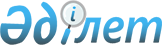 О бюджете города Шу и сельских округов на 2022-2024 годыРешение Шуского районного маслихата Жамбылской области от 30 декабря 2021 года № 20-2
      В соответствии статьей 9-1 Бюджетного кодекса Республики Казахстан, статьей 6 Закона Республики Казахстан "О местном государственном управлении и самоуправлении в Республике Казахстан" Шуский районный маслихат РЕШИЛ:
      1. Утвердить бюджет города Шу и сельских округов на 2022-2024 годы согласно приложениям 1-21 в том числе на 2022 год в следующих объемах:
      1.1. Утвердить бюджет Аксуского сельского округа на 2022 согласно приложению 1 соответственно в следующих объемах:
      1) доходы – 41241 тысяч тенге, в том числе:
      налоговые поступления – 4897 тысяч тенге;
      неналоговые поступления – 0 тысяч тенге;
      поступления от продажи основного капитала –0 тысяч тенге;
      поступления трансфертов – 36344 тысяч тенге;
      2) затраты – 43323 тысяч тенге;
      3) чистое бюджетное кредитование –0 тысяч тенге;
      бюджетные кредиты – 0 тысяч тенге;
      погашение бюджетных кредитов –0 тысяч тенге;
      4) сальдо по операциям с финансовыми активами –0 тысяч тенге;
      приобретение финансовых активов – 0 тысяч тенге;
      поступление от продажи финансовых активов государства – 0 тысяч тенге;
      5) дефицит бюджета (профицит) – -2082 тысяч тенге;
      6) финансирование дефицита бюджета (использование профицита) – 2082 тысяч тенге;
      поступление займов -0 тысяч тенге;
      погашение займов -0 тысяч тенге;
      используемые остатки бюджетных средств -2082 тысяч тенге.
      1.2. Утвердить бюджет Алгинского сельского округа на 2022 согласно приложению 2 соответственно в следующих объемах:
      1) доходы - 88201 тысяч тенге, в том числе:
      налоговые поступления – 6645 тысяч тенге;
      неналоговые поступления –0 тысяч тенге;
      поступления от продажи основного капитала –0 тысяч тенге;
      поступления трансфертов – 81556 тысяч тенге;
      2) затраты – 90625 тысяч тенге;
      3) чистое бюджетное кредитование –0 тысяч тенге;
      бюджетные кредиты – 0 тысяч тенге;
      погашение бюджетных кредитов –0 тысяч тенге;
      4) сальдо по операциям с финансовыми активами –0 тысяч тенге;
      приобретение финансовых активов – 0 тысяч тенге;
      поступление от продажи финансовых активов государства – 0 тысяч тенге;
      5) дефицит бюджета (профицит) – -2424тысяч тенге;
      6) финансирование дефицита бюджета (использование профицита) – 2424 тысяч тенге;
      поступление займов -0 тысяч тенге;
      погашение займов -0 тысяч тенге;
      используемые остатки бюджетных средств -2424 тысяч тенге.
      1.3 Утвердить бюджет Актюбинского сельского округа на 2022 согласно приложению 3 соответственно в следующих объемах:
      1) доходы - 36286 тысяч тенге, в том числе:
      налоговые поступления – 2080 тысяч тенге;
      неналоговые поступления –0 тысяч тенге;
      поступления от продажи основного капитала –0 тысяч тенге;
      поступления трансфертов – 34206 тысяч тенге;
      2) затраты – 39879 тысяч тенге;
      3) чистое бюджетное кредитование –0 тысяч тенге;
      бюджетные кредиты – 0 тысяч тенге;
      погашение бюджетных кредитов –0 тысяч тенге;
      4) сальдо по операциям с финансовыми активами –0 тысяч тенге;
      приобретение финансовых активов – 0 тысяч тенге;
      поступление от продажи финансовых активов государства – 0 тысяч тенге;
      5) дефицит бюджета (профицит) – - 3593 тысяч тенге;
      6) финансирование дефицита бюджета (использование профицита) – 3593тысяч тенге;
      поступление займов -0 тысяч тенге;
      погашение займов -0 тысяч тенге;
      используемые остатки бюджетных средств -3593 тысяч тенге.
      1.4. Утвердить бюджет Балуан-Шолакского сельского округа на 2022 согласно приложению 4 соответственно в следующих объемах:
      1) доходы - 83376 тысяч тенге, в том числе:
      налоговые поступления – 2260 тысяч тенге;
      неналоговые поступления –0 тысяч тенге;
      поступления от продажи основного капитала –0 тысяч тенге;
      поступления трансфертов –81116 тысяч тенге;
      2) затраты – 84200 тысяч тенге;
      3) чистое бюджетное кредитование –0 тысяч тенге;
      бюджетные кредиты – 0 тысяч тенге;
      погашение бюджетных кредитов –0 тысяч тенге;
      4) сальдо по операциям с финансовыми активами –0 тысяч тенге;
      приобретение финансовых активов – 0 тысяч тенге;
      поступление от продажи финансовых активов государства – 0 тысяч тенге;
      5) дефицит бюджета (профицит) – - 824 тысяч тенге;
      6) финансирование дефицита бюджета (использование профицита) – 824 тысяч тенге;
      поступление займов -0 тысяч тенге;
      погашение займов -0 тысяч тенге;
      используемые остатки бюджетных средств -824 тысяч тенге.
      1.5. Утвердить бюджет Бирликского сельского округа на 2022 согласно приложению 5 соответственно в следующих объемах:
      1) доходы -55227 тысяч тенге, в том числе:
      налоговые поступления –6551 тысяч тенге;
      неналоговые поступления –0 тысяч тенге;
      поступления от продажи основного капитала –0 тысяч тенге;
      поступления трансфертов –48676 тысяч тенге;
      2) затраты –57170 тысяч тенге;
      3) чистое бюджетное кредитование –0 тысяч тенге;
      бюджетные кредиты – 0 тысяч тенге;
      погашение бюджетных кредитов –0 тысяч тенге;
      4) сальдо по операциям с финансовыми активами –0 тысяч тенге;
      приобретение финансовых активов – 0 тысяч тенге;
      поступление от продажи финансовых активов государства – 0 тысяч тенге;
      5) дефицит бюджета (профицит) – - 1943 тысяч тенге;
      6) финансирование дефицита бюджета (использование профицита) – 1943 тысяч тенге;
      поступление займов -0 тысяч тенге;
      погашение займов -0 тысяч тенге;
      используемые остатки бюджетных средств -1943 тысяч тенге.
      1.6. Утвердить бюджет Бирликустемского сельского округа на 2022 согласно приложению 6 соответственно в следующих объемах:
      1) доходы - 46395 тысяч тенге, в том числе:
      налоговые поступления – 4402 тысяч тенге;
      неналоговые поступления –0 тысяч тенге;
      поступления от продажи основного капитала –0 тысяч тенге;
      поступления трансфертов – 41993 тысяч тенге;
      2) затраты – 48109 тысяч тенге;
      3) чистое бюджетное кредитование –0 тысяч тенге;
      бюджетные кредиты – 0 тысяч тенге;
      погашение бюджетных кредитов –0 тысяч тенге;
      4) сальдо по операциям с финансовыми активами –0 тысяч тенге;
      приобретение финансовых активов – 0 тысяч тенге;
      поступление от продажи финансовых активов государства – 0 тысяч тенге;
      5) дефицит бюджета (профицит) – - 1714 тысяч тенге;
      6) финансирование дефицита бюджета (использование профицита) – 1714тысяч тенге;
      поступление займов -0 тысяч тенге;
      погашение займов -0 тысяч тенге;
      используемые остатки бюджетных средств -1714 тысяч тенге.
      1.7. Утвердить бюджет село Далакайнар на 2022 согласно приложению 7 соответственно в следующих объемах:
      1) доходы -35954 тысяч тенге, в том числе:
      налоговые поступления – 2270 тысяч тенге;
      неналоговые поступления –0 тысяч тенге;
      поступления от продажи основного капитала –0 тысяч тенге;
      поступления трансфертов –33684 тысяч тенге;
      2) затраты –37013 тысяч тенге;
      3) чистое бюджетное кредитование –0 тысяч тенге;
      бюджетные кредиты – 0 тысяч тенге;
      погашение бюджетных кредитов –0 тысяч тенге;
      4) сальдо по операциям с финансовыми активами –0 тысяч тенге;
      приобретение финансовых активов – 0 тысяч тенге;
      поступление от продажи финансовых активов государства – 0 тысяч тенге;
      5) дефицит бюджета (профицит) – - 1059 тысяч тенге;
      6) финансирование дефицита бюджета (использование профицита) – 1059 тысяч тенге;
      поступление займов -0 тысяч тенге;
      погашение займов -0 тысяч тенге;
      используемые остатки бюджетных средств -1059 тысяч тенге.
      1.8. Утвердить бюджет Дулатского сельского округа на 2022 согласно приложению 8 соответственно в следующих объемах:
      1) доходы -51706 тысяч тенге, в том числе:
      налоговые поступления – 2178 тысяч тенге;
      неналоговые поступления –0 тысяч тенге;
      поступления от продажи основного капитала –0 тысяч тенге;
      поступления трансфертов –49528 тысяч тенге;
      2) затраты – 52423 тысяч тенге;
      3) чистое бюджетное кредитование –0 тысяч тенге;
      бюджетные кредиты – 0 тысяч тенге;
      погашение бюджетных кредитов –0 тысяч тенге;
      4) сальдо по операциям с финансовыми активами –0 тысяч тенге;
      приобретение финансовых активов – 0 тысяч тенге;
      поступление от продажи финансовых активов государства – 0 тысяч тенге;
      5) дефицит бюджета (профицит) – - 717 тысяч тенге;
      6) финансирование дефицита бюджета (использование профицита) – 717 тысяч тенге;
      поступление займов -0 тысяч тенге;
      погашение займов -0 тысяч тенге;
      используемые остатки бюджетных средств -717 тысяч тенге
      1.9. Утвердить бюджет Ескишуского сельского округа на 2022 согласно приложению 9 соответственно в следующих объемах:
      1) доходы - 129450 тысяч тенге, в том числе:
      налоговые поступления – 7460 тысяч тенге;
      неналоговые поступления –0 тысяч тенге;
      поступления от продажи основного капитала –0 тысяч тенге;
      поступления трансфертов –121990 тысяч тенге;
      2) затраты – 131553 тысяч тенге;
      3) чистое бюджетное кредитование –0 тысяч тенге;
      бюджетные кредиты – 0 тысяч тенге;
      погашение бюджетных кредитов –0 тысяч тенге;
      4) сальдо по операциям с финансовыми активами –0 тысяч тенге;
      приобретение финансовых активов – 0 тысяч тенге;
      поступление от продажи финансовых активов государства – 0 тысяч тенге;
      5) дефицит бюджета (профицит) – - 2103 тысяч тенге;
      6) финансирование дефицита бюджета (использование профицита) – 2103тысяч тенге;
      поступление займов -0 тысяч тенге;
      погашение займов -0 тысяч тенге;
      используемыеостатки бюджетных средств -2103 тысяч тенге.
      1.10. Утвердить бюджет Жанажолского сельского округа на 2022 согласно приложению 10 соответственно в следующих объемах:
      1) доходы -38828 тысяч тенге, в том числе:
      налоговые поступления – 5900 тысяч тенге;
      неналоговые поступления –0 тысяч тенге;
      поступления от продажи основного капитала –0 тысяч тенге;
      поступления трансфертов –32928 тысяч тенге;
      2) затраты – 41340 тысяч тенге;
      3) чистое бюджетное кредитование –0 тысяч тенге;
      бюджетные кредиты – 0 тысяч тенге;
      погашение бюджетных кредитов –0 тысяч тенге;
      4) сальдо по операциям с финансовыми активами –0 тысяч тенге;
      приобретение финансовых активов – 0 тысяч тенге;
      поступление от продажи финансовых активов государства – 0 тысяч тенге;
      5) дефицит бюджета (профицит) – - 2512 тысяч тенге;
      6) финансирование дефицита бюджета (использование профицита) – 2512 тысяч тенге;
      поступление займов -0 тысяч тенге;
      погашение займов -0 тысяч тенге;
      используемые остатки бюджетных средств -2512 тысяч тенге.
      1.11. Утвердить бюджет Жанакогамского сельского округа на 2022 согласно приложению 11 соответственно в следующих объемах:
      1) доходы -69542 тысяч тенге, в том числе:
      налоговые поступления – 4230 тысяч тенге;
      неналоговые поступления –0 тысяч тенге;
      поступления от продажи основного капитала –0 тысяч тенге;
      поступления трансфертов –65312 тысяч тенге;
      2) затраты –69982 тысяч тенге;
      3) чистое бюджетное кредитование –0 тысяч тенге;
      бюджетные кредиты – 0 тысяч тенге;
      погашение бюджетных кредитов –0 тысяч тенге;
      4) сальдо по операциям с финансовыми активами –0 тысяч тенге;
      приобретение финансовых активов – 0 тысяч тенге;
      поступление от продажи финансовых активов государства – 0 тысяч тенге;
      5) дефицит бюджета (профицит) – -440 тысяч тенге;
      6) финансирование дефицита бюджета (использование профицита) – 440 тысяч тенге;
      поступление займов -0 тысяч тенге;
      погашение займов -0 тысяч тенге;
      используемые остатки бюджетных средств -440 тысяч тенге.
      1.12. Утвердить бюджет Коккайнарского сельского округа на 2022 согласно приложению 12 соответственно в следующих объемах:
      1) доходы -44968 тысяч тенге, в том числе:
      налоговые поступления – 4250 тысяч тенге;
      неналоговые поступления –0 тысяч тенге;
      поступления от продажи основного капитала –0 тысяч тенге;
      поступления трансфертов –40718 тысяч тенге;
      2) затраты –47340 тысяч тенге;
      3) чистое бюджетное кредитование –0 тысяч тенге;
      бюджетные кредиты – 0 тысяч тенге;
      погашение бюджетных кредитов –0 тысяч тенге;
      4) сальдо по операциям с финансовыми активами –0 тысяч тенге;
      приобретение финансовых активов – 0 тысяч тенге;
      поступление от продажи финансовых активов государства – 0 тысяч тенге;
      5) дефицит бюджета (профицит) – - 2372 тысяч тенге;
      6) финансирование дефицита бюджета (использование профицита) – 2372тысяч тенге;
      поступление займов -0 тысяч тенге;
      погашение займов -0 тысяч тенге;
      используемые остатки бюджетных средств -2372 тысяч тенге.
      1.13. Утвердить бюджет Корагатинского сельского округа на 2022 согласно приложению 13 соответственно в следующих объемах:
      1) доходы - 108693 тысяч тенге, в том числе:
      налоговые поступления – 5200 тысяч тенге;
      неналоговые поступления –0 тысяч тенге;
      поступления от продажи основного капитала –0 тысяч тенге;
      поступления трансфертов – 103493 тысяч тенге;
      2) затраты – 115141 тысяч тенге;
      3) чистое бюджетное кредитование –0 тысяч тенге;
      бюджетные кредиты – 0 тысяч тенге;
      погашение бюджетных кредитов –0 тысяч тенге;
      4) сальдо по операциям с финансовыми активами –0 тысяч тенге;
      приобретение финансовых активов – 0 тысяч тенге;
      поступление от продажи финансовых активов государства – 0 тысяч тенге;
      5) дефицит бюджета (профицит) – - 6448 тысяч тенге;
      6) финансирование дефицита бюджета (использование профицита) – 6448 тысяч тенге;
      поступление займов -0 тысяч тенге;
      погашение займов -0 тысяч тенге;
      используемые остатки бюджетных средств -6448 тысяч тенге.
      1.14. Утвердить бюджет село Конаева на 2022 согласно приложению 14 соответственно в следующих объемах:
      1) доходы - 100380 тысяч тенге, в том числе:
      налоговые поступления – 13180 тысяч тенге;
      неналоговые поступления –0 тысяч тенге;
      поступления от продажи основного капитала –0 тысяч тенге;
      поступления трансфертов – 87200 тысяч тенге;
      2) затраты – 130670 тысяч тенге;
      3) чистое бюджетное кредитование –0 тысяч тенге;
      бюджетные кредиты – 0 тысяч тенге;
      погашение бюджетных кредитов –0 тысяч тенге;
      4) сальдо по операциям с финансовыми активами –0 тысяч тенге;
      приобретение финансовых активов – 0 тысяч тенге;
      поступление от продажи финансовых активов государства – 0 тысяч тенге;
      5) дефицит бюджета (профицит) – - 30290 тысяч тенге;
      6) финансирование дефицита бюджета (использование профицита) – 30290 тысяч тенге;
      поступление займов -0 тысяч тенге;
      погашение займов -0 тысяч тенге;
      используемые остатки бюджетных средств -30290 тысяч тенге.
      1.15. Утвердить бюджет Тасуткельского сельского округа на 2022 согласно приложению 15 соответственно в следующих объемах:
      1) доходы -39249 тысяч тенге, в том числе:
      налоговые поступления –1530 тысяч тенге;
      неналоговые поступления –0 тысяч тенге;
      поступления от продажи основного капитала –0 тысяч тенге;
      поступления трансфертов –37719 тысяч тенге;
      2) затраты – 39364 тысяч тенге;
      3) чистое бюджетное кредитование –0 тысяч тенге;
      бюджетные кредиты – 0 тысяч тенге;
      погашение бюджетных кредитов –0 тысяч тенге;
      4) сальдо по операциям с финансовыми активами –0 тысяч тенге;
      приобретение финансовых активов – 0 тысяч тенге;
      поступление от продажи финансовых активов государства – 0 тысяч тенге;
      5) дефицит бюджета (профицит) – - 115 тысяч тенге;
      6) финансирование дефицита бюджета (использование профицита) – 115 тысяч тенге;
      поступление займов -0 тысяч тенге;
      погашение займов -0 тысяч тенге;
      используемые остатки бюджетных средств -115 тысяч тенге.
      1.16. Утвердить бюджет Толебийского сельского округа на 2022 согласно приложению 16 соответственно в следующих объемах:
      1) доходы -175166 тысяч тенге, в том числе:
      налоговые поступления –55296 тысяч тенге;
      неналоговые поступления –807 тысяч тенге;
      поступления от продажи основного капитала –0 тысяч тенге;
      поступления трансфертов –119063 тысяч тенге;
      2) затраты – 181642 тысяч тенге;
      3) чистое бюджетное кредитование –0 тысяч тенге;
      бюджетные кредиты – 0 тысяч тенге;
      погашение бюджетных кредитов –0 тысяч тенге;
      4) сальдо по операциям с финансовыми активами –0 тысяч тенге;
      приобретение финансовых активов – 0 тысяч тенге;
      поступление от продажи финансовых активов государства – 0 тысяч тенге;
      5) дефицит бюджета (профицит) – - 6476 тысяч тенге;
      6) финансирование дефицита бюджета (использование профицита) – 6476 тысяч тенге;
      поступление займов -0 тысяч тенге;
      погашение займов -0 тысяч тенге;
      используемые остатки бюджетных средств -6476 тысяч тенге.
      1.17. Утвердить бюджет Ондирисского сельского округа на 2022 согласно приложению 17 соответственно в следующих объемах:
      1) доходы - 41438 тысяч тенге, в том числе:
      налоговые поступления –2100 тысяч тенге;
      неналоговые поступления –0 тысяч тенге;
      поступления от продажи основного капитала –0 тысяч тенге;
      поступления трансфертов – 39338 тысяч тенге;
      2) затраты – 42320 тысяч тенге;
      3) чистое бюджетное кредитование –0 тысяч тенге;
      бюджетные кредиты – 0 тысяч тенге;
      погашение бюджетных кредитов –0 тысяч тенге;
      4) сальдо по операциям с финансовыми активами –0 тысяч тенге;
      приобретение финансовых активов – 0 тысяч тенге;
      поступление от продажи финансовых активов государства – 0 тысяч тенге;
      5) дефицит бюджета (профицит) – - 882 тысяч тенге;
      6) финансирование дефицита бюджета (использование профицита) – 882 тысяч тенге;
      поступление займов -0 тысяч тенге;
      погашение займов -0 тысяч тенге;
      используемые остатки бюджетных средств -882тысяч тенге.
      1.18. Утвердить бюджет Шокпарского сельского округа на 2022 согласно приложению 18 соответственно в следующих объемах:
      1) доходы - 55645 тысяч тенге, в том числе:
      налоговые поступления -3560 тысяч тенге;
      неналоговые поступления –0 тысяч тенге;
      поступления от продажи основного капитала –0 тысяч тенге;
      поступления трансфертов – 52085 тысяч тенге;
      2) затраты – 56547тысяч тенге;
      3) чистое бюджетное кредитование –0 тысяч тенге;
      бюджетные кредиты – 0 тысяч тенге;
      погашение бюджетных кредитов –0 тысяч тенге;
      4) сальдо по операциям с финансовыми активами –0 тысяч тенге;
      приобретение финансовых активов – 0 тысяч тенге;
      поступление от продажи финансовых активов государства – 0 тысяч тенге;
      5) дефицит бюджета (профицит) – - 902 тысяч тенге;
      6) финансирование дефицита бюджета (использование профицита) – 902 тысяч тенге;
      поступление займов -0 тысяч тенге;
      погашение займов -0 тысяч тенге;
      используемые остатки бюджетных средств -902 тысяч тенге.
      1.19. Утвердить бюджет города Шу на 2022 согласно приложению 19 соответственно в следующих объемах:
      1) доходы – 268925 тысяч тенге, в том числе:
      налоговые поступления –222604 тысяч тенге;
      неналоговые поступления –0 тысяч тенге;
      поступления от продажи основного капитала –0 тысяч тенге;
      поступления трансфертов –46321 тысяч тенге;
      2) затраты –304990 тысяч тенге;
      3) чистое бюджетное кредитование –0 тысяч тенге;
      бюджетные кредиты – 0 тысяч тенге;
      погашение бюджетных кредитов –0 тысяч тенге;
      4) сальдо по операциям с финансовыми активами –0 тысяч тенге;
      приобретение финансовых активов – 0 тысяч тенге;
      поступление от продажи финансовых активов государства – 0 тысяч тенге;
      5) дефицит бюджета (профицит) – - 36065 тысяч тенге;
      6) финансирование дефицита бюджета (использование профицита) – 36065 тысяч тенге;
      поступление займов -0 тысяч тенге;
      погашение займов -0 тысяч тенге;
      используемые остатки бюджетных средств -36065 тысяч тенге.
      Сноска. Пункт 1 - в редакции решения Шуского районного маслихата Жамбылской области от 07.12.2022 № 37-2 (вводится в действие с 01.01.2022).


      2. Объем субвенции на 2022 год, передаваемой из районного бюджета в бюджет сельских округов определить в сумме 460 480 тысяч тенге.
      Алгинский сельский округ-24349 тысяч тенге;
      Аксуский сельский округ-22348 тысяч тенге;
      Актюбинский сельский округ-16316 тысяч тенге;
      Балуан Шолакский сельский округ-18517 тысяч тенге;
      Бирликский сельский округ-22754 тысяч тенге;
      Бирликустемский сельский округ-21714 тысяч тенге;
      Далакайнарский сельский округ-18352 тысяч тенге;
      Дулатский сельский округ-13773 тысяч тенге;
      Ескен-Шуйский сельский округ-24871 тысяч тенге;
      Жанажольский сельский округ -18565 тысяч тенге;
      Жанакогамский сельский округ-22527 тысяч тенге;
      Коккайнарский сельский округ-19491 тысяч тенге;
      Корагатинский сельский округ-22288 тысяч тенге;
      Село кунаево-32434 тыс. тенге;
      Тасоткельский сельский округ-16654 тысяч тенге;
      Толебийский сельский округ-59400 тысяч тенге;
      Ондирисский сельский округ-21270 тысяч тенге;
      Шокпарский сельский округ-22504 тысяч тенге;
      г. Шу-42353 тыс. тенге.
      3. Учесть в бюджетах сельских округов на 2022 год суммы целевых трансфертов на развитие и целевых текущих трансфертов, предусмотренных за счет средств районного бюджета.
      4. Настоящее решение вводится в действие с 1 января 2022 года. Бюджет Аксуского сельского округа на 2022 год
      Сноска. Приложение 1 - в редакции решения Шуского районного маслихата Жамбылской области от 07.12.2022 № 37-2 (вводится в действие с 01.01.2022). Бюджет Алгинского сельского округа на 2022 год
      Сноска. Приложение 2 - в редакции решения Шуского районного маслихата Жамбылской области от 07.12.2022 № 37-2 (вводится в действие с 01.01.2022). Бюджет Актюбинского сельского округа на 2022 год
      Сноска. Приложение 3 - в редакции решения Шуского районного маслихата Жамбылской области от 07.12.2022 № 37-2 (вводится в действие с 01.01.2022). Бюджет Балуан Шолакского сельского округа на 2022 год
      Сноска. Приложение 4 - в редакции решения Шуского районного маслихата Жамбылской области от 07.12.2022 № 37-2 (вводится в действие с 01.01.2022). Бюджет Бирликского сельского округа на 2022 год
      Сноска. Приложение 5 - в редакции решения Шуского районного маслихата Жамбылской области от 07.12.2022 № 37-2 (вводится в действие с 01.01.2022). Бюджет Бирликустемского сельского округа на 2022 год
      Сноска. Приложение 6 - в редакции решения Шуского районного маслихата Жамбылской области от 07.12.2022 № 37-2 (вводится в действие с 01.01.2022). Бюджет село Далакайнар на 2022 год
      Сноска. Приложение 7 - в редакции решения Шуского районного маслихата Жамбылской области от 07.12.2022 № 37-2 (вводится в действие с 01.01.2022). Бюджет Дулатского сельского округа на 2022 год
      Сноска. Приложение 8 - в редакции решения Шуского районного маслихата Жамбылской области от 07.12.2022 № 37-2 (вводится в действие с 01.01.2022). Бюджет Ескишуского сельского округа на 2022 год
      Сноска. Приложение 9 - в редакции решения Шуского районного маслихата Жамбылской области от 07.12.2022 № 37-2 (вводится в действие с 01.01.2022). Бюджет Жанажолского сельского округа на 2022 год
      Сноска. Приложение 10 - в редакции решения Шуского районного маслихата Жамбылской области от 07.12.2022 № 37-2 (вводится в действие с 01.01.2022). Бюджет Жанакогамского сельского округа на 2022 год
      Сноска. Приложение 11 - в редакции решения Шуского районного маслихата Жамбылской области от 07.12.2022 № 37-2 (вводится в действие с 01.01.2022). Бюджет Коккайнарского сельского округа на 2022 год
      Сноска. Приложение 12 - в редакции решения Шуского районного маслихата Жамбылской области от 07.12.2022 № 37-2 (вводится в действие с 01.01.2022). Бюджет Корагатинского сельского округа на 2022 год
      Сноска. Приложение 13 - в редакции решения Шуского районного маслихата Жамбылской области от 07.12.2022 № 37-2 (вводится в действие с 01.01.2022). Бюджет село Конаева на 2022 год
      Сноска. Приложение 14 - в редакции решения Шуского районного маслихата Жамбылской области от 07.12.2022 № 37-2 (вводится в действие с 01.01.2022). Бюджет Тасуткельского сельского округа на 2022 год
      Сноска. Приложение 15 - в редакции решения Шуского районного маслихата Жамбылской области от 07.12.2022 № 37-2 (вводится в действие с 01.01.2022). Бюджет Толебийского сельского округа на 2022 год
      Сноска. Приложение 16 - в редакции решения Шуского районного маслихата Жамбылской области от 07.12.2022 № 37-2 (вводится в действие с 01.01.2022). Бюджет Ондирисского сельского округа на 2022 год
      Сноска. Приложение 17 - в редакции решения Шуского районного маслихата Жамбылской области от 07.12.2022 № 37-2 (вводится в действие с 01.01.2022). Бюджет Шокпарского сельского округа на 2022 год
      Сноска. Приложение 18 - в редакции решения Шуского районного маслихата Жамбылской области от 07.12.2022 № 37-2 (вводится в действие с 01.01.2022). Бюджет города Шу на 2022 год
      Сноска. Приложение 19 - в редакции решения Шуского районного маслихата Жамбылской области от 07.12.2022 № 37-2 (вводится в действие с 01.01.2022). Бюджет Аксуского сельского округа на 2023 год Бюджет Алгинского сельского округа на 2023 год Бюджет Актюбинского сельского округа на 2023 год Бюджет Балуан Шолакского сельского округа на 2023 год Бюджет Бирликского сельского округа на 2023 год Бюджет Бирликустемского сельского округа на 2023 год Бюджет село Далакайнар на 2023 год Бюджет Дулатского сельского округа на 2023 год Бюджет Ескишуского сельского округа на 2023 год Бюджет Жанажолского сельского округа на 2023 год Бюджет Жанакогамского сельского округа на 2023 год Бюджет Коккайнарского сельского округа на 2023 год Бюджет Корагатинского сельского округа на 2023 год Бюджет село Конаева на 2023 год Бюджет Тасуткельского сельского округа на 2023 год Бюджет Толебийского сельского округа на 2023 год Бюджет Ондирисского сельского округа на 2023 год Бюджет Шокпарского сельского округа на 2023 год Бюджет города Шу на 2023 год Бюджет Аксуского сельского округа на 2024 год Бюджет Алгинского сельского округа на 2024 год Бюджет Актюбинского сельского округа на 2024 год Бюджет Балуан Шолакского сельского округа на 2024 год Бюджет Бирликского сельского округа на 2024 год Бюджет Бирликустемского сельского округа на 2024 год Бюджет село Далакайнар на 2024 год Бюджет Дулатского сельского округа на 2024 год Бюджет Ескишуского сельского округа на 2024 год Бюджет Жанажолского сельского округа на 2024 год Бюджет Жанакогамского сельского округа на 2024 год Бюджет Коккайнарского сельского округа на 2024 год Бюджет Корагатинского сельского округа на 2024 год Бюджет село Конаева на 2024 год Бюджет Тасуткельского сельского округа на 2024 год Бюджет Толебийского сельского округа на 2024 год Бюджет Ондирисского сельского округа на 2024 год Бюджет Шокпарского сельского округа на 2024 год Бюджет города Шу на 2024 год
					© 2012. РГП на ПХВ «Институт законодательства и правовой информации Республики Казахстан» Министерства юстиции Республики Казахстан
				
      Секретарь Шуского 

      районного маслихата 

Ж. Абенов
Приложение 1 к решению
Шуского районного маслихата
от 30 декабря 2021 года № 20-2
Категория
Категория
Категория
Категория
2022 год сумма тысяч тенге
Класс
Класс
Класс
2022 год сумма тысяч тенге
Подкласс
Подкласс
2022 год сумма тысяч тенге
I. ДОХОДЫ
41241
1
Налоговые поступления
4897
01
Подоходный налог
80
2
Индивидуальный подоходный налог
80
04
Hалоги на собственность
4817
1
Hалоги на имущество
315
3
Земельный налог
2
4
Hалог на транспортные средства
4500
4
Поступления трансфертов
36344
02
Трансферты из вышестоящих органов государственного управления
36344
3
Трансферты из районного (города областного значения) бюджета
36344
Функциональная группа
Функциональная группа
Функциональная группа
Функциональная группа
2022 год сумма тысяч тенге
Администратор бюджетных программ
Администратор бюджетных программ
Администратор бюджетных программ
2022 год сумма тысяч тенге
Программа
Программа
2022 год сумма тысяч тенге
Наименование
2022 год сумма тысяч тенге
II. ЗАТРАТЫ
43323
01
Государственные услуги общего характера
40735,1
124
Аппарат акима города районного значения, села, поселка, сельского округа
40735,1
001
Услуги по обеспечению деятельности акима города районного значения, села, поселка, сельского округа
40735,1
07
Жилищно-коммунальное хозяйство
2585
124
Аппарат акима города районного значения, села, поселка, сельского округа
2585
008
Освещение улиц в населенных пунктах
2295
009
Обеспечение санитарии населенных пунктов
290
15
Трансферты
2,9
124
Аппарат акима города районного значения, села, поселка, сельского округа
2,9
048
Возврат неиспользованных (недоиспользованных) целевых трансфертов
2,9
IІІ. Чистое бюджетное кредитование
0
Бюджетные кредиты
0
Функциональная группа
Функциональная группа
Функциональная группа
Функциональная группа
Функциональная группа
Администратор бюджетных программ
Администратор бюджетных программ
Администратор бюджетных программ
Администратор бюджетных программ
Программа
Программа
Программа
Погашение бюджетных кредитов
0
Категория
Категория
Категория
Категория
Категория
Класс
Класс
Класс
Класс
Подкласс
Подкласс
Подкласс
5
Погашение бюджетных кредитов
0
01
Погашение бюджетных кредитов
0
1
Погашение бюджетных кредитов, выданных из государственного бюджета
0
Функциональная группа
Функциональная группа
Функциональная группа
Функциональная группа
Функциональная группа
Администратор бюджетных программ
Администратор бюджетных программ
Администратор бюджетных программ
Администратор бюджетных программ
Программа
Программа
Программа
IV. Сальдо по операциям с финансовыми активами
0
Приобретение финансовых активов
0
Категория
Категория
Категория
Категория
Категория
Класс
Класс
Класс
Класс
Подкласс
Подкласс
Подкласс
6
Поступления от продажи финансовых активов государства
0
01
Поступления от продажи финансовых активов государства
0
1
Поступления от продажи финансовых активов внутри страны
0
Функциональная группа
Функциональная группа
Функциональная группа
Функциональная группа
Функциональная группа
Администратор бюджетных программ
Администратор бюджетных программ
Администратор бюджетных программ
Администратор бюджетных программ
Программа
Программа
Программа
V. Дефицит (профицит) бюджета
-2082
VI. Финансирование дефицита (использование профицита) бюджета
2082
Категория
Категория
Категория
Категория
Категория
Класс
Класс
Класс
Класс
Подкласс
Подкласс
Подкласс
7
Поступления займов
0
01
Внутренние государственные займы
0
2
Договоры займа
0
16
Погашение займов
0
124
Аппарат акима города районного значения, села, поселка, сельского округа
0
056
Погашение долга аппарата акима города районного значения, села, поселка, сельского округа перед вышестоящим бюджетом
0
8
Используемые остатки бюджетных средств
2082Приложение 2 к решению
Шуского районного маслихата
от 30 декабря 2021 года № 20-2
Категория
Категория
Категория
Категория
Категория
Категория
2022 год сумма тысяч тенге
Класс
Класс
Класс
Класс
Класс
2022 год сумма тысяч тенге
Подкласс
Подкласс
Подкласс
Подкласс
2022 год сумма тысяч тенге
I. ДОХОДЫ
I. ДОХОДЫ
88201
1
Налоговые поступления
Налоговые поступления
6645
01
Подоходный налог
Подоходный налог
25
2
2
Индивидуальный подоходный налог
Индивидуальный подоходный налог
25
04
Hалоги на собственность
Hалоги на собственность
6620
1
1
Hалоги на имущество
Hалоги на имущество
300
3
3
Земельный налог
Земельный налог
20
4
4
Hалог на транспортные средства
Hалог на транспортные средства
6300
4
Поступления трансфертов
Поступления трансфертов
81556
02
Трансферты из вышестоящих органов государственного управления
Трансферты из вышестоящих органов государственного управления
81556
3
3
Трансферты из районного (города областного значения) бюджета
Трансферты из районного (города областного значения) бюджета
81556
Функциональная группа
Функциональная группа
Функциональная группа
Функциональная группа
Функциональная группа
Функциональная группа
2022 год сумма тысяч тенге
Администратор бюджетных программ
Администратор бюджетных программ
Администратор бюджетных программ
Администратор бюджетных программ
Администратор бюджетных программ
2022 год сумма тысяч тенге
Программа
Программа
Программа
2022 год сумма тысяч тенге
Наименование
2022 год сумма тысяч тенге
II. ЗАТРАТЫ
90625
01
Государственные услуги общего характера
52338,8
124
124
Аппарат акима города районного значения, села, поселка, сельского округа
52338,8
001
001
Услуги по обеспечению деятельности акима города районного значения, села, поселка, сельского округа
51738,8
022
022
Капитальные расходы государственного органа
600
07
Жилищно-коммунальное хозяйство
1901
124
124
Аппарат акима города районного значения, села, поселка, сельского округа
1901
008
008
Освещение улиц в населенных пунктах
1901
009
009
Обеспечение санитарии населенных пунктов
0
011
011
Благоустройство и озеленение населенных пунктов
0
12
Транспорт и коммуникации
36376
124
124
Аппарат акима города районного значения, села, поселка, сельского округа
36376
045
045
Капитальный и средний ремонт автомобильных дорог в городах районного значения, селах, поселках, сельских округах
36376
15
Трансферты
9,2
124
124
Аппарат акима города районного значения, села, поселка, сельского округа
9,2
048
048
Возврат неиспользованных (недоиспользованных) целевых трансфертов
9,2
IІІ. Чистое бюджетное кредитование
0
Бюджетные кредиты
0
Функциональная группа
Функциональная группа
Функциональная группа
Функциональная группа
Функциональная группа
Функциональная группа
Функциональная группа
Администратор бюджетных программ
Администратор бюджетных программ
Администратор бюджетных программ
Администратор бюджетных программ
Администратор бюджетных программ
Администратор бюджетных программ
Программа
Программа
Программа
Программа
Погашение бюджетных кредитов
0
Категория
Категория
Категория
Категория
Категория
Категория
Категория
Класс
Класс
Класс
Класс
Класс
Класс
Подкласс
Подкласс
Подкласс
Подкласс
5
Погашение бюджетных кредитов
0
01
01
Погашение бюджетных кредитов
0
1
1
Погашение бюджетных кредитов, выданных из государственного бюджета
0
Функциональная группа
Функциональная группа
Функциональная группа
Функциональная группа
Функциональная группа
Функциональная группа
Функциональная группа
Администратор бюджетных программ
Администратор бюджетных программ
Администратор бюджетных программ
Администратор бюджетных программ
Администратор бюджетных программ
Администратор бюджетных программ
Программа
Программа
Программа
Программа
IV. Сальдо по операциям с финансовыми активами
0
Приобретение финансовых активов
0
Категория
Категория
Категория
Категория
Категория
Категория
Категория
Класс
Класс
Класс
Класс
Класс
Класс
Подкласс
Подкласс
Подкласс
Подкласс
6
Поступления от продажи финансовых активов государства
0
01
01
Поступления от продажи финансовых активов государства
0
1
1
Поступления от продажи финансовых активов внутри страны
0
Функциональная группа
Функциональная группа
Функциональная группа
Функциональная группа
Функциональная группа
Функциональная группа
Функциональная группа
Администратор бюджетных программ
Администратор бюджетных программ
Администратор бюджетных программ
Администратор бюджетных программ
Администратор бюджетных программ
Администратор бюджетных программ
Программа
Программа
Программа
Программа
V. Дефицит (профицит) бюджета
-2424
VI. Финансирование дефицита (использование профицита) бюджета
2424
Категория
Категория
Категория
Категория
Категория
Категория
Категория
Класс
Класс
Класс
Класс
Класс
Класс
Подкласс
Подкласс
Подкласс
Подкласс
7
Поступления займов
0
01
01
Внутренние государственные займы
0
2
2
Договоры займа
0
16
Погашение займов
0
124
124
Аппарат акима города районного значения, села, поселка, сельского округа
0
056
056
Погашение долга аппарата акима города районного значения, села, поселка, сельского округа перед вышестоящим бюджетом
0
8
Используемые остатки бюджетных средств
2424Приложение 3 к решению
Шуского районного маслихата
от 30 декабря 2021 года № 20-2
Категория
Категория
Категория
Категория
Категория
2022 год сумма тысяч тенге
Класс
Класс
Класс
Класс
2022 год сумма тысяч тенге
Подкласс
Подкласс
Подкласс
2022 год сумма тысяч тенге
I. ДОХОДЫ
36286
1
Налоговые поступления
2080
04
Hалоги на собственность
2080
1
1
Hалоги на имущество
31
4
4
Hалог на транспортные средства
2049
4
Поступления трансфертов
34206
02
Трансферты из вышестоящих органов государственного управления
34206
3
3
Трансферты из районного (города областного значения) бюджета
34206
Функциональная группа
Функциональная группа
Функциональная группа
Функциональная группа
Функциональная группа
2022 год сумма тысяч тенге
Администратор бюджетных программ
Администратор бюджетных программ
Администратор бюджетных программ
Администратор бюджетных программ
2022 год сумма тысяч тенге
Программа
Программа
Программа
2022 год сумма тысяч тенге
Наименование
Наименование
2022 год сумма тысяч тенге
II. ЗАТРАТЫ
II. ЗАТРАТЫ
39879
01
Государственные услуги общего характера
Государственные услуги общего характера
34759
124
Аппарат акима города районного значения, села, поселка, сельского округа
Аппарат акима города районного значения, села, поселка, сельского округа
34759
001
Услуги по обеспечению деятельности акима города районного значения, села, поселка, сельского округа
Услуги по обеспечению деятельности акима города районного значения, села, поселка, сельского округа
34759
07
Жилищно-коммунальное хозяйство
Жилищно-коммунальное хозяйство
2269
124
Аппарат акима города районного значения, села, поселка, сельского округа
Аппарат акима города районного значения, села, поселка, сельского округа
2269
008
Освещение улиц в населенных пунктах
Освещение улиц в населенных пунктах
1400
009
Обеспечение санитарии населенных пунктов
Обеспечение санитарии населенных пунктов
369
011
Благоустройство и озеленение населенных пунктов
Благоустройство и озеленение населенных пунктов
500
15
Трансферты
Трансферты
2851
124
Аппарат акима города районного значения, села, поселка, сельского округа
Аппарат акима города районного значения, села, поселка, сельского округа
2851
048
Возврат неиспользованных (недоиспользованных) целевых трансфертов
Возврат неиспользованных (недоиспользованных) целевых трансфертов
2851
IІІ. Чистое бюджетное кредитование
IІІ. Чистое бюджетное кредитование
0
Бюджетные кредиты
Бюджетные кредиты
0
Функциональная группа
Функциональная группа
Функциональная группа
Функциональная группа
Функциональная группа
Функциональная группа
Администратор бюджетных программ
Администратор бюджетных программ
Администратор бюджетных программ
Администратор бюджетных программ
Администратор бюджетных программ
Программа
Программа
Программа
Программа
Погашение бюджетных кредитов
Погашение бюджетных кредитов
0
Категория
Категория
Категория
Категория
Категория
Категория
Класс
Класс
Класс
Класс
Класс
Подкласс
Подкласс
Подкласс
Подкласс
5
Погашение бюджетных кредитов
Погашение бюджетных кредитов
0
01
Погашение бюджетных кредитов
Погашение бюджетных кредитов
0
1
Погашение бюджетных кредитов, выданных из государственного бюджета
Погашение бюджетных кредитов, выданных из государственного бюджета
0
Функциональная группа
Функциональная группа
Функциональная группа
Функциональная группа
Функциональная группа
Функциональная группа
Администратор бюджетных программ
Администратор бюджетных программ
Администратор бюджетных программ
Администратор бюджетных программ
Администратор бюджетных программ
Программа
Программа
Программа
Программа
IV. Сальдо по операциям с финансовыми активами
IV. Сальдо по операциям с финансовыми активами
0
Приобретение финансовых активов
Приобретение финансовых активов
0
Категория
Категория
Категория
Категория
Категория
Категория
Класс
Класс
Класс
Класс
Класс
Подкласс
Подкласс
Подкласс
Подкласс
6
Поступления от продажи финансовых активов государства
Поступления от продажи финансовых активов государства
0
01
Поступления от продажи финансовых активов государства
Поступления от продажи финансовых активов государства
0
1
Поступления от продажи финансовых активов внутри страны
Поступления от продажи финансовых активов внутри страны
0
Функциональная группа
Функциональная группа
Функциональная группа
Функциональная группа
Функциональная группа
Функциональная группа
Администратор бюджетных программ
Администратор бюджетных программ
Администратор бюджетных программ
Администратор бюджетных программ
Администратор бюджетных программ
Программа
Программа
Программа
Программа
V. Дефицит (профицит) бюджета
V. Дефицит (профицит) бюджета
-3593
VI. Финансирование дефицита (использование профицита) бюджета
VI. Финансирование дефицита (использование профицита) бюджета
3593
Категория
Категория
Категория
Категория
Категория
Категория
Класс
Класс
Класс
Класс
Класс
Подкласс
Подкласс
Подкласс
Подкласс
7
Поступления займов
Поступления займов
0
01
Внутренние государственные займы
Внутренние государственные займы
0
2
Договоры займа
Договоры займа
0
16
Погашение займов
Погашение займов
0
124
Аппарат акима города районного значения, села, поселка, сельского округа
Аппарат акима города районного значения, села, поселка, сельского округа
0
056
Погашение долга аппарата акима города районного значения, села, поселка, сельского округа перед вышестоящим бюджетом
Погашение долга аппарата акима города районного значения, села, поселка, сельского округа перед вышестоящим бюджетом
0
8
Используемые остатки бюджетных средств
Используемые остатки бюджетных средств
3593Приложение 4 к решению
Шуского районного маслихата
от 30 декабря 2021 года № 20-2
Категория
Категория
Категория
Категория
Категория
2022 год сумма тысяч тенге
Класс
Класс
Класс
2022 год сумма тысяч тенге
Подкласс
Подкласс
2022 год сумма тысяч тенге
I. ДОХОДЫ
83376
1
1
Налоговые поступления
2260
04
Hалоги на собственность
2260
1
Hалоги на имущество
260
4
Hалог на транспортные средства
2000
4
4
Поступления трансфертов
81116
02
Трансферты из вышестоящих органов государственного управления
81116
3
Трансферты из районного (города областного значения) бюджета
81116
Функциональная группа
Функциональная группа
Функциональная группа
Функциональная группа
Функциональная группа
2022 год сумма тысяч тенге
Администратор бюджетных программ
Администратор бюджетных программ
Администратор бюджетных программ
Администратор бюджетных программ
2022 год сумма тысяч тенге
Программа
Программа
2022 год сумма тысяч тенге
Наименование
2022 год сумма тысяч тенге
II. ЗАТРАТЫ
84200
01
Государственные услуги общего характера
35374,5
124
124
Аппарат акима города районного значения, села, поселка, сельского округа
35374,5
001
Услуги по обеспечению деятельности акима города районного значения, села, поселка, сельского округа
35344,5
022
Капитальные расходы государственного органа
30
07
Жилищно-коммунальное хозяйство
9263
124
124
Аппарат акима города районного значения, села, поселка, сельского округа
9263
008
Освещение улиц в населенных пунктах
5169
009
Обеспечение санитарии населенных пунктов
268
011
Благоустройство и озеленение населенных пунктов
3826
13
Прочие
39562
124
124
Аппарат акима города районного значения, села, поселка, сельского округа
39562
057
Реализация мероприятий по социальной и инженерной инфраструктуре в сельских населенных пунктах в рамках проекта "Ауыл-Ел бесігі"
39562
15
Трансферты
0,5
124
124
Аппарат акима города районного значения, села, поселка, сельского округа
0,5
048
Возврат неиспользованных (недоиспользованных) целевых трансфертов
0,5
IІІ. Чистое бюджетное кредитование
Бюджетные кредиты
0
Функциональная группа
Функциональная группа
Функциональная группа
Функциональная группа
Функциональная группа
Функциональная группа
Администратор бюджетных программ
Администратор бюджетных программ
Администратор бюджетных программ
Администратор бюджетных программ
Администратор бюджетных программ
Программа
Программа
Программа
Погашение бюджетных кредитов
0
Категория
Категория
Категория
Категория
Категория
Категория
Класс
Класс
Класс
Класс
Класс
Подкласс
Подкласс
Подкласс
5
Погашение бюджетных кредитов
0
01
01
Погашение бюджетных кредитов
0
1
Погашение бюджетных кредитов, выданных из государственного бюджета
0
Функциональная группа
Функциональная группа
Функциональная группа
Функциональная группа
Функциональная группа
Функциональная группа
Администратор бюджетных программ
Администратор бюджетных программ
Администратор бюджетных программ
Администратор бюджетных программ
Администратор бюджетных программ
Программа
Программа
Программа
IV. Сальдо по операциям с финансовыми активами
0
Приобретение финансовых активов
0
Категория
Категория
Категория
Категория
Категория
Категория
Класс
Класс
Класс
Класс
Класс
Подкласс
Подкласс
Подкласс
6
Поступления от продажи финансовых активов государства
0
01
01
Поступления от продажи финансовых активов государства
0
1
Поступления от продажи финансовых активов внутри страны
0
Функциональная группа
Функциональная группа
Функциональная группа
Функциональная группа
Функциональная группа
Функциональная группа
Администратор бюджетных программ
Администратор бюджетных программ
Администратор бюджетных программ
Администратор бюджетных программ
Администратор бюджетных программ
Программа
Программа
Программа
V. Дефицит (профицит) бюджета
-824
VI. Финансирование дефицита (использование профицита) бюджета
824
Категория
Категория
Категория
Категория
Категория
Категория
Класс
Класс
Класс
Класс
Класс
Подкласс
Подкласс
Подкласс
7
Поступления займов
0
01
01
Внутренние государственные займы
0
2
Договоры займа
0
16
Погашение займов
0
124
124
Аппарат акима города районного значения, села, поселка, сельского округа
0
056
Погашение долга аппарата акима города районного значения, села, поселка, сельского округа перед вышестоящим бюджетом
0
8
Используемые остатки бюджетных средств
824Приложение 5 к решению
Шуского районного маслихата
от 30 декабря 2021 года № 20-2
Категория
Категория
Категория
Категория
Категория
Категория
2022 год сумма тысяч тенге
Класс
Класс
Класс
Класс
Класс
2022 год сумма тысяч тенге
Подкласс
Подкласс
Подкласс
2022 год сумма тысяч тенге
I. ДОХОДЫ
55227
1
Налоговые поступления
6551
04
04
Hалоги на собственность
6551
1
1
Hалоги на имущество
127
3
3
Земельный налог
351
4
4
Hалог на транспортные средства
6073
4
Поступления трансфертов
48676
02
02
Трансферты из вышестоящих органов государственного управления
48676
3
3
Трансферты из районного (города областного значения) бюджета
48676
Функциональная группа
Функциональная группа
Функциональная группа
Функциональная группа
Функциональная группа
Функциональная группа
2022 год сумма тысяч тенге
Администратор бюджетных программ
Администратор бюджетных программ
Администратор бюджетных программ
Администратор бюджетных программ
Администратор бюджетных программ
2022 год сумма тысяч тенге
Программа
Программа
Программа
Программа
2022 год сумма тысяч тенге
Наименование
Наименование
2022 год сумма тысяч тенге
II. ЗАТРАТЫ
II. ЗАТРАТЫ
57170
01
Государственные услуги общего характера
Государственные услуги общего характера
42551,6
124
Аппарат акима города районного значения, села, поселка, сельского округа
Аппарат акима города районного значения, села, поселка, сельского округа
42551,6
001
001
Услуги по обеспечению деятельности акима города районного значения, села, поселка, сельского округа
Услуги по обеспечению деятельности акима города районного значения, села, поселка, сельского округа
42551,6
07
Жилищно-коммунальное хозяйство
Жилищно-коммунальное хозяйство
4761
124
Аппарат акима города районного значения, села, поселка, сельского округа
Аппарат акима города районного значения, села, поселка, сельского округа
4761
008
008
Освещение улиц в населенных пунктах
Освещение улиц в населенных пунктах
3935
009
009
Обеспечение санитарии населенных пунктов
Обеспечение санитарии населенных пунктов
535
011
011
Благоустройство и озеленение населенных пунктов
Благоустройство и озеленение населенных пунктов
291
12
Транспорт и коммуникации
Транспорт и коммуникации
9856
124
Аппарат акима города районного значения, села, поселка, сельского округа
Аппарат акима города районного значения, села, поселка, сельского округа
9856
045
045
Капитальный и средний ремонт автомобильных дорог в городах районного значения, селах, поселках, сельских округах
Капитальный и средний ремонт автомобильных дорог в городах районного значения, селах, поселках, сельских округах
9856
15
Трансферты
Трансферты
1,4
124
Аппарат акима города районного значения, села, поселка, сельского округа
Аппарат акима города районного значения, села, поселка, сельского округа
1,4
048
048
Возврат неиспользованных (недоиспользованных) целевых трансфертов
Возврат неиспользованных (недоиспользованных) целевых трансфертов
1,4
IІІ. Чистое бюджетное кредитование
IІІ. Чистое бюджетное кредитование
0
Бюджетные кредиты
Бюджетные кредиты
0
Функциональная группа
Функциональная группа
Функциональная группа
Функциональная группа
Функциональная группа
Функциональная группа
Функциональная группа
Администратор бюджетных программ
Администратор бюджетных программ
Администратор бюджетных программ
Администратор бюджетных программ
Администратор бюджетных программ
Администратор бюджетных программ
Программа
Программа
Программа
Программа
Программа
Погашение бюджетных кредитов
Погашение бюджетных кредитов
0
Категория
Категория
Категория
Категория
Категория
Категория
Категория
Класс
Класс
Класс
Класс
Класс
Класс
Подкласс
Подкласс
Подкласс
Подкласс
Подкласс
5
Погашение бюджетных кредитов
Погашение бюджетных кредитов
0
01
Погашение бюджетных кредитов
Погашение бюджетных кредитов
0
1
1
Погашение бюджетных кредитов, выданных из государственного бюджета
Погашение бюджетных кредитов, выданных из государственного бюджета
0
Функциональная группа
Функциональная группа
Функциональная группа
Функциональная группа
Функциональная группа
Функциональная группа
Функциональная группа
Администратор бюджетных программ
Администратор бюджетных программ
Администратор бюджетных программ
Администратор бюджетных программ
Администратор бюджетных программ
Администратор бюджетных программ
Программа
Программа
Программа
Программа
Программа
IV. Сальдо по операциям с финансовыми активами
IV. Сальдо по операциям с финансовыми активами
0
Приобретение финансовых активов
Приобретение финансовых активов
0
Категория
Категория
Категория
Категория
Категория
Категория
Категория
Класс
Класс
Класс
Класс
Класс
Класс
Подкласс
Подкласс
Подкласс
Подкласс
Подкласс
6
Поступления от продажи финансовых активов государства
Поступления от продажи финансовых активов государства
0
01
Поступления от продажи финансовых активов государства
Поступления от продажи финансовых активов государства
0
1
1
Поступления от продажи финансовых активов внутри страны
Поступления от продажи финансовых активов внутри страны
0
Функциональная группа
Функциональная группа
Функциональная группа
Функциональная группа
Функциональная группа
Функциональная группа
Функциональная группа
Администратор бюджетных программ
Администратор бюджетных программ
Администратор бюджетных программ
Администратор бюджетных программ
Администратор бюджетных программ
Администратор бюджетных программ
Программа
Программа
Программа
Программа
Программа
V. Дефицит (профицит) бюджета
V. Дефицит (профицит) бюджета
-1943
VI. Финансирование дефицита (использование профицита) бюджета
VI. Финансирование дефицита (использование профицита) бюджета
1943
Категория
Категория
Категория
Категория
Категория
Категория
Категория
Класс
Класс
Класс
Класс
Класс
Класс
Подкласс
Подкласс
Подкласс
Подкласс
Подкласс
7
Поступления займов
Поступления займов
0
01
Внутренние государственные займы
Внутренние государственные займы
0
2
2
Договоры займа
Договоры займа
0
16
Погашение займов
Погашение займов
0
124
Аппарат акима города районного значения, села, поселка, сельского округа
Аппарат акима города районного значения, села, поселка, сельского округа
0
056
056
Погашение долга аппарата акима города районного значения, села, поселка, сельского округа перед вышестоящим бюджетом
Погашение долга аппарата акима города районного значения, села, поселка, сельского округа перед вышестоящим бюджетом
0
8
Используемые остатки бюджетных средств
Используемые остатки бюджетных средств
1943Приложение 6 к решению
Шуского районного маслихата
от 30 декабря 2021 года № 20-2
Категория
Категория
Категория
Категория
Категория
Категория
Категория
2022 год сумма тысяч тенге
Класс
Класс
Класс
Класс
Класс
Класс
2022 год сумма тысяч тенге
Подкласс
Подкласс
Подкласс
Подкласс
2022 год сумма тысяч тенге
I. ДОХОДЫ
I. ДОХОДЫ
46395
1
Налоговые поступления
Налоговые поступления
4402
01
01
Подоходный налог
Подоходный налог
22
2
2
Индивидуальный подоходный налог
Индивидуальный подоходный налог
22
04
04
Hалоги на собственность
Hалоги на собственность
4380
1
1
Hалоги на имущество
Hалоги на имущество
208
3
3
Земельный налог
Земельный налог
2
4
4
Hалог на транспортные средства
Hалог на транспортные средства
4170
4
Поступления трансфертов
Поступления трансфертов
41993
02
02
Трансферты из вышестоящих органов государственного управления
Трансферты из вышестоящих органов государственного управления
41993
3
3
Трансферты из районного (города областного значения) бюджета
Трансферты из районного (города областного значения) бюджета
41993
Функциональная группа
Функциональная группа
Функциональная группа
Функциональная группа
Функциональная группа
Функциональная группа
Функциональная группа
2022 год сумма тысяч тенге
Администратор бюджетных программ
Администратор бюджетных программ
Администратор бюджетных программ
Администратор бюджетных программ
Администратор бюджетных программ
Администратор бюджетных программ
2022 год сумма тысяч тенге
Программа
Программа
Программа
2022 год сумма тысяч тенге
Наименование
2022 год сумма тысяч тенге
II. ЗАТРАТЫ
48109
01
Государственные услуги общего характера
42080
124
124
124
Аппарат акима города районного значения, села, поселка, сельского округа
42080
001
001
Услуги по обеспечению деятельности акима города районного значения, села, поселка, сельского округа
41448
022
022
Капитальные расходы государственного органа
632
07
Жилищно-коммунальное хозяйство
2626
124
124
124
Аппарат акима города районного значения, села, поселка, сельского округа
2626
008
008
Освещение улиц в населенных пунктах
1648
009
009
Обеспечение санитарии населенных пунктов
300
011
011
Благоустройство и озеленение населенных пунктов
678
12
Транспорт и коммуникации
3401
124
124
124
Аппарат акима города районного значения, села, поселка, сельского округа
3401
045
045
Капитальный и средний ремонт автомобильных дорог в городах районного значения, селах, поселках, сельских округах
3401
15
Трансферты
2
124
124
124
Аппарат акима города районного значения, села, поселка, сельского округа
2
048
048
Возврат неиспользованных (недоиспользованных) целевых трансфертов
2
IІІ. Чистое бюджетное кредитование
0
Бюджетные кредиты
0
Функциональная группа
Функциональная группа
Функциональная группа
Функциональная группа
Функциональная группа
Функциональная группа
Функциональная группа
Функциональная группа
Администратор бюджетных программ
Администратор бюджетных программ
Администратор бюджетных программ
Администратор бюджетных программ
Администратор бюджетных программ
Администратор бюджетных программ
Администратор бюджетных программ
Программа
Программа
Программа
Программа
Погашение бюджетных кредитов
0
Категория
Категория
Категория
Категория
Категория
Категория
Категория
Категория
Класс
Класс
Класс
Класс
Класс
Класс
Класс
Подкласс
Подкласс
Подкласс
Подкласс
5
Погашение бюджетных кредитов
0
01
01
01
Погашение бюджетных кредитов
0
1
1
Погашение бюджетных кредитов, выданных из государственного бюджета
0
Функциональная группа
Функциональная группа
Функциональная группа
Функциональная группа
Функциональная группа
Функциональная группа
Функциональная группа
Функциональная группа
Администратор бюджетных программ
Администратор бюджетных программ
Администратор бюджетных программ
Администратор бюджетных программ
Администратор бюджетных программ
Администратор бюджетных программ
Администратор бюджетных программ
Программа
Программа
Программа
Программа
IV. Сальдо по операциям с финансовыми активами
0
Приобретение финансовых активов
0
Категория
Категория
Категория
Категория
Категория
Категория
Категория
Категория
Класс
Класс
Класс
Класс
Класс
Класс
Класс
Подкласс
Подкласс
Подкласс
Подкласс
6
Поступления от продажи финансовых активов государства
0
01
01
01
Поступления от продажи финансовых активов государства
0
1
1
Поступления от продажи финансовых активов внутри страны
0
Функциональная группа
Функциональная группа
Функциональная группа
Функциональная группа
Функциональная группа
Функциональная группа
Функциональная группа
Функциональная группа
Администратор бюджетных программ
Администратор бюджетных программ
Администратор бюджетных программ
Администратор бюджетных программ
Администратор бюджетных программ
Администратор бюджетных программ
Администратор бюджетных программ
Программа
Программа
Программа
Программа
V. Дефицит (профицит) бюджета
-1714
VI. Финансирование дефицита (использование профицита) бюджета
1714
Категория
Категория
Категория
Категория
Категория
Категория
Категория
Категория
Класс
Класс
Класс
Класс
Класс
Класс
Класс
Подкласс
Подкласс
Подкласс
Подкласс
7
Поступления займов
0
01
01
01
Внутренние государственные займы
0
2
2
Договоры займа
0
16
Погашение займов
0
124
124
124
Аппарат акима города районного значения, села, поселка, сельского округа
0
056
056
Погашение долга аппарата акима города районного значения, села, поселка, сельского округа перед вышестоящим бюджетом
0
8
Используемые остатки бюджетных средств
1714Приложение 7 к решению
Шуского районного маслихата
от 30 декабря 2021 года № 20-2
Категория
Категория
Категория
Категория
Категория
Категория
2022 год сумма тысяч тенге
Класс
Класс
Класс
Класс
Класс
2022 год сумма тысяч тенге
Подкласс
Подкласс
Подкласс
2022 год сумма тысяч тенге
I. ДОХОДЫ
35954
1
Налоговые поступления
2270
04
04
Hалоги на собственность
2270
1
1
Hалоги на имущество
87
3
3
Земельный налог
350
4
4
Hалог на транспортные средства
1833
4
Поступления трансфертов
33684
02
02
Трансферты из вышестоящих органов государственного управления
33684
3
3
Трансферты из районного (города областного значения) бюджета
33684
Функциональная группа
Функциональная группа
Функциональная группа
Функциональная группа
Функциональная группа
Функциональная группа
2022 год сумма тысяч тенге
Администратор бюджетных программ
Администратор бюджетных программ
Администратор бюджетных программ
Администратор бюджетных программ
Администратор бюджетных программ
2022 год сумма тысяч тенге
Программа
Программа
Программа
Программа
2022 год сумма тысяч тенге
Наименование
Наименование
2022 год сумма тысяч тенге
II. ЗАТРАТЫ
II. ЗАТРАТЫ
37013
01
Государственные услуги общего характера
Государственные услуги общего характера
33017
124
Аппарат акима города районного значения, села, поселка, сельского округа
Аппарат акима города районного значения, села, поселка, сельского округа
33017
001
001
Услуги по обеспечению деятельности акима города районного значения, села, поселка, сельского округа
Услуги по обеспечению деятельности акима города районного значения, села, поселка, сельского округа
33017
07
Жилищно-коммунальное хозяйство
Жилищно-коммунальное хозяйство
3990
124
Аппарат акима города районного значения, села, поселка, сельского округа
Аппарат акима города районного значения, села, поселка, сельского округа
3990
008
008
Освещение улиц в населенных пунктах
Освещение улиц в населенных пунктах
3785
009
009
Обеспечение санитарии населенных пунктов
Обеспечение санитарии населенных пунктов
205
15
Трансферты
Трансферты
6
124
Аппарат акима города районного значения, села, поселка, сельского округа
Аппарат акима города районного значения, села, поселка, сельского округа
6
048
048
Возврат неиспользованных (недоиспользованных) целевых трансфертов
Возврат неиспользованных (недоиспользованных) целевых трансфертов
\6
IІІ. Чистое бюджетное кредитование
IІІ. Чистое бюджетное кредитование
0
Бюджетные кредиты
Бюджетные кредиты
0
Функциональная группа
Функциональная группа
Функциональная группа
Функциональная группа
Функциональная группа
Функциональная группа
Функциональная группа
Администратор бюджетных программ
Администратор бюджетных программ
Администратор бюджетных программ
Администратор бюджетных программ
Администратор бюджетных программ
Администратор бюджетных программ
Программа
Программа
Программа
Программа
Программа
Погашение бюджетных кредитов
Погашение бюджетных кредитов
0
Категория
Категория
Категория
Категория
Категория
Категория
Категория
Класс
Класс
Класс
Класс
Класс
Класс
Подкласс
Подкласс
Подкласс
Подкласс
Подкласс
5
Погашение бюджетных кредитов
Погашение бюджетных кредитов
0
01
Погашение бюджетных кредитов
Погашение бюджетных кредитов
0
1
1
Погашение бюджетных кредитов, выданных из государственного бюджета
Погашение бюджетных кредитов, выданных из государственного бюджета
0
Функциональная группа
Функциональная группа
Функциональная группа
Функциональная группа
Функциональная группа
Функциональная группа
Функциональная группа
Администратор бюджетных программ
Администратор бюджетных программ
Администратор бюджетных программ
Администратор бюджетных программ
Администратор бюджетных программ
Администратор бюджетных программ
Программа
Программа
Программа
Программа
Программа
IV. Сальдо по операциям с финансовыми активами
IV. Сальдо по операциям с финансовыми активами
0
Приобретение финансовых активов
Приобретение финансовых активов
0
Категория
Категория
Категория
Категория
Категория
Категория
Категория
Класс
Класс
Класс
Класс
Класс
Класс
Подкласс
Подкласс
Подкласс
Подкласс
Подкласс
6
Поступления от продажи финансовых активов государства
Поступления от продажи финансовых активов государства
0
01
Поступления от продажи финансовых активов государства
Поступления от продажи финансовых активов государства
0
1
1
Поступления от продажи финансовых активов внутри страны
Поступления от продажи финансовых активов внутри страны
0
Функциональная группа
Функциональная группа
Функциональная группа
Функциональная группа
Функциональная группа
Функциональная группа
Функциональная группа
Администратор бюджетных программ
Администратор бюджетных программ
Администратор бюджетных программ
Администратор бюджетных программ
Администратор бюджетных программ
Администратор бюджетных программ
Программа
Программа
Программа
Программа
Программа
V. Дефицит (профицит) бюджета
V. Дефицит (профицит) бюджета
-1059
VI. Финансирование дефицита (использование профицита) бюджета
VI. Финансирование дефицита (использование профицита) бюджета
1059
Категория
Категория
Категория
Категория
Категория
Категория
Категория
Класс
Класс
Класс
Класс
Класс
Класс
Подкласс
Подкласс
Подкласс
Подкласс
Подкласс
7
Поступления займов
Поступления займов
0
01
Внутренние государственные займы
Внутренние государственные займы
0
2
2
Договоры займа
Договоры займа
0
16
Погашение займов
Погашение займов
0
124
Аппарат акима города районного значения, села, поселка, сельского округа
Аппарат акима города районного значения, села, поселка, сельского округа
0
056
056
Погашение долга аппарата акима города районного значения, села, поселка, сельского округа перед вышестоящим бюджетом
Погашение долга аппарата акима города районного значения, села, поселка, сельского округа перед вышестоящим бюджетом
0
8
Используемые остатки бюджетных средств
Используемые остатки бюджетных средств
1059Приложение 8 к решению
Шуского районного маслихата
от 30 декабря 2021 года № 20-2
Категория
Категория
Категория
Категория
Категория
2022 год сумма тысяч тенге
Класс
Класс
Класс
Класс
2022 год сумма тысяч тенге
Подкласс
Подкласс
Подкласс
2022 год сумма тысяч тенге
I. ДОХОДЫ
I. ДОХОДЫ
51706
1
Налоговые поступления
Налоговые поступления
2178
04
Hалоги на собственность
Hалоги на собственность
2178
1
Hалоги на имущество
Hалоги на имущество
170
4
Hалог на транспортные средства
Hалог на транспортные средства
2008
4
Поступления трансфертов
Поступления трансфертов
49528
02
Трансферты из вышестоящих органов государственного управления
Трансферты из вышестоящих органов государственного управления
49528
3
Трансферты из районного (города областного значения) бюджета
Трансферты из районного (города областного значения) бюджета
49528
Функциональная группа
Функциональная группа
Функциональная группа
Функциональная группа
Функциональная группа
2022 год сумма тысяч тенге
Администратор бюджетных программ
Администратор бюджетных программ
Администратор бюджетных программ
Администратор бюджетных программ
2022 год сумма тысяч тенге
Программа
Программа
Программа
2022 год сумма тысяч тенге
Наименование
2022 год сумма тысяч тенге
II. ЗАТРАТЫ
52423
01
Государственные услуги общего характера
40473,9
124
Аппарат акима города районного значения, села, поселка, сельского округа
40473,9
001
001
Услуги по обеспечению деятельности акима города районного значения, села, поселка, сельского округа
30380,9
022
022
Капитальные расходы государственного органа
10093
07
Жилищно-коммунальное хозяйство
1745
124
Аппарат акима города районного значения, села, поселка, сельского округа
1745
008
008
Освещение улиц в населенных пунктах
1600
009
009
Обеспечение санитарии населенных пунктов
145
12
Транспорт и коммуникации
10196
124
Аппарат акима города районного значения, села, поселка, сельского округа
10196
045
045
Капитальный и средний ремонт автомобильных дорог в городах районного значения, селах, поселках, сельских округах
10196
15
Трансферты
8,1
124
Аппарат акима города районного значения, села, поселка, сельского округа
8,1
048
048
Возврат неиспользованных (недоиспользованных) целевых трансфертов
8,1
IІІ. Чистое бюджетное кредитование
0
Бюджетные кредиты
0
Функциональная группа
Функциональная группа
Функциональная группа
Функциональная группа
Функциональная группа
Функциональная группа
Администратор бюджетных программ
Администратор бюджетных программ
Администратор бюджетных программ
Администратор бюджетных программ
Администратор бюджетных программ
Программа
Программа
Программа
Программа
Погашение бюджетных кредитов
0
Категория
Категория
Категория
Категория
Категория
Категория
Класс
Класс
Класс
Класс
Класс
Подкласс
Подкласс
Подкласс
Подкласс
5
Погашение бюджетных кредитов
0
01
Погашение бюджетных кредитов
0
1
1
Погашение бюджетных кредитов, выданных из государственного бюджета
0
Функциональная группа
Функциональная группа
Функциональная группа
Функциональная группа
Функциональная группа
Функциональная группа
Администратор бюджетных программ
Администратор бюджетных программ
Администратор бюджетных программ
Администратор бюджетных программ
Администратор бюджетных программ
Программа
Программа
Программа
Программа
IV. Сальдо по операциям с финансовыми активами
0
Приобретение финансовых активов
0
Категория
Категория
Категория
Категория
Категория
Категория
Класс
Класс
Класс
Класс
Класс
Подкласс
Подкласс
Подкласс
Подкласс
6
Поступления от продажи финансовых активов государства
0
01
Поступления от продажи финансовых активов государства
0
1
1
Поступления от продажи финансовых активов внутри страны
0
Функциональная группа
Функциональная группа
Функциональная группа
Функциональная группа
Функциональная группа
Функциональная группа
Администратор бюджетных программ
Администратор бюджетных программ
Администратор бюджетных программ
Администратор бюджетных программ
Администратор бюджетных программ
Программа
Программа
Программа
Программа
V. Дефицит (профицит) бюджета
-717
VI. Финансирование дефицита (использование профицита) бюджета
717
Категория
Категория
Категория
Категория
Категория
Категория
Класс
Класс
Класс
Класс
Класс
Подкласс
Подкласс
Подкласс
Подкласс
7
Поступления займов
0
01
Внутренние государственные займы
0
2
2
Договоры займа
0
16
Погашение займов
0
124
Аппарат акима города районного значения, села, поселка, сельского округа
0
056
056
Погашение долга аппарата акима города районного значения, села, поселка, сельского округа перед вышестоящим бюджетом
0
8
Используемые остатки бюджетных средств
717Приложение 9 к решению
Шуского районного маслихата
от 30 декабря 2021 года № 20-2
Категория
Категория
Категория
Категория
Категория
Категория
2022 год сумма тысяч тенге
Класс
Класс
Класс
2022 год сумма тысяч тенге
Подкласс
Подкласс
2022 год сумма тысяч тенге
I. ДОХОДЫ
129450
1
1
1
Налоговые поступления
7460
01
Подоходный налог
7
2
Индивидуальный подоходный налог
7
04
Hалоги на собственность
7453
1
Hалоги на имущество
445
3
Земельный налог
21
4
Hалог на транспортные средства
6987
4
4
4
Поступления трансфертов
121990
02
Трансферты из вышестоящих органов государственного управления
121990
3
Трансферты из районного (города областного значения) бюджета
121990
Функциональная группа
Функциональная группа
Функциональная группа
Функциональная группа
Функциональная группа
Функциональная группа
2022 год сумма тысяч тенге
Администратор бюджетных программ
Администратор бюджетных программ
Администратор бюджетных программ
Администратор бюджетных программ
Администратор бюджетных программ
2022 год сумма тысяч тенге
Программа
Программа
2022 год сумма тысяч тенге
Наименование
2022 год сумма тысяч тенге
II. ЗАТРАТЫ
131553
01
Государственные услуги общего характера
42048
124
124
124
Аппарат акима города районного значения, села, поселка, сельского округа
42048
001
Услуги по обеспечению деятельности акима города районного значения, села, поселка, сельского округа
42048
07
Жилищно-коммунальное хозяйство
5489,4
124
124
124
Аппарат акима города районного значения, села, поселка, сельского округа
5489,4
008
Освещение улиц в населенных пунктах
5089,4
009
Обеспечение санитарии населенных пунктов
400
13
Прочие
84009
124
124
124
Аппарат акима города районного значения, села, поселка, сельского округа
84009
057
Реализация мероприятий по социальной и инженерной инфраструктуре в сельских населенных пунктах в рамках проекта "Ауыл-Ел бесігі"
84009
15
Трансферты
6,6
124
124
124
Аппарат акима города районного значения, села, поселка, сельского округа
6,6
048
Возврат неиспользованных (недоиспользованных) целевых трансфертов
6,6
Бюджетные кредиты
0
Функциональная группа
Функциональная группа
Функциональная группа
Функциональная группа
Функциональная группа
Функциональная группа
Функциональная группа
Администратор бюджетных программ
Администратор бюджетных программ
Администратор бюджетных программ
Администратор бюджетных программ
Администратор бюджетных программ
Администратор бюджетных программ
Программа
Программа
Программа
Погашение бюджетных кредитов
0
Категория
Категория
Категория
Категория
Категория
Категория
Категория
Класс
Класс
Класс
Класс
Класс
Класс
Подкласс
Подкласс
Подкласс
5
Погашение бюджетных кредитов
0
01
01
01
Погашение бюджетных кредитов
0
1
Погашение бюджетных кредитов, выданных из государственного бюджета
0
Функциональная группа
Функциональная группа
Функциональная группа
Функциональная группа
Функциональная группа
Функциональная группа
Функциональная группа
Администратор бюджетных программ
Администратор бюджетных программ
Администратор бюджетных программ
Администратор бюджетных программ
Администратор бюджетных программ
Администратор бюджетных программ
Программа
Программа
Программа
IV. Сальдо по операциям с финансовыми активами
0
Приобретение финансовых активов
0
Категория
Категория
Категория
Категория
Категория
Категория
Категория
Класс
Класс
Класс
Класс
Класс
Класс
Подкласс
Подкласс
Подкласс
6
Поступления от продажи финансовых активов государства
0
01
01
01
Поступления от продажи финансовых активов государства
0
1
Поступления от продажи финансовых активов внутри страны
0
Функциональная группа
Функциональная группа
Функциональная группа
Функциональная группа
Функциональная группа
Функциональная группа
Функциональная группа
Администратор бюджетных программ
Администратор бюджетных программ
Администратор бюджетных программ
Администратор бюджетных программ
Администратор бюджетных программ
Администратор бюджетных программ
Программа
Программа
Программа
V. Дефицит (профицит) бюджета
-2103
VI. Финансирование дефицита (использование профицита) бюджета
2103
Категория
Категория
Категория
Категория
Категория
Категория
Категория
Класс
Класс
Класс
Класс
Класс
Класс
Подкласс
Подкласс
Подкласс
7
Поступления займов
0
01
01
01
Внутренние государственные займы
0
2
Договоры займа
0
16
Погашение займов
0
124
124
124
Аппарат акима города районного значения, села, поселка, сельского округа
0
056
Погашение долга аппарата акима города районного значения, села, поселка, сельского округа перед вышестоящим бюджетом
0
8
Используемые остатки бюджетных средств
2103Приложение 10 к решению
Шуского районного маслихата
от 30 декабря 2021 года № 20-2
Категория
Категория
Категория
Категория
Категория
Категория
2022 год сумма тысяч тенге
Класс
Класс
Класс
Класс
Класс
2022 год сумма тысяч тенге
Подкласс
Подкласс
Подкласс
Подкласс
2022 год сумма тысяч тенге
I. ДОХОДЫ
I. ДОХОДЫ
38828
1
Налоговые поступления
Налоговые поступления
5900
01
Подоходный налог
Подоходный налог
71
2
2
Индивидуальный подоходный налог
Индивидуальный подоходный налог
71
04
Hалоги на собственность
Hалоги на собственность
5829
1
1
Hалоги на имущество
Hалоги на имущество
362
3
3
Земельный налог
Земельный налог
18
4
4
Hалог на транспортные средства
Hалог на транспортные средства
5449
4
Поступления трансфертов
Поступления трансфертов
32928
02
Трансферты из вышестоящих органов государственного управления
Трансферты из вышестоящих органов государственного управления
32928
3
3
Трансферты из районного (города областного значения) бюджета
Трансферты из районного (города областного значения) бюджета
32928
Функциональная группа
Функциональная группа
Функциональная группа
Функциональная группа
Функциональная группа
Функциональная группа
2022 год сумма тысяч тенге
Администратор бюджетных программ
Администратор бюджетных программ
Администратор бюджетных программ
Администратор бюджетных программ
Администратор бюджетных программ
2022 год сумма тысяч тенге
Программа
Программа
Программа
2022 год сумма тысяч тенге
Наименование
2022 год сумма тысяч тенге
II. ЗАТРАТЫ
41340
01
Государственные услуги общего характера
38399,7
124
124
Аппарат акима города районного значения, села, поселка, сельского округа
38399,7
001
001
Услуги по обеспечению деятельности акима города районного значения, села, поселка, сельского округа
38399,7
07
Жилищно-коммунальное хозяйство
2939
124
124
Аппарат акима города районного значения, села, поселка, сельского округа
2939
008
008
Освещение улиц в населенных пунктах
2739
009
009
Обеспечение санитарии населенных пунктов
200
011
011
Благоустройство и озеленение населенных пунктов
0
15
Трансферты
1,3
124
124
Аппарат акима города районного значения, села, поселка, сельского округа
1,3
048
048
Возврат неиспользованных (недоиспользованных) целевых трансфертов
1,3
IІІ. Чистое бюджетное кредитование
0
Бюджетные кредиты
0
Функциональная группа
Функциональная группа
Функциональная группа
Функциональная группа
Функциональная группа
Функциональная группа
Функциональная группа
Администратор бюджетных программ
Администратор бюджетных программ
Администратор бюджетных программ
Администратор бюджетных программ
Администратор бюджетных программ
Администратор бюджетных программ
Программа
Программа
Программа
Программа
Погашение бюджетных кредитов
0
Категория
Категория
Категория
Категория
Категория
Категория
Категория
Класс
Класс
Класс
Класс
Класс
Класс
Подкласс
Подкласс
Подкласс
Подкласс
5
Погашение бюджетных кредитов
0
01
01
Погашение бюджетных кредитов
0
1
1
Погашение бюджетных кредитов, выданных из государственного бюджета
0
Функциональная группа
Функциональная группа
Функциональная группа
Функциональная группа
Функциональная группа
Функциональная группа
Функциональная группа
Администратор бюджетных программ
Администратор бюджетных программ
Администратор бюджетных программ
Администратор бюджетных программ
Администратор бюджетных программ
Администратор бюджетных программ
Программа
Программа
Программа
Программа
IV. Сальдо по операциям с финансовыми активами
0
Приобретение финансовых активов
0
Категория
Категория
Категория
Категория
Категория
Категория
Категория
Класс
Класс
Класс
Класс
Класс
Класс
Подкласс
Подкласс
Подкласс
Подкласс
6
Поступления от продажи финансовых активов государства
0
01
01
Поступления от продажи финансовых активов государства
0
1
1
Поступления от продажи финансовых активов внутри страны
0
Функциональная группа
Функциональная группа
Функциональная группа
Функциональная группа
Функциональная группа
Функциональная группа
Функциональная группа
Администратор бюджетных программ
Администратор бюджетных программ
Администратор бюджетных программ
Администратор бюджетных программ
Администратор бюджетных программ
Администратор бюджетных программ
Программа
Программа
Программа
Программа
V. Дефицит (профицит) бюджета
-2512
VI. Финансирование дефицита (использование профицита) бюджета
2512
Категория
Категория
Категория
Категория
Категория
Категория
Категория
Класс
Класс
Класс
Класс
Класс
Класс
Подкласс
Подкласс
Подкласс
Подкласс
7
Поступления займов
0
01
01
Внутренние государственные займы
0
2
2
Договоры займа
0
16
Погашение займов
0
124
124
Аппарат акима города районного значения, села, поселка, сельского округа
0
056
056
Погашение долга аппарата акима города районного значения, села, поселка, сельского округа перед вышестоящим бюджетом
0
8
Используемые остатки бюджетных средств
2512Приложение 11 к решению
Шуского районного маслихата
от 30 декабря 2021 года № 20-2
Категория
Категория
Категория
Категория
Категория
Категория
2022 год сумма тысяч тенге
Класс
Класс
Класс
Класс
Класс
2022 год сумма тысяч тенге
Подкласс
Подкласс
Подкласс
2022 год сумма тысяч тенге
I. ДОХОДЫ
I. ДОХОДЫ
69542
1
Налоговые поступления
Налоговые поступления
4230
01
01
Подоходный налог
Подоходный налог
87
2
Индивидуальный подоходный налог
Индивидуальный подоходный налог
87
04
04
Hалоги на собственность
Hалоги на собственность
4143
1
Hалоги на имущество
Hалоги на имущество
402
3
Земельный налог
Земельный налог
30
4
Hалог на транспортные средства
Hалог на транспортные средства
3711
4
Поступления трансфертов
Поступления трансфертов
65312
02
02
Трансферты из вышестоящих органов государственного управления
Трансферты из вышестоящих органов государственного управления
65312
3
Трансферты из районного (города областного значения) бюджета
Трансферты из районного (города областного значения) бюджета
65312
Функциональная группа
Функциональная группа
Функциональная группа
Функциональная группа
Функциональная группа
Функциональная группа
2022 год сумма тысяч тенге
Администратор бюджетных программ
Администратор бюджетных программ
Администратор бюджетных программ
Администратор бюджетных программ
2022 год сумма тысяч тенге
Программа
Программа
2022 год сумма тысяч тенге
Наименование
2022 год сумма тысяч тенге
II. ЗАТРАТЫ
69982
01
01
Государственные услуги общего характера
43004,4
124
124
Аппарат акима города районного значения, села, поселка, сельского округа
43004,4
001
Услуги по обеспечению деятельности акима города районного значения, села, поселка, сельского округа
43004,4
07
07
Жилищно-коммунальное хозяйство
15561
124
124
Аппарат акима города районного значения, села, поселка, сельского округа
15561
008
Освещение улиц в населенных пунктах
15327
009
Обеспечение санитарии населенных пунктов
234
011
Благоустройство и озеленение населенных пунктов
0
13
13
Прочие
11416
124
124
Аппарат акима города районного значения, села, поселка, сельского округа
11416
057
Реализация мероприятий по социальной и инженерной инфраструктуре в сельских населенных пунктах в рамках проекта "Ауыл-Ел бесігі"
11416
15
15
Трансферты
0,6
124
124
Аппарат акима города районного значения, села, поселка, сельского округа
0,6
048
Возврат неиспользованных (недоиспользованных) целевых трансфертов
0,6
IІІ. Чистое бюджетное кредитование
0
Бюджетные кредиты
0
Функциональная группа
Функциональная группа
Функциональная группа
Функциональная группа
Функциональная группа
Функциональная группа
Функциональная группа
Администратор бюджетных программ
Администратор бюджетных программ
Администратор бюджетных программ
Администратор бюджетных программ
Администратор бюджетных программ
Программа
Программа
Программа
Погашение бюджетных кредитов
0
Категория
Категория
Категория
Категория
Категория
Категория
Категория
Класс
Класс
Класс
Класс
Класс
Подкласс
Подкласс
Подкласс
5
5
Погашение бюджетных кредитов
0
01
01
Погашение бюджетных кредитов
0
1
Погашение бюджетных кредитов, выданных из государственного бюджета
0
Функциональная группа
Функциональная группа
Функциональная группа
Функциональная группа
Функциональная группа
Функциональная группа
Функциональная группа
Администратор бюджетных программ
Администратор бюджетных программ
Администратор бюджетных программ
Администратор бюджетных программ
Администратор бюджетных программ
Программа
Программа
Программа
IV. Сальдо по операциям с финансовыми активами
0
Приобретение финансовых активов
0
Категория
Категория
Категория
Категория
Категория
Категория
Категория
Класс
Класс
Класс
Класс
Класс
Подкласс
Подкласс
Подкласс
6
6
Поступления от продажи финансовых активов государства
0
01
01
Поступления от продажи финансовых активов государства
0
1
Поступления от продажи финансовых активов внутри страны
0
Функциональная группа
Функциональная группа
Функциональная группа
Функциональная группа
Функциональная группа
Функциональная группа
Функциональная группа
Администратор бюджетных программ
Администратор бюджетных программ
Администратор бюджетных программ
Администратор бюджетных программ
Администратор бюджетных программ
Программа
Программа
Программа
V. Дефицит (профицит) бюджета
-440
VI. Финансирование дефицита (использование профицита) бюджета
440
Категория
Категория
Категория
Категория
Категория
Категория
Категория
Класс
Класс
Класс
Класс
Класс
Подкласс
Подкласс
Подкласс
7
7
Поступления займов
0
01
01
Внутренние государственные займы
0
2
Договоры займа
0
16
16
Погашение займов
0
124
124
Аппарат акима города районного значения, села, поселка, сельского округа
0
056
Погашение долга аппарата акима города районного значения, села, поселка, сельского округа перед вышестоящим бюджетом
0
8
8
Используемые остатки бюджетных средств
440Приложение 12 к решению
Шуского районного маслихата
от 30 декабря 2021 года № 20-2
Категория
Категория
Категория
Категория
Категория
Категория
2022 год сумма тысяч тенге
Класс
Класс
Класс
Класс
Класс
2022 год сумма тысяч тенге
Подкласс
Подкласс
Подкласс
2022 год сумма тысяч тенге
I. ДОХОДЫ
44968
1
Налоговые поступления
4250
04
04
Hалоги на собственность
4250
1
1
Hалоги на имущество
143
4
4
Hалог на транспортные средства
4107
4
Поступления трансфертов
40718
02
02
Трансферты из вышестоящих органов государственного управления
40718
3
3
Трансферты из районного (города областного значения) бюджета
40718
Функциональная группа
Функциональная группа
Функциональная группа
Функциональная группа
Функциональная группа
Функциональная группа
2022 год сумма тысяч тенге
Администратор бюджетных программ
Администратор бюджетных программ
Администратор бюджетных программ
Администратор бюджетных программ
Администратор бюджетных программ
2022 год сумма тысяч тенге
Программа
Программа
Программа
Программа
2022 год сумма тысяч тенге
Наименование
Наименование
2022 год сумма тысяч тенге
II. ЗАТРАТЫ
II. ЗАТРАТЫ
47340
01
Государственные услуги общего характера
Государственные услуги общего характера
37344,4
124
Аппарат акима города районного значения, села, поселка, сельского округа
Аппарат акима города районного значения, села, поселка, сельского округа
37344,4
001
001
Услуги по обеспечению деятельности акима города районного значения, села, поселка, сельского округа
Услуги по обеспечению деятельности акима города районного значения, села, поселка, сельского округа
37344,4
07
Жилищно-коммунальное хозяйство
Жилищно-коммунальное хозяйство
9994
124
Аппарат акима города районного значения, села, поселка, сельского округа
Аппарат акима города районного значения, села, поселка, сельского округа
9994
008
008
Освещение улиц в населенных пунктах
Освещение улиц в населенных пунктах
1500
009
009
Обеспечение санитарии населенных пунктов
Обеспечение санитарии населенных пунктов
300
011
011
Благоустройство и озеленение населенных пунктов
Благоустройство и озеленение населенных пунктов
8194
15
Трансферты
Трансферты
1,6
124
Аппарат акима города районного значения, села, поселка, сельского округа
Аппарат акима города районного значения, села, поселка, сельского округа
1,6
048
048
Возврат неиспользованных (недоиспользованных) целевых трансфертов
Возврат неиспользованных (недоиспользованных) целевых трансфертов
1,6
IІІ. Чистое бюджетное кредитование
IІІ. Чистое бюджетное кредитование
0
Бюджетные кредиты
Бюджетные кредиты
0
Функциональная группа
Функциональная группа
Функциональная группа
Функциональная группа
Функциональная группа
Функциональная группа
Функциональная группа
Администратор бюджетных программ
Администратор бюджетных программ
Администратор бюджетных программ
Администратор бюджетных программ
Администратор бюджетных программ
Администратор бюджетных программ
Программа
Программа
Программа
Программа
Программа
Погашение бюджетных кредитов
Погашение бюджетных кредитов
0
Категория
Категория
Категория
Категория
Категория
Категория
Категория
Класс
Класс
Класс
Класс
Класс
Класс
Подкласс
Подкласс
Подкласс
Подкласс
Подкласс
5
Погашение бюджетных кредитов
Погашение бюджетных кредитов
0
01
Погашение бюджетных кредитов
Погашение бюджетных кредитов
0
1
1
Погашение бюджетных кредитов, выданных из государственного бюджета
Погашение бюджетных кредитов, выданных из государственного бюджета
0
Функциональная группа
Функциональная группа
Функциональная группа
Функциональная группа
Функциональная группа
Функциональная группа
Функциональная группа
Администратор бюджетных программ
Администратор бюджетных программ
Администратор бюджетных программ
Администратор бюджетных программ
Администратор бюджетных программ
Администратор бюджетных программ
Программа
Программа
Программа
Программа
Программа
IV. Сальдо по операциям с финансовыми активами
IV. Сальдо по операциям с финансовыми активами
0
Приобретение финансовых активов
Приобретение финансовых активов
0
Категория
Категория
Категория
Категория
Категория
Категория
Категория
Класс
Класс
Класс
Класс
Класс
Класс
Подкласс
Подкласс
Подкласс
Подкласс
Подкласс
6
Поступления от продажи финансовых активов государства
Поступления от продажи финансовых активов государства
0
01
Поступления от продажи финансовых активов государства
Поступления от продажи финансовых активов государства
0
1
1
Поступления от продажи финансовых активов внутри страны
Поступления от продажи финансовых активов внутри страны
0
Функциональная группа
Функциональная группа
Функциональная группа
Функциональная группа
Функциональная группа
Функциональная группа
Функциональная группа
Администратор бюджетных программ
Администратор бюджетных программ
Администратор бюджетных программ
Администратор бюджетных программ
Администратор бюджетных программ
Администратор бюджетных программ
Программа
Программа
Программа
Программа
Программа
V. Дефицит (профицит) бюджета
V. Дефицит (профицит) бюджета
-2372
VI. Финансирование дефицита (использование профицита) бюджета
VI. Финансирование дефицита (использование профицита) бюджета
2372
Категория
Категория
Категория
Категория
Категория
Категория
Категория
Класс
Класс
Класс
Класс
Класс
Класс
Подкласс
Подкласс
Подкласс
Подкласс
Подкласс
7
Поступления займов
Поступления займов
0
01
Внутренние государственные займы
Внутренние государственные займы
0
2
2
Договоры займа
Договоры займа
0
16
Погашение займов
Погашение займов
0
124
Аппарат акима города районного значения, села, поселка, сельского округа
Аппарат акима города районного значения, села, поселка, сельского округа
0
056
056
Погашение долга аппарата акима города районного значения, села, поселка, сельского округа перед вышестоящим бюджетом
Погашение долга аппарата акима города районного значения, села, поселка, сельского округа перед вышестоящим бюджетом
0
8
Используемые остатки бюджетных средств
Используемые остатки бюджетных средств
2372Приложение 13 к решению
Шуского районного маслихата
от 30 декабря 2021 года № 20-2
Категория
Категория
Категория
Категория
Категория
Категория
2022 год сумма тысяч тенге
Класс
Класс
Класс
Класс
Класс
2022 год сумма тысяч тенге
Подкласс
Подкласс
Подкласс
2022 год сумма тысяч тенге
I. ДОХОДЫ
I. ДОХОДЫ
108693
1
Налоговые поступления
Налоговые поступления
5200
01
01
Подоходный налог
Подоходный налог
188
2
Индивидуальный подоходный налог
Индивидуальный подоходный налог
188
04
04
Hалоги на собственность
Hалоги на собственность
5012
1
Hалоги на имущество
Hалоги на имущество
512
4
Hалог на транспортные средства
Hалог на транспортные средства
4500
4
Поступления трансфертов
Поступления трансфертов
103493
02
02
Трансферты из вышестоящих органов государственного управления
Трансферты из вышестоящих органов государственного управления
103493
3
Трансферты из районного (города областного значения) бюджета
Трансферты из районного (города областного значения) бюджета
103493
Функциональная группа
Функциональная группа
Функциональная группа
Функциональная группа
Функциональная группа
Функциональная группа
2022 год сумма тысяч тенге
Администратор бюджетных программ
Администратор бюджетных программ
Администратор бюджетных программ
Администратор бюджетных программ
2022 год сумма тысяч тенге
Программа
Программа
2022 год сумма тысяч тенге
Наименование
2022 год сумма тысяч тенге
II. ЗАТРАТЫ
115141
01
01
Государственные услуги общего характера
43422,9
124
124
Аппарат акима города районного значения, села, поселка, сельского округа
43422,9
001
Услуги по обеспечению деятельности акима города районного значения, села, поселка, сельского округа
43327
022
Капитальные расходы государственного органа
95,9
07
07
Жилищно-коммунальное хозяйство
3040
124
124
Аппарат акима города районного значения, села, поселка, сельского округа
3040
008
Освещение улиц в населенных пунктах
2000
009
Обеспечение санитарии населенных пунктов
600
011
Благоустройство и озеленение населенных пунктов
440
12
12
Транспорт и коммуникации
64353
124
124
Аппарат акима города районного значения, села, поселка, сельского округа
64353
045
Обеспечение функционирования автомобильных дорог в городах районного значения, селах, поселках, сельских округах
64353
15
15
Трансферты
4325,1
124
124
Аппарат акима города районного значения, села, поселка, сельского округа
4325,1
044
Возврат сумм неиспользованных (недоиспользованных) целевых трансфертов, выделенных из республиканского бюджета за счет целевого трансферта из Национального фонда Республики Казахстан
3196
048
Возврат неиспользованных (недоиспользованных) целевых трансфертов
1129,1
IІІ. Чистое бюджетное кредитование
0
Бюджетные кредиты
0
Функциональная группа
Функциональная группа
Функциональная группа
Функциональная группа
Функциональная группа
Функциональная группа
Функциональная группа
Администратор бюджетных программ
Администратор бюджетных программ
Администратор бюджетных программ
Администратор бюджетных программ
Администратор бюджетных программ
Программа
Программа
Программа
Погашение бюджетных кредитов
0
Категория
Категория
Категория
Категория
Категория
Категория
Категория
Класс
Класс
Класс
Класс
Класс
Подкласс
Подкласс
Подкласс
5
5
Погашение бюджетных кредитов
0
01
01
Погашение бюджетных кредитов
0
1
Погашение бюджетных кредитов, выданных из государственного бюджета
0
Функциональная группа
Функциональная группа
Функциональная группа
Функциональная группа
Функциональная группа
Функциональная группа
Функциональная группа
Администратор бюджетных программ
Администратор бюджетных программ
Администратор бюджетных программ
Администратор бюджетных программ
Администратор бюджетных программ
Программа
Программа
Программа
IV. Сальдо по операциям с финансовыми активами
0
Приобретение финансовых активов
0
Категория
Категория
Категория
Категория
Категория
Категория
Категория
Класс
Класс
Класс
Класс
Класс
Подкласс
Подкласс
Подкласс
6
6
Поступления от продажи финансовых активов государства
0
01
01
Поступления от продажи финансовых активов государства
0
1
Поступления от продажи финансовых активов внутри страны
0
Функциональная группа
Функциональная группа
Функциональная группа
Функциональная группа
Функциональная группа
Функциональная группа
Функциональная группа
Администратор бюджетных программ
Администратор бюджетных программ
Администратор бюджетных программ
Администратор бюджетных программ
Администратор бюджетных программ
Программа
Программа
Программа
V. Дефицит (профицит) бюджета
-6448
VI. Финансирование дефицита (использование профицита) бюджета
6448
Категория
Категория
Категория
Категория
Категория
Категория
Категория
Класс
Класс
Класс
Класс
Класс
Подкласс
Подкласс
Подкласс
7
7
Поступления займов
0
01
01
Внутренние государственные займы
0
2
Договоры займа
0
16
16
Погашение займов
0
124
124
Аппарат акима города районного значения, села, поселка, сельского округа
0
056
Погашение долга аппарата акима города районного значения, села, поселка, сельского округа перед вышестоящим бюджетом
0
8
8
Используемые остатки бюджетных средств
6448Приложение 14 к решению
Шуского районного маслихата
от 30 декабря 2021 года № 20-2
Категория
Категория
Категория
Категория
Категория
2022 год сумма тысяч тенге
Класс
Класс
Класс
Класс
2022 год сумма тысяч тенге
Подкласс
Подкласс
2022 год сумма тысяч тенге
I. ДОХОДЫ
100380
1
Налоговые поступления
13180
01
01
Подоходный налог
692
2
Индивидуальный подоходный налог
692
04
04
Hалоги на собственность
12488
1
Hалоги на имущество
296
3
Земельный налог
192
4
Hалог на транспортные средства
12000
4
Поступления трансфертов
87200
02
02
Трансферты из вышестоящих органов государственного управления
87200
3
Трансферты из районного (города областного значения) бюджета
87200
Функциональная группа
Функциональная группа
Функциональная группа
Функциональная группа
Функциональная группа
2022 год сумма тысяч тенге
Администратор бюджетных программ
Администратор бюджетных программ
Администратор бюджетных программ
Администратор бюджетных программ
2022 год сумма тысяч тенге
Программа
Программа
Программа
2022 год сумма тысяч тенге
Наименование
II. ЗАТРАТЫ
130670
01
Государственные услуги общего характера
53229
124
Аппарат акима города районного значения, села, поселка, сельского округа
53229
001
001
Услуги по обеспечению деятельности акима города районного значения, села, поселка, сельского округа
52279
022
022
Капитальные расходы государственного органа
950
07
Жилищно-коммунальное хозяйство
4900,4
124
Аппарат акима города районного значения, села, поселка, сельского округа
4900,4
008
008
Освещение улиц в населенных пунктах
2000
009
009
Обеспечение санитарии населенных пунктов
300
011
011
Благоустройство и озеленение населенных пунктов
2600,4
12
Транспорт и коммуникации
48301
124
Аппарат акима города районного значения, села, поселка, сельского округа
48301
045
045
Капитальный и средний ремонт автомобильных дорог в городах районного значения, селах, поселках, сельских округах
48301
15
Трансферты
24239,6
124
Аппарат акима города районного значения, села, поселка, сельского округа
24239,6
044
044
Возврат сумм неиспользованных (недоиспользованных) целевых трансфертов, выделенных из республиканского бюджета за счет целевого трансферта из Национального фонда Республики Казахстан
23456,4
048
048
Возврат неиспользованных (недоиспользованных) целевых трансфертов
783,2
IІІ. Чистое бюджетное кредитование
0
Бюджетные кредиты
0
Функциональная группа
Функциональная группа
Функциональная группа
Функциональная группа
Функциональная группа
Функциональная группа
Администратор бюджетных программ
Администратор бюджетных программ
Администратор бюджетных программ
Администратор бюджетных программ
Администратор бюджетных программ
Программа
Программа
Программа
Программа
Погашение бюджетных кредитов
0
Категория
Категория
Категория
Категория
Категория
Категория
Класс
Класс
Класс
Класс
Класс
Подкласс
Подкласс
Подкласс
Подкласс
5
Погашение бюджетных кредитов
0
01
Погашение бюджетных кредитов
0
1
1
Погашение бюджетных кредитов, выданных из государственного бюджета
0
Функциональная группа
Функциональная группа
Функциональная группа
Функциональная группа
Функциональная группа
Функциональная группа
Администратор бюджетных программ
Администратор бюджетных программ
Администратор бюджетных программ
Администратор бюджетных программ
Администратор бюджетных программ
Программа
Программа
Программа
Программа
IV. Сальдо по операциям с финансовыми активами
0
Приобретение финансовых активов
0
Категория
Категория
Категория
Категория
Категория
Категория
Класс
Класс
Класс
Класс
Класс
Подкласс
Подкласс
Подкласс
Подкласс
6
Поступления от продажи финансовых активов государства
0
01
Поступления от продажи финансовых активов государства
0
1
1
Поступления от продажи финансовых активов внутри страны
0
Функциональная группа
Функциональная группа
Функциональная группа
Функциональная группа
Функциональная группа
Функциональная группа
Администратор бюджетных программ
Администратор бюджетных программ
Администратор бюджетных программ
Администратор бюджетных программ
Администратор бюджетных программ
Программа
Программа
Программа
Программа
V. Дефицит (профицит) бюджета
-30290
VI. Финансирование дефицита (использование профицита) бюджета
30290
Категория
Категория
Категория
Категория
Категория
Категория
Класс
Класс
Класс
Класс
Класс
Подкласс
Подкласс
Подкласс
Подкласс
7
Поступления займов
0
01
Внутренние государственные займы
0
2
2
Договоры займа
0
16
Погашение займов
0
124
Аппарат акима города районного значения, села, поселка, сельского округа
0
056
056
Погашение долга аппарата акима города районного значения, села, поселка, сельского округа перед вышестоящим бюджетом
0
8
Используемые остатки бюджетных средств
30290Приложение 15 к решению
Шуского районного маслихата
от 30 декабря 2021 года № 20-2
Категория
Категория
Категория
Категория
2022 год сумма тысяч тенге
Класс
Класс
Класс
2022 год сумма тысяч тенге
Подкласс
Подкласс
2022 год сумма тысяч тенге
I. ДОХОДЫ
39249
1
Налоговые поступления
1530
01
Подоходный налог
100
2
Индивидуальный подоходный налог
100
04
Hалоги на собственность
1430
1
Hалоги на имущество
63
3
Земельный налог
20
4
Hалог на транспортные средства
1347
4
Поступления трансфертов
37719
02
Трансферты из вышестоящих органов государственного управления
37719
3
Трансферты из районного (города областного значения) бюджета
37719
Функциональная группа
Функциональная группа
Функциональная группа
Функциональная группа
2022 год сумма тысяч тенге
Администратор бюджетных программ
Администратор бюджетных программ
Администратор бюджетных программ
2022 год сумма тысяч тенге
Программа
Программа
2022 год сумма тысяч тенге
Наименование
2022 год сумма тысяч тенге
II. ЗАТРАТЫ
39364
01
Государственные услуги общего характера
37693
124
Аппарат акима города районного значения, села, поселка, сельского округа
37693
001
Услуги по обеспечению деятельности акима города районного значения, села, поселка, сельского округа
37693
07
Жилищно-коммунальное хозяйство
1671
124
Аппарат акима города районного значения, села, поселка, сельского округа
1671
008
Освещение улиц в населенных пунктах
796
009
Обеспечение санитарии населенных пунктов
375
011
Благоустройство и озеленение населенных пунктов
500
15
Трансферты
0
124
Аппарат акима города районного значения, села, поселка, сельского округа
0
048
Возврат неиспользованных (недоиспользованных) целевых трансфертов
0
IІІ. Чистое бюджетное кредитование
0
Бюджетные кредиты
0
Функциональная группа
Функциональная группа
Функциональная группа
Функциональная группа
Функциональная группа
Администратор бюджетных программ
Администратор бюджетных программ
Администратор бюджетных программ
Администратор бюджетных программ
Программа
Программа
Программа
Погашение бюджетных кредитов
0
Категория
Категория
Категория
Категория
Категория
Класс
Класс
Класс
Класс
Подкласс
Подкласс
Подкласс
5
Погашение бюджетных кредитов
0
01
Погашение бюджетных кредитов
0
1
Погашение бюджетных кредитов, выданных из государственного бюджета
0
Функциональная группа
Функциональная группа
Функциональная группа
Функциональная группа
Функциональная группа
Администратор бюджетных программ
Администратор бюджетных программ
Администратор бюджетных программ
Администратор бюджетных программ
Программа
Программа
Программа
IV. Сальдо по операциям с финансовыми активами
0
Приобретение финансовых активов
0
Категория
Категория
Категория
Категория
Категория
Класс
Класс
Класс
Класс
Подкласс
Подкласс
Подкласс
6
Поступления от продажи финансовых активов государства
0
01
Поступления от продажи финансовых активов государства
0
1
Поступления от продажи финансовых активов внутри страны
0
Функциональная группа
Функциональная группа
Функциональная группа
Функциональная группа
Функциональная группа
Администратор бюджетных программ
Администратор бюджетных программ
Администратор бюджетных программ
Администратор бюджетных программ
Программа
Программа
Программа
V. Дефицит (профицит) бюджета
-115
VI. Финансирование дефицита (использование профицита) бюджета
115
Категория
Категория
Категория
Категория
Категория
Класс
Класс
Класс
Класс
Подкласс
Подкласс
Подкласс
7
Поступления займов
0
01
Внутренние государственные займы
0
2
Договоры займа
0
16
Погашение займов
0
124
Аппарат акима города районного значения, села, поселка, сельского округа
0
056
Погашение долга аппарата акима города районного значения, села, поселка, сельского округа перед вышестоящим бюджетом
0
8
Используемые остатки бюджетных средств
115Приложение 16 к решению
Шуского районного маслихата
от 30 декабря 2021 года № 20-2
Категория
Категория
Категория
Категория
Категория
2022 год сумма тысяч тенге
Класс
Класс
Класс
Класс
2022 год сумма тысяч тенге
Подкласс
Подкласс
Подкласс
2022 год сумма тысяч тенге
I. ДОХОДЫ
175166
1
Налоговые поступления
55296
01
Подоходный налог
4414
2
2
Индивидуальный подоходный налог
4414
04
Hалоги на собственность
50882
1
1
Hалоги на имущество
1382
3
3
Земельный налог
500
4
4
Hалог на транспортные средства
49000
05
Внутренние налоги на товары, работы и услуги
0
4
4
Сборы за ведение предпринимательской и профессиональной деятельности
0
2
Неналоговые поступления
807
01
Доходы от государственной собственности
807
5
5
Доходы от аренды имущества, находящегося в государственной собственности
807
4
Поступления трансфертов
119063
02
Трансферты из вышестоящих органов государственного управления
119063
3
3
Трансферты из районного (города областного значения) бюджета
119063
Функциональная группа
Функциональная группа
Функциональная группа
Функциональная группа
Функциональная группа
2022 год сумма тысяч тенге
Администратор бюджетных программ
Администратор бюджетных программ
Администратор бюджетных программ
Администратор бюджетных программ
2022 год сумма тысяч тенге
Программа
Программа
2022 год сумма тысяч тенге
Наименование
II. ЗАТРАТЫ
181642
01
Государственные услуги общего характера
113308
124
124
Аппарат акима города районного значения, села, поселка, сельского округа
113308
001
Услуги по обеспечению деятельности акима города районного значения, села, поселка, сельского округа
113308
07
Жилищно-коммунальное хозяйство
15116,8
124
124
Аппарат акима города районного значения, села, поселка, сельского округа
15116,8
008
Освещение улиц в населенных пунктах
3639
011
Благоустройство и озеленение населенных пунктов
11477,8
12
Транспорт и коммуникации
53216
124
124
Аппарат акима города районного значения, села, поселка, сельского округа
53216
013
Обеспечение функционирования автомобильных дорог в городах районного значения, селах, поселках, сельских округах
9126
045
Обеспечение функционирования автомобильных дорог в городах районного значения, селах, поселках, сельских округах
44090
15
Трансферты
1,2
124
124
Аппарат акима города районного значения, села, поселка, сельского округа
1,2
048
Возврат неиспользованных (недоиспользованных) целевых трансфертов
1,2
IІІ. Чистое бюджетное кредитование
0
Бюджетные кредиты
0
Функциональная группа
Функциональная группа
Функциональная группа
Функциональная группа
Функциональная группа
Функциональная группа
Администратор бюджетных программ
Администратор бюджетных программ
Администратор бюджетных программ
Администратор бюджетных программ
Администратор бюджетных программ
Программа
Программа
Программа
Погашение бюджетных кредитов
0
Категория
Категория
Категория
Категория
Категория
Категория
Класс
Класс
Класс
Класс
Класс
Подкласс
Подкласс
Подкласс
5
Погашение бюджетных кредитов
0
01
01
Погашение бюджетных кредитов
0
1
Погашение бюджетных кредитов, выданных из государственного бюджета
0
Функциональная группа
Функциональная группа
Функциональная группа
Функциональная группа
Функциональная группа
Функциональная группа
Администратор бюджетных программ
Администратор бюджетных программ
Администратор бюджетных программ
Администратор бюджетных программ
Администратор бюджетных программ
Программа
Программа
Программа
IV. Сальдо по операциям с финансовыми активами
0
Приобретение финансовых активов
0
Категория
Категория
Категория
Категория
Категория
Категория
Класс
Класс
Класс
Класс
Класс
Подкласс
Подкласс
Подкласс
6
Поступления от продажи финансовых активов государства
0
01
01
Поступления от продажи финансовых активов государства
0
1
Поступления от продажи финансовых активов внутри страны
0
Функциональная группа
Функциональная группа
Функциональная группа
Функциональная группа
Функциональная группа
Функциональная группа
Администратор бюджетных программ
Администратор бюджетных программ
Администратор бюджетных программ
Администратор бюджетных программ
Администратор бюджетных программ
Программа
Программа
Программа
V. Дефицит (профицит) бюджета
-6476
VI. Финансирование дефицита (использование профицита) бюджета
6476
Категория
Категория
Категория
Категория
Категория
Категория
Класс
Класс
Класс
Класс
Класс
Подкласс
Подкласс
Подкласс
7
Поступления займов
0
01
01
Внутренние государственные займы
0
2
Договоры займа
0
16
Погашение займов
0
124
124
Аппарат акима города районного значения, села, поселка, сельского округа
0
056
Погашение долга аппарата акима города районного значения, села, поселка, сельского округа перед вышестоящим бюджетом
0
8
Используемые остатки бюджетных средств
6476Приложение 17 к решению
Шуского районного маслихата
от 30 декабря 2021 года № 20-2
Категория
Категория
Категория
Категория
2022 год сумма тысяч тенге
Класс
Класс
Класс
2022 год сумма тысяч тенге
Подкласс
Подкласс
2022 год сумма тысяч тенге
I. ДОХОДЫ
41438
1
Налоговые поступления
2100
04
Hалоги на собственность
2100
1
Hалоги на имущество
125
4
Hалог на транспортные средства
1975
4
Поступления трансфертов
39338
02
Трансферты из вышестоящих органов государственного управления
39338
3
Трансферты из районного (города областного значения) бюджета
39338
Функциональная группа
Функциональная группа
Функциональная группа
Функциональная группа
2022 год сумма тысяч тенге
Администратор бюджетных программ
Администратор бюджетных программ
Администратор бюджетных программ
2022 год сумма тысяч тенге
Программа
Программа
2022 год сумма тысяч тенге
Наименование
2022 год сумма тысяч тенге
II. ЗАТРАТЫ
42320
01
Государственные услуги общего характера
38991,2
124
Аппарат акима города районного значения, села, поселка, сельского округа
38991,2
001
Услуги по обеспечению деятельности акима города районного значения, села, поселка, сельского округа
38946,2
022
Капитальные расходы государственного органа
45
07
Жилищно-коммунальное хозяйство
2344
124
Аппарат акима города районного значения, села, поселка, сельского округа
2344
008
Освещение улиц в населенных пунктах
1250
009
Обеспечение санитарии населенных пунктов
446
011
Благоустройство и озеленение населенных пунктов
648
12
Транспорт и коммуникации
983
124
Аппарат акима города районного значения, села, поселка, сельского округа
983
013
Обеспечение функционирования автомобильных дорог в городах районного значения, селах, поселках, сельских округах
983
15
Трансферты
1,8
124
Аппарат акима города районного значения, села, поселка, сельского округа
1,8
048
Возврат неиспользованных (недоиспользованных) целевых трансфертов
1,8
IІІ. Чистое бюджетное кредитование
0
Бюджетные кредиты
0
Функциональная группа
Функциональная группа
Функциональная группа
Функциональная группа
Функциональная группа
Администратор бюджетных программ
Администратор бюджетных программ
Администратор бюджетных программ
Администратор бюджетных программ
Программа
Программа
Программа
Погашение бюджетных кредитов
0
Категория
Категория
Категория
Категория
Категория
Класс
Класс
Класс
Класс
Подкласс
Подкласс
Подкласс
5
Погашение бюджетных кредитов
0
01
Погашение бюджетных кредитов
0
1
Погашение бюджетных кредитов, выданных из государственного бюджета
0
Функциональная группа
Функциональная группа
Функциональная группа
Функциональная группа
Функциональная группа
Администратор бюджетных программ
Администратор бюджетных программ
Администратор бюджетных программ
Администратор бюджетных программ
Программа
Программа
Программа
IV. Сальдо по операциям с финансовыми активами
0
Приобретение финансовых активов
0
Категория
Категория
Категория
Категория
Категория
Класс
Класс
Класс
Класс
Подкласс
Подкласс
Подкласс
6
Поступления от продажи финансовых активов государства
0
01
Поступления от продажи финансовых активов государства
0
1
Поступления от продажи финансовых активов внутри страны
0
Функциональная группа
Функциональная группа
Функциональная группа
Функциональная группа
Функциональная группа
Администратор бюджетных программ
Администратор бюджетных программ
Администратор бюджетных программ
Администратор бюджетных программ
Программа
Программа
Программа
V. Дефицит (профицит) бюджета
-882
VI. Финансирование дефицита (использование профицита) бюджета
882
Категория
Категория
Категория
Категория
Категория
Класс
Класс
Класс
Класс
Подкласс
Подкласс
Подкласс
7
Поступления займов
0
01
Внутренние государственные займы
0
2
Договоры займа
0
16
Погашение займов
0
124
Аппарат акима города районного значения, села, поселка, сельского округа
0
056
Погашение долга аппарата акима города районного значения, села, поселка, сельского округа перед вышестоящим бюджетом
0
8
Используемые остатки бюджетных средств
882Приложение 18 к решению
Шуского районного маслихата
от 30 декабря 2021 года № 20-2
Категория
Категория
Категория
Категория
Категория
Категория
2022 год сумма тысяч тенге
Класс
Класс
Класс
Класс
Класс
2022 год сумма тысяч тенге
Подкласс
Подкласс
Подкласс
Подкласс
2022 год сумма тысяч тенге
I. ДОХОДЫ
I. ДОХОДЫ
55645
1
Налоговые поступления
Налоговые поступления
3560
01
Подоходный налог
Подоходный налог
393
2
2
Индивидуальный подоходный налог
Индивидуальный подоходный налог
393
04
Hалоги на собственность
Hалоги на собственность
3167
1
1
Hалоги на имущество
Hалоги на имущество
89
3
3
Земельный налог
Земельный налог
60
4
4
Hалог на транспортные средства
Hалог на транспортные средства
3018
4
Поступления трансфертов
Поступления трансфертов
52085
02
Трансферты из вышестоящих органов государственного управления
Трансферты из вышестоящих органов государственного управления
52085
3
3
Трансферты из районного (города областного значения) бюджета
Трансферты из районного (города областного значения) бюджета
52085
Функциональная группа
Функциональная группа
Функциональная группа
Функциональная группа
Функциональная группа
Функциональная группа
2022 год сумма тысяч тенге
Администратор бюджетных программ
Администратор бюджетных программ
Администратор бюджетных программ
Администратор бюджетных программ
Администратор бюджетных программ
2022 год сумма тысяч тенге
Программа
Программа
Программа
2022 год сумма тысяч тенге
Наименование
II. ЗАТРАТЫ
56547
01
Государственные услуги общего характера
45245,7
124
124
Аппарат акима города районного значения, села, поселка, сельского округа
45245,7
001
001
Услуги по обеспечению деятельности акима города районного значения, села, поселка, сельского округа
45112
022
022
Капитальные расходы государственного органа
133,7
07
Жилищно-коммунальное хозяйство
11300
124
124
Аппарат акима города районного значения, села, поселка, сельского округа
11300
008
008
Освещение улиц в населенных пунктах
1000
009
009
Обеспечение санитарии населенных пунктов
600
011
011
Благоустройство и озеленение населенных пунктов
9700
15
Трансферты
1,3
124
124
Аппарат акима города районного значения, села, поселка, сельского округа
1,3
048
048
Возврат неиспользованных (недоиспользованных) целевых трансфертов
1,3
IІІ. Чистое бюджетное кредитование
0
Бюджетные кредиты
0
Функциональная группа
Функциональная группа
Функциональная группа
Функциональная группа
Функциональная группа
Функциональная группа
Функциональная группа
Администратор бюджетных программ
Администратор бюджетных программ
Администратор бюджетных программ
Администратор бюджетных программ
Администратор бюджетных программ
Администратор бюджетных программ
Программа
Программа
Программа
Программа
Погашение бюджетных кредитов
0
Категория
Категория
Категория
Категория
Категория
Категория
Категория
Класс
Класс
Класс
Класс
Класс
Класс
Подкласс
Подкласс
Подкласс
Подкласс
5
Погашение бюджетных кредитов
0
01
01
Погашение бюджетных кредитов
0
1
1
Погашение бюджетных кредитов, выданных из государственного бюджета
0
Функциональная группа
Функциональная группа
Функциональная группа
Функциональная группа
Функциональная группа
Функциональная группа
Функциональная группа
Администратор бюджетных программ
Администратор бюджетных программ
Администратор бюджетных программ
Администратор бюджетных программ
Администратор бюджетных программ
Администратор бюджетных программ
Программа
Программа
Программа
Программа
IV. Сальдо по операциям с финансовыми активами
0
Приобретение финансовых активов
0
Категория
Категория
Категория
Категория
Категория
Категория
Категория
Класс
Класс
Класс
Класс
Класс
Класс
Подкласс
Подкласс
Подкласс
Подкласс
6
Поступления от продажи финансовых активов государства
0
01
01
Поступления от продажи финансовых активов государства
0
1
1
Поступления от продажи финансовых активов внутри страны
0
Функциональная группа
Функциональная группа
Функциональная группа
Функциональная группа
Функциональная группа
Функциональная группа
Функциональная группа
Администратор бюджетных программ
Администратор бюджетных программ
Администратор бюджетных программ
Администратор бюджетных программ
Администратор бюджетных программ
Администратор бюджетных программ
Программа
Программа
Программа
Программа
V. Дефицит (профицит) бюджета
-902
VI. Финансирование дефицита (использование профицита) бюджета
902
Категория
Категория
Категория
Категория
Категория
Категория
Категория
Класс
Класс
Класс
Класс
Класс
Класс
Подкласс
Подкласс
Подкласс
Подкласс
7
Поступления займов
0
01
01
Внутренние государственные займы
0
2
2
Договоры займа
0
16
Погашение займов
0
124
124
Аппарат акима города районного значения, села, поселка, сельского округа
0
056
056
Погашение долга аппарата акима города районного значения, села, поселка, сельского округа перед вышестоящим бюджетом
0
8
Используемые остатки бюджетных средств
902Приложение 19 к решению
Шуского районного маслихата
от 30 декабря 2021 года № 20-2
Категория
Категория
Категория
Категория
2022 год сумма тысяч тенге
Класс
Класс
Класс
2022 год сумма тысяч тенге
Подкласс
Подкласс
2022 год сумма тысяч тенге
I. ДОХОДЫ
268925
1
Налоговые поступления
222604
01
Подоходный налог
62550
2
Индивидуальный подоходный налог
62550
04
Hалоги на собственность
159341
1
Hалоги на имущество
5185
3
Земельный налог
18300
4
Hалог на транспортные средства
135856
05
Внутренние налоги на товары, работы и услуги
713
4
Сборы за ведение предпринимательской и профессиональной деятельности
713
4
Поступления трансфертов
46321
02
Трансферты из вышестоящих органов государственного управления
46321
3
Трансферты из районного (города областного значения) бюджета
46321
Функциональная группа
Функциональная группа
Функциональная группа
Функциональная группа
2022 год сумма тысяч тенге
Администратор бюджетных программ
Администратор бюджетных программ
Администратор бюджетных программ
2022 год сумма тысяч тенге
Программа
Программа
2022 год сумма тысяч тенге
Наименование
II. ЗАТРАТЫ
304990
01
Государственные услуги общего характера
124162
124
Аппарат акима города районного значения, села, поселка, сельского округа
124162
001
Услуги по обеспечению деятельности акима города районного значения, села, поселка, сельского округа
123008
022
Капитальные расходы государственного органа
1154
07
Жилищно-коммунальное хозяйство
45868
124
Аппарат акима города районного значения, села, поселка, сельского округа
45868
011
Благоустройство и озеленение населенных пунктов
45868
12
Транспорт и коммуникации
134959,2
124
Аппарат акима города районного значения, села, поселка, сельского округа
134959,2
045
Обеспечение функционирования автомобильных дорог в городах районного значения, селах, поселках, сельских округах
134959,2
15
Трансферты
0,8
124
Аппарат акима города районного значения, села, поселка, сельского округа
0,8
048
Возврат неиспользованных (недоиспользованных) целевых трансфертов
0,8
IІІ. Чистое бюджетное кредитование
0
Бюджетные кредиты
0
Функциональная группа
Функциональная группа
Функциональная группа
Функциональная группа
Функциональная группа
Администратор бюджетных программ
Администратор бюджетных программ
Администратор бюджетных программ
Администратор бюджетных программ
Программа
Программа
Программа
Погашение бюджетных кредитов
0
Категория
Категория
Категория
Категория
Категория
Класс
Класс
Класс
Класс
Подкласс
Подкласс
Подкласс
5
Погашение бюджетных кредитов
0
01
Погашение бюджетных кредитов
0
1
Погашение бюджетных кредитов, выданных из государственного бюджета
0
Функциональная группа
Функциональная группа
Функциональная группа
Функциональная группа
Функциональная группа
Администратор бюджетных программ
Администратор бюджетных программ
Администратор бюджетных программ
Администратор бюджетных программ
Программа
Программа
Программа
IV. Сальдо по операциям с финансовыми активами
0
Приобретение финансовых активов
0
Категория
Категория
Категория
Категория
Категория
Класс
Класс
Класс
Класс
Подкласс
Подкласс
Подкласс
6
Поступления от продажи финансовых активов государства
0
01
Поступления от продажи финансовых активов государства
0
1
Поступления от продажи финансовых активов внутри страны
0
Функциональная группа
Функциональная группа
Функциональная группа
Функциональная группа
Функциональная группа
Администратор бюджетных программ
Администратор бюджетных программ
Администратор бюджетных программ
Администратор бюджетных программ
Программа
Программа
Программа
V. Дефицит (профицит) бюджета
-36065
VI. Финансирование дефицита (использование профицита) бюджета
36065
Категория
Категория
Категория
Категория
Категория
Класс
Класс
Класс
Класс
Подкласс
Подкласс
Подкласс
7
Поступления займов
0
01
Внутренние государственные займы
0
2
Договоры займа
0
16
Погашение займов
0
124
Аппарат акима города районного значения, села, поселка, сельского округа
0
056
Погашение долга аппарата акима города районного значения, села, поселка, сельского округа перед вышестоящим бюджетом
0
8
Используемые остатки бюджетных средств
36065Приложение 20 решению
Шуского районного маслихата
от 30 декабря 2021 года № 20-2
Категория
Категория
Категория
Категория
Категория
2023 год сумма тысяч тенге
Класс
Класс
Класс
Класс
2023 год сумма тысяч тенге
Подкласс
Подкласс
2023 год сумма тысяч тенге
I. ДОХОДЫ
37351
1
Налоговые поступления
4997
01
01
Подоходный налог
25
2
Индивидуальный подоходный налог
25
04
04
Hалоги на собственность
4972
1
Hалоги на имущество
370
3
Земельный налог
2
4
Hалог на транспортные средства
4600
4
Поступления трансфертов
32354
02
02
Трансферты из вышестоящих органов государственного управления
32354
3
Трансферты из районного (города областного значения) бюджета
32354
Функциональная группа
Функциональная группа
Функциональная группа
Функциональная группа
Функциональная группа
2023 год сумма тысяч тенге
Администратор бюджетных программ
Администратор бюджетных программ
Администратор бюджетных программ
2023 год сумма тысяч тенге
Программа
Программа
2023 год сумма тысяч тенге
Наименование
II. ЗАТРАТЫ
37351
01
01
Государственные услуги общего характера
35562
124
Аппарат акима города районного значения, села, поселка, сельского округа
35562
001
Услуги по обеспечению деятельности акима города районного значения, села, поселка, сельского округа
35562
07
07
Жилищно-коммунальное хозяйство
1789
124
Аппарат акима города районного значения, села, поселка, сельского округа
1789
008
Освещение улиц в населенных пунктах
1435
009
Обеспечение санитарии населенных пунктов
354
IІІ. Чистое бюджетное кредитование
0
Бюджетные кредиты
0
Функциональная группа
Функциональная группа
Функциональная группа
Функциональная группа
Функциональная группа
Функциональная группа
Администратор бюджетных программ
Администратор бюджетных программ
Администратор бюджетных программ
Администратор бюджетных программ
Программа
Программа
Программа
Погашение бюджетных кредитов
0
Категория
Категория
Категория
Категория
Категория
Категория
Класс
Класс
Класс
Класс
Подкласс
Подкласс
Подкласс
5
5
Погашение бюджетных кредитов
0
01
Погашение бюджетных кредитов
0
1
Погашение бюджетных кредитов, выданных из государственного бюджета
0
Функциональная группа
Функциональная группа
Функциональная группа
Функциональная группа
Функциональная группа
Функциональная группа
Администратор бюджетных программ
Администратор бюджетных программ
Администратор бюджетных программ
Администратор бюджетных программ
Программа
Программа
Программа
IV. Сальдо по операциям с финансовыми активами
0
Приобретение финансовых активов
0
Категория
Категория
Категория
Категория
Категория
Категория
Класс
Класс
Класс
Класс
Подкласс
Подкласс
Подкласс
6
6
Поступления от продажи финансовых активов государства
0
01
Поступления от продажи финансовых активов государства
0
1
Поступления от продажи финансовых активов внутри страны
0
Функциональная группа
Функциональная группа
Функциональная группа
Функциональная группа
Функциональная группа
Функциональная группа
Администратор бюджетных программ
Администратор бюджетных программ
Администратор бюджетных программ
Администратор бюджетных программ
Программа
Программа
Программа
V. Дефицит (профицит) бюджета
0
VI. Финансирование дефицита (использование профицита) бюджета
0
Категория
Категория
Категория
Категория
Категория
Категория
Класс
Класс
Класс
Класс
Подкласс
Подкласс
Подкласс
7
7
Поступления займов
0
01
Внутренние государственные займы
0
2
Договоры займа
0
16
16
Погашение займов
0
124
Аппарат акима города районного значения, села, поселка, сельского округа
0
056
Погашение долга аппарата акима города районного значения, села, поселка, сельского округа перед вышестоящим бюджетом
0
8
8
Используемые остатки бюджетных средств
0
Категория
Категория
Категория
Категория
Категория
Категория
2023 год сумма тысяч тенге
Класс
Класс
Класс
Класс
Класс
2023 год сумма тысяч тенге
Подкласс
Подкласс
2023 год сумма тысяч тенге
I. ДОХОДЫ
46945
1
Налоговые поступления
6745
01
01
01
Подоходный налог
25
2
Индивидуальный подоходный налог
25
04
04
04
Hалоги на собственность
6720
1
Hалоги на имущество
300
3
Земельный налог
20
4
Hалог на транспортные средства
6400
4
Поступления трансфертов
40200
02
02
02
Трансферты из вышестоящих органов государственного управления
40200
3
Трансферты из районного (города областного значения) бюджета
40200
Функциональная группа
Функциональная группа
Функциональная группа
Функциональная группа
Функциональная группа
Функциональная группа
2023 год сумма тысяч тенге
Администратор бюджетных программ
Администратор бюджетных программ
Администратор бюджетных программ
Администратор бюджетных программ
2023 год сумма тысяч тенге
Программа
Программа
Программа
2023 год сумма тысяч тенге
Наименование
II. ЗАТРАТЫ
46945
01
01
Государственные услуги общего характера
45415
124
Аппарат акима города районного значения, села, поселка, сельского округа
45415
001
001
Услуги по обеспечению деятельности акима города районного значения, села, поселка, сельского округа
45415
07
07
Жилищно-коммунальное хозяйство
1530
124
Аппарат акима города районного значения, села, поселка, сельского округа
1530
009
009
Обеспечение санитарии населенных пунктов
499
011
011
Благоустройство и озеленение населенных пунктов
1031
IІІ. Чистое бюджетное кредитование
0
Бюджетные кредиты
0
Функциональная группа
Функциональная группа
Функциональная группа
Функциональная группа
Функциональная группа
Функциональная группа
Функциональная группа
Администратор бюджетных программ
Администратор бюджетных программ
Администратор бюджетных программ
Администратор бюджетных программ
Администратор бюджетных программ
Программа
Программа
Программа
Программа
Погашение бюджетных кредитов
0
Категория
Категория
Категория
Категория
Категория
Категория
Категория
Класс
Класс
Класс
Класс
Класс
Подкласс
Подкласс
Подкласс
Подкласс
5
5
Погашение бюджетных кредитов
0
01
Погашение бюджетных кредитов
0
1
1
Погашение бюджетных кредитов, выданных из государственного бюджета
0
Функциональная группа
Функциональная группа
Функциональная группа
Функциональная группа
Функциональная группа
Функциональная группа
Функциональная группа
Администратор бюджетных программ
Администратор бюджетных программ
Администратор бюджетных программ
Администратор бюджетных программ
Администратор бюджетных программ
Программа
Программа
Программа
Программа
IV. Сальдо по операциям с финансовыми активами
0
Приобретение финансовых активов
0
Категория
Категория
Категория
Категория
Категория
Категория
Категория
Класс
Класс
Класс
Класс
Класс
Подкласс
Подкласс
Подкласс
Подкласс
6
6
Поступления от продажи финансовых активов государства
0
01
Поступления от продажи финансовых активов государства
0
1
1
Поступления от продажи финансовых активов внутри страны
0
Функциональная группа
Функциональная группа
Функциональная группа
Функциональная группа
Функциональная группа
Функциональная группа
Функциональная группа
Администратор бюджетных программ
Администратор бюджетных программ
Администратор бюджетных программ
Администратор бюджетных программ
Администратор бюджетных программ
Программа
Программа
Программа
Программа
V. Дефицит (профицит) бюджета
0
VI. Финансирование дефицита (использование профицита) бюджета
0
Категория
Категория
Категория
Категория
Категория
Категория
Категория
Класс
Класс
Класс
Класс
Класс
Подкласс
Подкласс
Подкласс
Подкласс
7
7
Поступления займов
0
01
Внутренние государственные займы
0
2
2
Договоры займа
0
16
16
Погашение займов
0
124
Аппарат акима города районного значения, села, поселка, сельского округа
0
056
056
Погашение долга аппарата акима города районного значения, села, поселка, сельского округа перед вышестоящим бюджетом
0
8
8
Используемые остатки бюджетных средств
0
Категория
Категория
Категория
Категория
2023 год сумма тысяч тенге
Класс
Класс
Класс
2023 год сумма тысяч тенге
Подкласс
Подкласс
2023 год сумма тысяч тенге
I. ДОХОДЫ
33233
1
Налоговые поступления
2280
04
Hалоги на собственность
2280
1
Hалоги на имущество
80
4
Hалог на транспортные средства
2200
4
Поступления трансфертов
30953
02
Трансферты из вышестоящих органов государственного управления
30953
3
Трансферты из районного (города областного значения) бюджета
30953
Функциональная группа
Функциональная группа
Функциональная группа
Функциональная группа
2023 год сумма тысяч тенге
Администратор бюджетных программ
Администратор бюджетных программ
Администратор бюджетных программ
2023 год сумма тысяч тенге
Программа
Программа
2023 год сумма тысяч тенге
Наименование
2023 год сумма тысяч тенге
II. ЗАТРАТЫ
33233
01
Государственные услуги общего характера
30944
124
Аппарат акима города районного значения, села, поселка, сельского округа
30944
001
Услуги по обеспечению деятельности акима города районного значения, села, поселка, сельского округа
30944
07
Жилищно-коммунальное хозяйство
2289
124
Аппарат акима города районного значения, села, поселка, сельского округа
2289
008
Освещение улиц в населенных пунктах
1415
009
Обеспечение санитарии населенных пунктов
369
011
Благоустройство и озеленение населенных пунктов
505
IІІ. Чистое бюджетное кредитование
0
Бюджетные кредиты
0
Функциональная группа
Функциональная группа
Функциональная группа
Функциональная группа
Функциональная группа
Администратор бюджетных программ
Администратор бюджетных программ
Администратор бюджетных программ
Администратор бюджетных программ
Программа
Программа
Программа
Погашение бюджетных кредитов
0
Категория
Категория
Категория
Категория
Категория
Класс
Класс
Класс
Класс
Подкласс
Подкласс
Подкласс
5
Погашение бюджетных кредитов
0
01
Погашение бюджетных кредитов
0
1
Погашение бюджетных кредитов, выданных из государственного бюджета
0
Функциональная группа
Функциональная группа
Функциональная группа
Функциональная группа
Функциональная группа
Администратор бюджетных программ
Администратор бюджетных программ
Администратор бюджетных программ
Администратор бюджетных программ
Программа
Программа
Программа
IV. Сальдо по операциям с финансовыми активами
0
Приобретение финансовых активов
0
Категория
Категория
Категория
Категория
Категория
Класс
Класс
Класс
Класс
Подкласс
Подкласс
Подкласс
6
Поступления от продажи финансовых активов государства
0
01
Поступления от продажи финансовых активов государства
0
1
Поступления от продажи финансовых активов внутри страны
0
Функциональная группа
Функциональная группа
Функциональная группа
Функциональная группа
Функциональная группа
Администратор бюджетных программ
Администратор бюджетных программ
Администратор бюджетных программ
Администратор бюджетных программ
Программа
Программа
Программа
V. Дефицит (профицит) бюджета
0
VI. Финансирование дефицита (использование профицита) бюджета
0
Категория
Категория
Категория
Категория
Категория
Класс
Класс
Класс
Класс
Подкласс
Подкласс
Подкласс
7
Поступления займов
0
01
Внутренние государственные займы
0
2
Договоры займа
0
16
Погашение займов
0
124
Аппарат акима города районного значения, села, поселка, сельского округа
0
056
Погашение долга аппарата акима города районного значения, села, поселка, сельского округа перед вышестоящим бюджетом
0
8
Используемые остатки бюджетных средств
0
Категория
Категория
Категория
Категория
Категория
Категория
2023 год сумма тысяч тенге
Класс
Класс
Класс
2023 год сумма тысяч тенге
Подкласс
Подкласс
2023 год сумма тысяч тенге
I. ДОХОДЫ
35241
1
1
1
Налоговые поступления
2460
04
Hалоги на собственность
2460
1
Hалоги на имущество
260
4
Hалог на транспортные средства
2200
4
4
4
Поступления трансфертов
32781
02
Трансферты из вышестоящих органов государственного управления
32781
3
Трансферты из районного (города областного значения) бюджета
32781
Функциональная группа
Функциональная группа
Функциональная группа
Функциональная группа
Функциональная группа
Функциональная группа
2023 год сумма тысяч тенге
Администратор бюджетных программ
Администратор бюджетных программ
Администратор бюджетных программ
Администратор бюджетных программ
Администратор бюджетных программ
2023 год сумма тысяч тенге
Программа
Программа
2023 год сумма тысяч тенге
Наименование
II. ЗАТРАТЫ
35241
01
Государственные услуги общего характера
32345
124
124
124
Аппарат акима города районного значения, села, поселка, сельского округа
32345
001
Услуги по обеспечению деятельности акима города районного значения, села, поселка, сельского округа
32345
07
Жилищно-коммунальное хозяйство
2896
124
124
124
Аппарат акима города районного значения, села, поселка, сельского округа
2896
008
Освещение улиц в населенных пунктах
2091
009
Обеспечение санитарии населенных пунктов
300
011
Благоустройство и озеленение населенных пунктов
505
IІІ. Чистое бюджетное кредитование
Бюджетные кредиты
0
Функциональная группа
Функциональная группа
Функциональная группа
Функциональная группа
Функциональная группа
Функциональная группа
Функциональная группа
Администратор бюджетных программ
Администратор бюджетных программ
Администратор бюджетных программ
Администратор бюджетных программ
Администратор бюджетных программ
Программа
Программа
Программа
Погашение бюджетных кредитов
0
Категория
Категория
Категория
Категория
Категория
Категория
Категория
Класс
Класс
Класс
Класс
Класс
Подкласс
Подкласс
Подкласс
5
5
Погашение бюджетных кредитов
0
01
01
Погашение бюджетных кредитов
0
1
Погашение бюджетных кредитов, выданных из государственного бюджета
0
Функциональная группа
Функциональная группа
Функциональная группа
Функциональная группа
Функциональная группа
Функциональная группа
Функциональная группа
Администратор бюджетных программ
Администратор бюджетных программ
Администратор бюджетных программ
Администратор бюджетных программ
Администратор бюджетных программ
Программа
Программа
Программа
IV. Сальдо по операциям с финансовыми активами
0
Приобретение финансовых активов
0
Категория
Категория
Категория
Категория
Категория
Категория
Категория
Класс
Класс
Класс
Класс
Класс
Подкласс
Подкласс
Подкласс
6
6
Поступления от продажи финансовых активов государства
0
01
01
Поступления от продажи финансовых активов государства
0
1
Поступления от продажи финансовых активов внутри страны
0
Функциональная группа
Функциональная группа
Функциональная группа
Функциональная группа
Функциональная группа
Функциональная группа
Функциональная группа
Администратор бюджетных программ
Администратор бюджетных программ
Администратор бюджетных программ
Администратор бюджетных программ
Администратор бюджетных программ
Программа
Программа
Программа
V. Дефицит (профицит) бюджета
0
VI. Финансирование дефицита (использование профицита) бюджета
0
Категория
Категория
Категория
Категория
Категория
Категория
Категория
Класс
Класс
Класс
Класс
Класс
Подкласс
Подкласс
Подкласс
7
7
Поступления займов
0
01
01
Внутренние государственные займы
0
2
Договоры займа
0
16
16
Погашение займов
0
124
124
Аппарат акима города районного значения, села, поселка, сельского округа
0
056
Погашение долга аппарата акима города районного значения, села, поселка, сельского округа перед вышестоящим бюджетом
0
8
8
Используемые остатки бюджетных средств
0
Категория
Категория
Категория
Категория
Категория
Категория
2023 год сумма тысяч тенге
Класс
Класс
Класс
Класс
Класс
2023 год сумма тысяч тенге
Подкласс
Подкласс
Подкласс
Подкласс
2023 год сумма тысяч тенге
I. ДОХОДЫ
I. ДОХОДЫ
40117
1
Налоговые поступления
Налоговые поступления
6650
04
Hалоги на собственность
Hалоги на собственность
6650
1
1
Hалоги на имущество
Hалоги на имущество
200
3
3
Земельный налог
Земельный налог
350
4
4
Hалог на транспортные средства
Hалог на транспортные средства
6100
4
Поступления трансфертов
Поступления трансфертов
33467
02
Трансферты из вышестоящих органов государственного управления
Трансферты из вышестоящих органов государственного управления
33467
3
3
Трансферты из районного (города областного значения) бюджета
Трансферты из районного (города областного значения) бюджета
33467
Функциональная группа
Функциональная группа
Функциональная группа
Функциональная группа
Функциональная группа
Функциональная группа
2023 год сумма тысяч тенге
Администратор бюджетных программ
Администратор бюджетных программ
Администратор бюджетных программ
Администратор бюджетных программ
Администратор бюджетных программ
2023 год сумма тысяч тенге
Программа
Программа
Программа
2023 год сумма тысяч тенге
Наименование
II. ЗАТРАТЫ
40117
01
Государственные услуги общего характера
37747
124
124
Аппарат акима города районного значения, села, поселка, сельского округа
37747
001
001
Услуги по обеспечению деятельности акима города районного значения, села, поселка, сельского округа
37747
07
Жилищно-коммунальное хозяйство
2370
124
124
Аппарат акима города районного значения, села, поселка, сельского округа
2370
008
008
Освещение улиц в населенных пунктах
1501
009
009
Обеспечение санитарии населенных пунктов
541
011
011
Благоустройство и озеленение населенных пунктов
328
IІІ. Чистое бюджетное кредитование
0
Бюджетные кредиты
0
Функциональная группа
Функциональная группа
Функциональная группа
Функциональная группа
Функциональная группа
Функциональная группа
Функциональная группа
Администратор бюджетных программ
Администратор бюджетных программ
Администратор бюджетных программ
Администратор бюджетных программ
Администратор бюджетных программ
Администратор бюджетных программ
Программа
Программа
Программа
Программа
Погашение бюджетных кредитов
0
Категория
Категория
Категория
Категория
Категория
Категория
Категория
Класс
Класс
Класс
Класс
Класс
Класс
Подкласс
Подкласс
Подкласс
Подкласс
5
Погашение бюджетных кредитов
0
01
01
Погашение бюджетных кредитов
0
1
1
Погашение бюджетных кредитов, выданных из государственного бюджета
0
Функциональная группа
Функциональная группа
Функциональная группа
Функциональная группа
Функциональная группа
Функциональная группа
Функциональная группа
Администратор бюджетных программ
Администратор бюджетных программ
Администратор бюджетных программ
Администратор бюджетных программ
Администратор бюджетных программ
Администратор бюджетных программ
Программа
Программа
Программа
Программа
IV. Сальдо по операциям с финансовыми активами
0
Приобретение финансовых активов
0
Категория
Категория
Категория
Категория
Категория
Категория
Категория
Класс
Класс
Класс
Класс
Класс
Класс
Подкласс
Подкласс
Подкласс
Подкласс
6
Поступления от продажи финансовых активов государства
0
01
01
Поступления от продажи финансовых активов государства
0
1
1
Поступления от продажи финансовых активов внутри страны
0
Функциональная группа
Функциональная группа
Функциональная группа
Функциональная группа
Функциональная группа
Функциональная группа
Функциональная группа
Администратор бюджетных программ
Администратор бюджетных программ
Администратор бюджетных программ
Администратор бюджетных программ
Администратор бюджетных программ
Администратор бюджетных программ
Программа
Программа
Программа
Программа
V. Дефицит (профицит) бюджета
0
VI. Финансирование дефицита (использование профицита) бюджета
0
Категория
Категория
Категория
Категория
Категория
Категория
Категория
Класс
Класс
Класс
Класс
Класс
Класс
Подкласс
Подкласс
Подкласс
Подкласс
7
Поступления займов
0
01
01
Внутренние государственные займы
0
2
2
Договоры займа
0
16
Погашение займов
0
124
124
Аппарат акима города районного значения, села, поселка, сельского округа
0
056
056
Погашение долга аппарата акима города районного значения, села, поселка, сельского округа перед вышестоящим бюджетом
0
8
Используемые остатки бюджетных средств
0
Категория
Категория
Категория
Категория
2023 год сумма тысяч тенге
Класс
Класс
Класс
2023 год сумма тысяч тенге
Подкласс
Подкласс
2023 год сумма тысяч тенге
I. ДОХОДЫ
38887
1
Налоговые поступления
4502
01
Подоходный налог
150
2
Индивидуальный подоходный налог
150
04
Hалоги на собственность
4352
1
Hалоги на имущество
250
3
Земельный налог
2
4
Hалог на транспортные средства
4100
4
Поступления трансфертов
34385
02
Трансферты из вышестоящих органов государственного управления
34385
3
Трансферты из районного (города областного значения) бюджета
34385
Функциональная группа
Функциональная группа
Функциональная группа
Функциональная группа
2023 год сумма тысяч тенге
Администратор бюджетных программ
Администратор бюджетных программ
Администратор бюджетных программ
2023 год сумма тысяч тенге
Программа
Программа
2023 год сумма тысяч тенге
Наименование
II. ЗАТРАТЫ
38887
01
Государственные услуги общего характера
36389
124
Аппарат акима города районного значения, села, поселка, сельского округа
36389
001
Услуги по обеспечению деятельности акима города районного значения, села, поселка, сельского округа
36389
07
Жилищно-коммунальное хозяйство
2498
124
Аппарат акима города районного значения, села, поселка, сельского округа
2498
008
Освещение улиц в населенных пунктах
1021
009
Обеспечение санитарии населенных пунктов
400
011
Благоустройство и озеленение населенных пунктов
1077
IІІ. Чистое бюджетное кредитование
0
Бюджетные кредиты
0
Функциональная группа
Функциональная группа
Функциональная группа
Функциональная группа
Функциональная группа
Администратор бюджетных программ
Администратор бюджетных программ
Администратор бюджетных программ
Администратор бюджетных программ
Программа
Программа
Программа
Погашение бюджетных кредитов
0
Категория
Категория
Категория
Категория
Категория
Класс
Класс
Класс
Класс
Подкласс
Подкласс
Подкласс
5
Погашение бюджетных кредитов
0
01
Погашение бюджетных кредитов
0
1
Погашение бюджетных кредитов, выданных из государственного бюджета
0
Функциональная группа
Функциональная группа
Функциональная группа
Функциональная группа
Функциональная группа
Администратор бюджетных программ
Администратор бюджетных программ
Администратор бюджетных программ
Администратор бюджетных программ
Программа
Программа
Программа
IV. Сальдо по операциям с финансовыми активами
0
Приобретение финансовых активов
0
Категория
Категория
Категория
Категория
Категория
Класс
Класс
Класс
Класс
Подкласс
Подкласс
Подкласс
6
Поступления от продажи финансовых активов государства
0
01
Поступления от продажи финансовых активов государства
0
1
Поступления от продажи финансовых активов внутри страны
0
Функциональная группа
Функциональная группа
Функциональная группа
Функциональная группа
Функциональная группа
Администратор бюджетных программ
Администратор бюджетных программ
Администратор бюджетных программ
Администратор бюджетных программ
Программа
Программа
Программа
V. Дефицит (профицит) бюджета
0
VI. Финансирование дефицита (использование профицита) бюджета
0
Категория
Категория
Категория
Категория
Категория
Класс
Класс
Класс
Класс
Подкласс
Подкласс
Подкласс
7
Поступления займов
0
01
Внутренние государственные займы
0
2
Договоры займа
0
16
Погашение займов
0
124
Аппарат акима города районного значения, села, поселка, сельского округа
0
056
Погашение долга аппарата акима города районного значения, села, поселка, сельского округа перед вышестоящим бюджетом
0
8
Используемые остатки бюджетных средств
0
Категория
Категория
Категория
Категория
2023 год сумма тысяч тенге
Класс
Класс
Класс
2023 год сумма тысяч тенге
Подкласс
Подкласс
2023 год сумма тысяч тенге
I. ДОХОДЫ
34615
1
Налоговые поступления
2480
04
Hалоги на собственность
2480
1
Hалоги на имущество
130
3
Земельный налог
350
4
Hалог на транспортные средства
2000
4
Поступления трансфертов
32135
02
Трансферты из вышестоящих органов государственного управления
32135
3
Трансферты из районного (города областного значения) бюджета
32135
Функциональная группа
Функциональная группа
Функциональная группа
Функциональная группа
2023 год сумма тысяч тенге
Администратор бюджетных программ
Администратор бюджетных программ
Администратор бюджетных программ
2023 год сумма тысяч тенге
Программа
Программа
2023 год сумма тысяч тенге
Наименование
II. ЗАТРАТЫ
34615
01
Государственные услуги общего характера
29658
124
Аппарат акима города районного значения, села, поселка, сельского округа
29658
001
Услуги по обеспечению деятельности акима города районного значения, села, поселка, сельского округа
29658
07
Жилищно-коммунальное хозяйство
4957
124
Аппарат акима города районного значения, села, поселка, сельского округа
4957
008
Освещение улиц в населенных пунктах
4728
009
Обеспечение санитарии населенных пунктов
229
IІІ. Чистое бюджетное кредитование
0
Бюджетные кредиты
0
Функциональная группа
Функциональная группа
Функциональная группа
Функциональная группа
Функциональная группа
Администратор бюджетных программ
Администратор бюджетных программ
Администратор бюджетных программ
Администратор бюджетных программ
Программа
Программа
Программа
Погашение бюджетных кредитов
0
Категория
Категория
Категория
Категория
Категория
Класс
Класс
Класс
Класс
Подкласс
Подкласс
Подкласс
5
Погашение бюджетных кредитов
0
01
Погашение бюджетных кредитов
0
1
Погашение бюджетных кредитов, выданных из государственного бюджета
0
Функциональная группа
Функциональная группа
Функциональная группа
Функциональная группа
Функциональная группа
Администратор бюджетных программ
Администратор бюджетных программ
Администратор бюджетных программ
Администратор бюджетных программ
Программа
Программа
Программа
IV. Сальдо по операциям с финансовыми активами
0
Приобретение финансовых активов
0
Категория
Категория
Категория
Категория
Категория
Класс
Класс
Класс
Класс
Подкласс
Подкласс
Подкласс
6
Поступления от продажи финансовых активов государства
0
01
Поступления от продажи финансовых активов государства
0
1
Поступления от продажи финансовых активов внутри страны
0
Функциональная группа
Функциональная группа
Функциональная группа
Функциональная группа
Функциональная группа
Администратор бюджетных программ
Администратор бюджетных программ
Администратор бюджетных программ
Администратор бюджетных программ
Программа
Программа
Программа
V. Дефицит (профицит) бюджета
0
VI. Финансирование дефицита (использование профицита) бюджета
0
Категория
Категория
Категория
Категория
Категория
Класс
Класс
Класс
Класс
Подкласс
Подкласс
Подкласс
7
Поступления займов
0
01
Внутренние государственные займы
0
2
Договоры займа
0
16
Погашение займов
0
124
Аппарат акима города районного значения, села, поселка, сельского округа
0
056
Погашение долга аппарата акима города районного значения, села, поселка, сельского округа перед вышестоящим бюджетом
0
8
Используемые остатки бюджетных средств
0
Категория
Категория
Категория
Категория
2023 год сумма тысяч тенге
Класс
Класс
Класс
2023 год сумма тысяч тенге
Подкласс
Подкласс
2023 год сумма тысяч тенге
I. ДОХОДЫ
26531
1
Налоговые поступления
2378
04
Hалоги на собственность
2378
1
Hалоги на имущество
170
4
Hалог на транспортные средства
2208
4
Поступления трансфертов
24153
02
Трансферты из вышестоящих органов государственного управления
24153
3
Трансферты из районного (города областного значения) бюджета
24153
Функциональная группа
Функциональная группа
Функциональная группа
Функциональная группа
2023 год сумма тысяч тенге
Администратор бюджетных программ
Администратор бюджетных программ
Администратор бюджетных программ
2023 год сумма тысяч тенге
Программа
Программа
2023 год сумма тысяч тенге
Наименование
II. ЗАТРАТЫ
26531
01
Государственные услуги общего характера
25370
124
Аппарат акима города районного значения, села, поселка, сельского округа
25370
001
Услуги по обеспечению деятельности акима города районного значения, села, поселка, сельского округа
25370
07
Жилищно-коммунальное хозяйство
1161
124
Аппарат акима города районного значения, села, поселка, сельского округа
1161
008
Освещение улиц в населенных пунктах
1011
009
Обеспечение санитарии населенных пунктов
150
IІІ. Чистое бюджетное кредитование
0
Бюджетные кредиты
0
Функциональная группа
Функциональная группа
Функциональная группа
Функциональная группа
Функциональная группа
Администратор бюджетных программ
Администратор бюджетных программ
Администратор бюджетных программ
Администратор бюджетных программ
Программа
Программа
Программа
Погашение бюджетных кредитов
0
Категория
Категория
Категория
Категория
Категория
Класс
Класс
Класс
Класс
Подкласс
Подкласс
Подкласс
5
Погашение бюджетных кредитов
0
01
Погашение бюджетных кредитов
0
1
Погашение бюджетных кредитов, выданных из государственного бюджета
0
Функциональная группа
Функциональная группа
Функциональная группа
Функциональная группа
Функциональная группа
Администратор бюджетных программ
Администратор бюджетных программ
Администратор бюджетных программ
Администратор бюджетных программ
Программа
Программа
Программа
IV. Сальдо по операциям с финансовыми активами
0
Приобретение финансовых активов
0
Категория
Категория
Категория
Категория
Категория
Класс
Класс
Класс
Класс
Подкласс
Подкласс
Подкласс
6
Поступления от продажи финансовых активов государства
0
01
Поступления от продажи финансовых активов государства
0
1
Поступления от продажи финансовых активов внутри страны
0
Функциональная группа
Функциональная группа
Функциональная группа
Функциональная группа
Функциональная группа
Администратор бюджетных программ
Администратор бюджетных программ
Администратор бюджетных программ
Администратор бюджетных программ
Программа
Программа
Программа
V. Дефицит (профицит) бюджета
0
VI. Финансирование дефицита (использование профицита) бюджета
0
Категория
Категория
Категория
Категория
Категория
Класс
Класс
Класс
Класс
Подкласс
Подкласс
Подкласс
7
Поступления займов
0
01
Внутренние государственные займы
0
2
Договоры займа
0
16
Погашение займов
0
124
Аппарат акима города районного значения, села, поселка, сельского округа
0
056
Погашение долга аппарата акима города районного значения, села, поселка, сельского округа перед вышестоящим бюджетом
0
8
Используемые остатки бюджетных средств
0
Категория
Категория
Категория
Категория
Категория
2023 год сумма тысяч тенге
Класс
Класс
Класс
Класс
2023 год сумма тысяч тенге
Подкласс
Подкласс
Подкласс
2023 год сумма тысяч тенге
I. ДОХОДЫ
I. ДОХОДЫ
44131
1
Налоговые поступления
Налоговые поступления
7670
04
Hалоги на собственность
Hалоги на собственность
7670
1
Hалоги на имущество
Hалоги на имущество
460
3
Земельный налог
Земельный налог
10
4
Hалог на транспортные средства
Hалог на транспортные средства
7200
4
Поступления трансфертов
Поступления трансфертов
36461
02
Трансферты из вышестоящих органов государственного управления
Трансферты из вышестоящих органов государственного управления
36461
3
Трансферты из районного (города областного значения) бюджета
Трансферты из районного (города областного значения) бюджета
36461
Функциональная группа
Функциональная группа
Функциональная группа
Функциональная группа
Функциональная группа
2023 год сумма тысяч тенге
Администратор бюджетных программ
Администратор бюджетных программ
Администратор бюджетных программ
Администратор бюджетных программ
2023 год сумма тысяч тенге
Программа
Программа
Программа
2023 год сумма тысяч тенге
Наименование
II. ЗАТРАТЫ
44131
01
Государственные услуги общего характера
38367
124
Аппарат акима города районного значения, села, поселка, сельского округа
38367
001
001
Услуги по обеспечению деятельности акима города районного значения, села, поселка, сельского округа
38367
07
Жилищно-коммунальное хозяйство
5764
124
Аппарат акима города районного значения, села, поселка, сельского округа
5764
008
008
Освещение улиц в населенных пунктах
5357
009
009
Обеспечение санитарии населенных пунктов
407
IІІ. Чистое бюджетное кредитование
0
Бюджетные кредиты
0
Функциональная группа
Функциональная группа
Функциональная группа
Функциональная группа
Функциональная группа
Функциональная группа
Администратор бюджетных программ
Администратор бюджетных программ
Администратор бюджетных программ
Администратор бюджетных программ
Администратор бюджетных программ
Программа
Программа
Программа
Программа
Погашение бюджетных кредитов
0
Категория
Категория
Категория
Категория
Категория
Категория
Класс
Класс
Класс
Класс
Класс
Подкласс
Подкласс
Подкласс
Подкласс
5
Погашение бюджетных кредитов
0
01
Погашение бюджетных кредитов
0
1
1
Погашение бюджетных кредитов, выданных из государственного бюджета
0
Функциональная группа
Функциональная группа
Функциональная группа
Функциональная группа
Функциональная группа
Функциональная группа
Администратор бюджетных программ
Администратор бюджетных программ
Администратор бюджетных программ
Администратор бюджетных программ
Администратор бюджетных программ
Программа
Программа
Программа
Программа
IV. Сальдо по операциям с финансовыми активами
0
Приобретение финансовых активов
0
Категория
Категория
Категория
Категория
Категория
Категория
Класс
Класс
Класс
Класс
Класс
Подкласс
Подкласс
Подкласс
Подкласс
6
Поступления от продажи финансовых активов государства
0
01
Поступления от продажи финансовых активов государства
0
1
1
Поступления от продажи финансовых активов внутри страны
0
Функциональная группа
Функциональная группа
Функциональная группа
Функциональная группа
Функциональная группа
Функциональная группа
Администратор бюджетных программ
Администратор бюджетных программ
Администратор бюджетных программ
Администратор бюджетных программ
Администратор бюджетных программ
Программа
Программа
Программа
Программа
V. Дефицит (профицит) бюджета
0
VI. Финансирование дефицита (использование профицита) бюджета
0
Категория
Категория
Категория
Категория
Категория
Категория
Класс
Класс
Класс
Класс
Класс
Подкласс
Подкласс
Подкласс
Подкласс
7
Поступления займов
0
01
Внутренние государственные займы
0
2
2
Договоры займа
0
16
Погашение займов
0
124
Аппарат акима города районного значения, села, поселка, сельского округа
0
056
056
Погашение долга аппарата акима города районного значения, села, поселка, сельского округа перед вышестоящим бюджетом
0
8
Используемые остатки бюджетных средств
0
Категория
Категория
Категория
Категория
Категория
2023 год сумма тысяч тенге
Класс
Класс
Класс
Класс
2023 год сумма тысяч тенге
Подкласс
Подкласс
2023 год сумма тысяч тенге
I. ДОХОДЫ
36447
1
Налоговые поступления
6520
01
01
Подоходный налог
100
2
Индивидуальный подоходный налог
100
04
04
Hалоги на собственность
6420
1
Hалоги на имущество
720
3
Земельный налог
100
4
Hалог на транспортные средства
5600
4
Поступления трансфертов
29927
02
02
Трансферты из вышестоящих органов государственного управления
29927
3
Трансферты из районного (города областного значения) бюджета
29927
Функциональная группа
Функциональная группа
Функциональная группа
Функциональная группа
Функциональная группа
2023 год сумма тысяч тенге
Администратор бюджетных программ
Администратор бюджетных программ
Администратор бюджетных программ
2023 год сумма тысяч тенге
Программа
Программа
2023 год сумма тысяч тенге
Наименование
2023 год сумма тысяч тенге
II. ЗАТРАТЫ
36447
01
01
Государственные услуги общего характера
33064
124
Аппарат акима города районного значения, села, поселка, сельского округа
33064
001
Услуги по обеспечению деятельности акима города районного значения, села, поселка, сельского округа
33064
07
07
Жилищно-коммунальное хозяйство
3383
124
Аппарат акима города районного значения, села, поселка, сельского округа
3383
008
Освещение улиц в населенных пунктах
2069
009
Обеспечение санитарии населенных пунктов
303
011
Благоустройство и озеленение населенных пунктов
1011
IІІ. Чистое бюджетное кредитование
0
Бюджетные кредиты
0
Функциональная группа
Функциональная группа
Функциональная группа
Функциональная группа
Функциональная группа
Функциональная группа
Администратор бюджетных программ
Администратор бюджетных программ
Администратор бюджетных программ
Администратор бюджетных программ
Программа
Программа
Программа
Погашение бюджетных кредитов
0
Категория
Категория
Категория
Категория
Категория
Категория
Класс
Класс
Класс
Класс
Подкласс
Подкласс
Подкласс
5
5
Погашение бюджетных кредитов
0
01
Погашение бюджетных кредитов
0
1
Погашение бюджетных кредитов, выданных из государственного бюджета
0
Функциональная группа
Функциональная группа
Функциональная группа
Функциональная группа
Функциональная группа
Функциональная группа
Администратор бюджетных программ
Администратор бюджетных программ
Администратор бюджетных программ
Администратор бюджетных программ
Программа
Программа
Программа
IV. Сальдо по операциям с финансовыми активами
0
Приобретение финансовых активов
0
Категория
Категория
Категория
Категория
Категория
Категория
Класс
Класс
Класс
Класс
Подкласс
Подкласс
Подкласс
6
6
Поступления от продажи финансовых активов государства
0
01
Поступления от продажи финансовых активов государства
0
1
Поступления от продажи финансовых активов внутри страны
0
Функциональная группа
Функциональная группа
Функциональная группа
Функциональная группа
Функциональная группа
Функциональная группа
Администратор бюджетных программ
Администратор бюджетных программ
Администратор бюджетных программ
Администратор бюджетных программ
Программа
Программа
Программа
V. Дефицит (профицит) бюджета
0
VI. Финансирование дефицита (использование профицита) бюджета
0
Категория
Категория
Категория
Категория
Категория
Категория
Класс
Класс
Класс
Класс
Подкласс
Подкласс
Подкласс
7
7
Поступления займов
0
01
Внутренние государственные займы
0
2
Договоры займа
0
16
16
Погашение займов
0
124
Аппарат акима города районного значения, села, поселка, сельского округа
0
056
Погашение долга аппарата акима города районного значения, села, поселка, сельского округа перед вышестоящим бюджетом
0
8
8
Используемые остатки бюджетных средств
0
Категория
Категория
Категория
Категория
2023 год сумма тысяч тенге
Класс
Класс
Класс
2023 год сумма тысяч тенге
Подкласс
Подкласс
2023 год сумма тысяч тенге
I. ДОХОДЫ
40949
1
Налоговые поступления
4450
01
Подоходный налог
100
2
Индивидуальный подоходный налог
100
04
Hалоги на собственность
4350
1
Hалоги на имущество
470
3
Земельный налог
150
4
Hалог на транспортные средства
3730
4
Поступления трансфертов
36499
02
Трансферты из вышестоящих органов государственного управления
36499
3
Трансферты из районного (города областного значения) бюджета
36499
Функциональная группа
Функциональная группа
Функциональная группа
Функциональная группа
2023 год сумма тысяч тенге
Администратор бюджетных программ
Администратор бюджетных программ
Администратор бюджетных программ
2023 год сумма тысяч тенге
Программа
Программа
2023 год сумма тысяч тенге
Наименование
II. ЗАТРАТЫ
40949
01
Государственные услуги общего характера
38261
124
Аппарат акима города районного значения, села, поселка, сельского округа
38261
001
Услуги по обеспечению деятельности акима города районного значения, села, поселка, сельского округа
38261
07
Жилищно-коммунальное хозяйство
2688
124
Аппарат акима города районного значения, села, поселка, сельского округа
2688
008
Освещение улиц в населенных пунктах
1304
009
Обеспечение санитарии населенных пунктов
265
011
Благоустройство и озеленение населенных пунктов
1119
IІІ. Чистое бюджетное кредитование
0
Бюджетные кредиты
0
Функциональная группа
Функциональная группа
Функциональная группа
Функциональная группа
Функциональная группа
Администратор бюджетных программ
Администратор бюджетных программ
Администратор бюджетных программ
Администратор бюджетных программ
Программа
Программа
Программа
Погашение бюджетных кредитов
0
Категория
Категория
Категория
Категория
Категория
Класс
Класс
Класс
Класс
Подкласс
Подкласс
Подкласс
5
Погашение бюджетных кредитов
0
01
Погашение бюджетных кредитов
0
1
Погашение бюджетных кредитов, выданных из государственного бюджета
0
Функциональная группа
Функциональная группа
Функциональная группа
Функциональная группа
Функциональная группа
Администратор бюджетных программ
Администратор бюджетных программ
Администратор бюджетных программ
Администратор бюджетных программ
Программа
Программа
Программа
IV. Сальдо по операциям с финансовыми активами
0
Приобретение финансовых активов
0
Категория
Категория
Категория
Категория
Категория
Класс
Класс
Класс
Класс
Подкласс
Подкласс
Подкласс
6
Поступления от продажи финансовых активов государства
0
01
Поступления от продажи финансовых активов государства
0
1
Поступления от продажи финансовых активов внутри страны
0
Функциональная группа
Функциональная группа
Функциональная группа
Функциональная группа
Функциональная группа
Администратор бюджетных программ
Администратор бюджетных программ
Администратор бюджетных программ
Администратор бюджетных программ
Программа
Программа
Программа
V. Дефицит (профицит) бюджета
0
VI. Финансирование дефицита (использование профицита) бюджета
0
Категория
Категория
Категория
Категория
Категория
Класс
Класс
Класс
Класс
Подкласс
Подкласс
Подкласс
7
Поступления займов
0
01
Внутренние государственные займы
0
2
Договоры займа
0
16
Погашение займов
0
124
Аппарат акима города районного значения, села, поселка, сельского округа
0
056
Погашение долга аппарата акима города районного значения, села, поселка, сельского округа перед вышестоящим бюджетом
0
8
Используемые остатки бюджетных средств
0
Категория
Категория
Категория
Категория
Категория
2023 год сумма тысяч тенге
Класс
Класс
Класс
Класс
2023 год сумма тысяч тенге
Подкласс
Подкласс
2023 год сумма тысяч тенге
I. ДОХОДЫ
34517
1
Налоговые поступления
4650
04
04
Hалоги на собственность
4650
1
Hалоги на имущество
150
4
Hалог на транспортные средства
4500
4
Поступления трансфертов
29867
02
02
Трансферты из вышестоящих органов государственного управления
29867
3
Трансферты из районного (города областного значения) бюджета
29867
Функциональная группа
Функциональная группа
Функциональная группа
Функциональная группа
Функциональная группа
2023 год сумма тысяч тенге
Администратор бюджетных программ
Администратор бюджетных программ
Администратор бюджетных программ
2023 год сумма тысяч тенге
Программа
Программа
2023 год сумма тысяч тенге
Наименование
II. ЗАТРАТЫ
34517
01
01
Государственные услуги общего характера
32701
124
Аппарат акима города районного значения, села, поселка, сельского округа
32701
001
Услуги по обеспечению деятельности акима города районного значения, села, поселка, сельского округа
32701
07
07
Жилищно-коммунальное хозяйство
1816
124
Аппарат акима города районного значения, села, поселка, сельского округа
1816
008
Освещение улиц в населенных пунктах
1011
009
Обеспечение санитарии населенных пунктов
300
011
Благоустройство и озеленение населенных пунктов
505
IІІ. Чистое бюджетное кредитование
0
Бюджетные кредиты
0
Функциональная группа
Функциональная группа
Функциональная группа
Функциональная группа
Функциональная группа
Функциональная группа
Администратор бюджетных программ
Администратор бюджетных программ
Администратор бюджетных программ
Администратор бюджетных программ
Программа
Программа
Программа
Погашение бюджетных кредитов
0
Категория
Категория
Категория
Категория
Категория
Категория
Класс
Класс
Класс
Класс
Подкласс
Подкласс
Подкласс
5
5
Погашение бюджетных кредитов
0
01
Погашение бюджетных кредитов
0
1
Погашение бюджетных кредитов, выданных из государственного бюджета
0
Функциональная группа
Функциональная группа
Функциональная группа
Функциональная группа
Функциональная группа
Функциональная группа
Администратор бюджетных программ
Администратор бюджетных программ
Администратор бюджетных программ
Администратор бюджетных программ
Программа
Программа
Программа
IV. Сальдо по операциям с финансовыми активами
0
Приобретение финансовых активов
0
Категория
Категория
Категория
Категория
Категория
Категория
Класс
Класс
Класс
Класс
Подкласс
Подкласс
Подкласс
6
6
Поступления от продажи финансовых активов государства
0
01
Поступления от продажи финансовых активов государства
0
1
Поступления от продажи финансовых активов внутри страны
0
Функциональная группа
Функциональная группа
Функциональная группа
Функциональная группа
Функциональная группа
Функциональная группа
Администратор бюджетных программ
Администратор бюджетных программ
Администратор бюджетных программ
Администратор бюджетных программ
Программа
Программа
Программа
V. Дефицит (профицит) бюджета
0
VI. Финансирование дефицита (использование профицита) бюджета
0
Категория
Категория
Категория
Категория
Категория
Категория
Класс
Класс
Класс
Класс
Подкласс
Подкласс
Подкласс
7
7
Поступления займов
0
01
Внутренние государственные займы
0
2
Договоры займа
0
16
16
Погашение займов
0
124
Аппарат акима города районного значения, села, поселка, сельского округа
0
056
Погашение долга аппарата акима города районного значения, села, поселка, сельского округа перед вышестоящим бюджетом
0
8
8
Используемые остатки бюджетных средств
0
Категория
Категория
Категория
Категория
Категория
Категория
2023 год сумма тысяч тенге
Класс
Класс
Класс
Класс
Класс
2023 год сумма тысяч тенге
Подкласс
Подкласс
Подкласс
2023 год сумма тысяч тенге
I. ДОХОДЫ
40702
1
Налоговые поступления
5430
01
01
Подоходный налог
100
2
2
Индивидуальный подоходный налог
100
04
04
Hалоги на собственность
5330
1
1
Hалоги на имущество
630
4
4
Hалог на транспортные средства
4700
4
Поступления трансфертов
35272
02
02
Трансферты из вышестоящих органов государственного управления
35272
3
3
Трансферты из районного (города областного значения) бюджета
35272
Функциональная группа
Функциональная группа
Функциональная группа
Функциональная группа
Функциональная группа
Функциональная группа
2023 год сумма тысяч тенге
Администратор бюджетных программ
Администратор бюджетных программ
Администратор бюджетных программ
Администратор бюджетных программ
2023 год сумма тысяч тенге
Программа
Программа
2023 год сумма тысяч тенге
Наименование
2023 год сумма тысяч тенге
II. ЗАТРАТЫ
40702
01
01
Государственные услуги общего характера
37170
124
124
Аппарат акима города районного значения, села, поселка, сельского округа
37170
001
Услуги по обеспечению деятельности акима города районного значения, села, поселка, сельского округа
37170
07
07
Жилищно-коммунальное хозяйство
3532
124
124
Аппарат акима города районного значения, села, поселка, сельского округа
3532
008
Освещение улиц в населенных пунктах
2021
009
Обеспечение санитарии населенных пунктов
500
011
Благоустройство и озеленение населенных пунктов
1011
IІІ. Чистое бюджетное кредитование
0
Бюджетные кредиты
0
Функциональная группа
Функциональная группа
Функциональная группа
Функциональная группа
Функциональная группа
Функциональная группа
Функциональная группа
Администратор бюджетных программ
Администратор бюджетных программ
Администратор бюджетных программ
Администратор бюджетных программ
Администратор бюджетных программ
Программа
Программа
Программа
Погашение бюджетных кредитов
0
Категория
Категория
Категория
Категория
Категория
Категория
Категория
Класс
Класс
Класс
Класс
Класс
Подкласс
Подкласс
Подкласс
5
5
Погашение бюджетных кредитов
0
01
01
Погашение бюджетных кредитов
0
1
Погашение бюджетных кредитов, выданных из государственного бюджета
0
Функциональная группа
Функциональная группа
Функциональная группа
Функциональная группа
Функциональная группа
Функциональная группа
Функциональная группа
Администратор бюджетных программ
Администратор бюджетных программ
Администратор бюджетных программ
Администратор бюджетных программ
Администратор бюджетных программ
Программа
Программа
Программа
IV. Сальдо по операциям с финансовыми активами
0
Приобретение финансовых активов
0
Категория
Категория
Категория
Категория
Категория
Категория
Категория
Класс
Класс
Класс
Класс
Класс
Подкласс
Подкласс
Подкласс
6
6
Поступления от продажи финансовых активов государства
0
01
01
Поступления от продажи финансовых активов государства
0
1
Поступления от продажи финансовых активов внутри страны
0
Функциональная группа
Функциональная группа
Функциональная группа
Функциональная группа
Функциональная группа
Функциональная группа
Функциональная группа
Администратор бюджетных программ
Администратор бюджетных программ
Администратор бюджетных программ
Администратор бюджетных программ
Администратор бюджетных программ
Программа
Программа
Программа
V. Дефицит (профицит) бюджета
0
VI. Финансирование дефицита (использование профицита) бюджета
0
Категория
Категория
Категория
Категория
Категория
Категория
Категория
Класс
Класс
Класс
Класс
Класс
Подкласс
Подкласс
Подкласс
7
7
Поступления займов
0
01
01
Внутренние государственные займы
0
2
Договоры займа
0
16
16
Погашение займов
0
124
124
Аппарат акима города районного значения, села, поселка, сельского округа
0
056
Погашение долга аппарата акима города районного значения, села, поселка, сельского округа перед вышестоящим бюджетом
0
8
8
Используемые остатки бюджетных средств
0
Категория
Категория
Категория
Категория
Категория
2023 год сумма тысяч тенге
Класс
Класс
Класс
Класс
2023 год сумма тысяч тенге
Подкласс
Подкласс
2023 год сумма тысяч тенге
I. ДОХОДЫ
49724
1
Налоговые поступления
13400
01
01
Подоходный налог
250
2
Индивидуальный подоходный налог
250
04
04
Hалоги на собственность
13150
1
Hалоги на имущество
820
3
Земельный налог
100
4
Hалог на транспортные средства
12230
4
Поступления трансфертов
36324
02
02
Трансферты из вышестоящих органов государственного управления
36324
3
Трансферты из районного (города областного значения) бюджета
36324
Функциональная группа
Функциональная группа
Функциональная группа
Функциональная группа
Функциональная группа
2023 год сумма тысяч тенге
Администратор бюджетных программ
Администратор бюджетных программ
Администратор бюджетных программ
2023 год сумма тысяч тенге
Программа
Программа
2023 год сумма тысяч тенге
Наименование
II. ЗАТРАТЫ
49724
01
01
Государственные услуги общего характера
47908
124
Аппарат акима города районного значения, села, поселка, сельского округа
47908
001
Услуги по обеспечению деятельности акима города районного значения, села, поселка, сельского округа
47908
07
07
Жилищно-коммунальное хозяйство
1816
124
Аппарат акима города районного значения, села, поселка, сельского округа
1816
008
Освещение улиц в населенных пунктах
300
009
Обеспечение санитарии населенных пунктов
300
011
Благоустройство и озеленение населенных пунктов
505
IІІ. Чистое бюджетное кредитование
0
Бюджетные кредиты
0
Функциональная группа
Функциональная группа
Функциональная группа
Функциональная группа
Функциональная группа
Функциональная группа
Администратор бюджетных программ
Администратор бюджетных программ
Администратор бюджетных программ
Администратор бюджетных программ
Программа
Программа
Программа
Погашение бюджетных кредитов
0
Категория
Категория
Категория
Категория
Категория
Категория
Класс
Класс
Класс
Класс
Подкласс
Подкласс
Подкласс
5
5
Погашение бюджетных кредитов
0
01
Погашение бюджетных кредитов
0
1
Погашение бюджетных кредитов, выданных из государственного бюджета
0
Функциональная группа
Функциональная группа
Функциональная группа
Функциональная группа
Функциональная группа
Функциональная группа
Администратор бюджетных программ
Администратор бюджетных программ
Администратор бюджетных программ
Администратор бюджетных программ
Программа
Программа
Программа
IV. Сальдо по операциям с финансовыми активами
0
Приобретение финансовых активов
0
Категория
Категория
Категория
Категория
Категория
Категория
Класс
Класс
Класс
Класс
Подкласс
Подкласс
Подкласс
6
6
Поступления от продажи финансовых активов государства
0
01
Поступления от продажи финансовых активов государства
0
1
Поступления от продажи финансовых активов внутри страны
0
Функциональная группа
Функциональная группа
Функциональная группа
Функциональная группа
Функциональная группа
Функциональная группа
Администратор бюджетных программ
Администратор бюджетных программ
Администратор бюджетных программ
Администратор бюджетных программ
Программа
Программа
Программа
V. Дефицит (профицит) бюджета
0
VI. Финансирование дефицита (использование профицита) бюджета
0
Категория
Категория
Категория
Категория
Категория
Категория
Класс
Класс
Класс
Класс
Подкласс
Подкласс
Подкласс
7
7
Поступления займов
0
01
Внутренние государственные займы
0
2
Договоры займа
0
16
16
Погашение займов
0
124
Аппарат акима города районного значения, села, поселка, сельского округа
0
056
Погашение долга аппарата акима города районного значения, села, поселка, сельского округа перед вышестоящим бюджетом
0
8
8
Используемые остатки бюджетных средств
0
Категория
Категория
Категория
Категория
2023 год сумма тысяч тенге
Класс
Класс
Класс
2023 год сумма тысяч тенге
Подкласс
Подкласс
2023 год сумма тысяч тенге
I. ДОХОДЫ
34136
1
Налоговые поступления
1730
01
Подоходный налог
100
2
Индивидуальный подоходный налог
100
04
Hалоги на собственность
1630
1
Hалоги на имущество
160
3
Земельный налог
20
4
Hалог на транспортные средства
1450
4
Поступления трансфертов
32406
02
Трансферты из вышестоящих органов государственного управления
32406
3
Трансферты из районного (города областного значения) бюджета
32406
Функциональная группа
Функциональная группа
Функциональная группа
Функциональная группа
2023 год сумма тысяч тенге
Администратор бюджетных программ
Администратор бюджетных программ
Администратор бюджетных программ
2023 год сумма тысяч тенге
Программа
Программа
2023 год сумма тысяч тенге
Наименование
II. ЗАТРАТЫ
34136
01
Государственные услуги общего характера
32451
124
Аппарат акима города районного значения, села, поселка, сельского округа
32451
001
Услуги по обеспечению деятельности акима города районного значения, села, поселка, сельского округа
32451
07
Жилищно-коммунальное хозяйство
1685
124
Аппарат акима города районного значения, села, поселка, сельского округа
1685
008
Освещение улиц в населенных пунктах
805
009
Обеспечение санитарии населенных пунктов
375
011
Благоустройство и озеленение населенных пунктов
505
IІІ. Чистое бюджетное кредитование
0
Бюджетные кредиты
0
Функциональная группа
Функциональная группа
Функциональная группа
Функциональная группа
Функциональная группа
Администратор бюджетных программ
Администратор бюджетных программ
Администратор бюджетных программ
Администратор бюджетных программ
Программа
Программа
Программа
Погашение бюджетных кредитов
0
Категория
Категория
Категория
Категория
Категория
Класс
Класс
Класс
Класс
Подкласс
Подкласс
Подкласс
5
Погашение бюджетных кредитов
0
01
Погашение бюджетных кредитов
0
1
Погашение бюджетных кредитов, выданных из государственного бюджета
0
Функциональная группа
Функциональная группа
Функциональная группа
Функциональная группа
Функциональная группа
Администратор бюджетных программ
Администратор бюджетных программ
Администратор бюджетных программ
Администратор бюджетных программ
Программа
Программа
Программа
IV. Сальдо по операциям с финансовыми активами
0
Приобретение финансовых активов
0
Категория
Категория
Категория
Категория
Категория
Класс
Класс
Класс
Класс
Подкласс
Подкласс
Подкласс
6
Поступления от продажи финансовых активов государства
0
01
Поступления от продажи финансовых активов государства
0
1
Поступления от продажи финансовых активов внутри страны
0
Функциональная группа
Функциональная группа
Функциональная группа
Функциональная группа
Функциональная группа
Администратор бюджетных программ
Администратор бюджетных программ
Администратор бюджетных программ
Администратор бюджетных программ
Программа
Программа
Программа
V. Дефицит (профицит) бюджета
0
VI. Финансирование дефицита (использование профицита) бюджета
0
Категория
Категория
Категория
Категория
Категория
Класс
Класс
Класс
Класс
Подкласс
Подкласс
Подкласс
7
Поступления займов
0
01
Внутренние государственные займы
0
2
Договоры займа
0
16
Погашение займов
0
124
Аппарат акима города районного значения, села, поселка, сельского округа
0
056
Погашение долга аппарата акима города районного значения, села, поселка, сельского округа перед вышестоящим бюджетом
0
8
Используемые остатки бюджетных средств
0
Категория
Категория
Категория
Категория
2023 год сумма тысяч тенге
Класс
Класс
Класс
2023 год сумма тысяч тенге
Подкласс
Подкласс
2023 год сумма тысяч тенге
I. ДОХОДЫ
172126
1
Налоговые поступления
53503
01
Подоходный налог
2500
2
Индивидуальный подоходный налог
2500
04
Hалоги на собственность
54016
1
Hалоги на имущество
2516
3
Земельный налог
500
4
Hалог на транспортные средства
51000
05
Внутренние налоги на товары, работы и услуги
3
4
Сборы за ведение предпринимательской и профессиональной деятельности
3
2
Неналоговые поступления
1650
01
Доходы от государственной собственности
1650
5
Доходы от аренды имущества, находящегося в государственной собственности
1650
4
Поступления трансфертов
113957
02
Трансферты из вышестоящих органов государственного управления
113957
3
Трансферты из районного (города областного значения) бюджета
113957
Функциональная группа
Функциональная группа
Функциональная группа
Функциональная группа
2023 год сумма тысяч тенге
Администратор бюджетных программ
Администратор бюджетных программ
Администратор бюджетных программ
2023 год сумма тысяч тенге
Программа
Программа
2023 год сумма тысяч тенге
Наименование
II. ЗАТРАТЫ
172126
01
Государственные услуги общего характера
95694
124
Аппарат акима города районного значения, села, поселка, сельского округа
95694
001
Услуги по обеспечению деятельности акима города районного значения, села, поселка, сельского округа
95694
07
Жилищно-коммунальное хозяйство
14150
124
Аппарат акима города районного значения, села, поселка, сельского округа
14150
011
Благоустройство и озеленение населенных пунктов
14150
12
Транспорт и коммуникации
62282
124
Аппарат акима города районного значения, села, поселка, сельского округа
62282
013
Обеспечение функционирования автомобильных дорог в городах районного значения, селах, поселках, сельских округах
9094
045
Обеспечение функционирования автомобильных дорог в городах районного значения, селах, поселках, сельских округах
53188
IІІ. Чистое бюджетное кредитование
0
Бюджетные кредиты
0
Функциональная группа
Функциональная группа
Функциональная группа
Функциональная группа
Функциональная группа
Администратор бюджетных программ
Администратор бюджетных программ
Администратор бюджетных программ
Администратор бюджетных программ
Программа
Программа
Программа
Погашение бюджетных кредитов
0
Категория
Категория
Категория
Категория
Категория
Класс
Класс
Класс
Класс
Подкласс
Подкласс
Подкласс
5
Погашение бюджетных кредитов
0
01
Погашение бюджетных кредитов
0
1
Погашение бюджетных кредитов, выданных из государственного бюджета
0
Функциональная группа
Функциональная группа
Функциональная группа
Функциональная группа
Функциональная группа
Администратор бюджетных программ
Администратор бюджетных программ
Администратор бюджетных программ
Администратор бюджетных программ
Программа
Программа
Программа
IV. Сальдо по операциям с финансовыми активами
0
Приобретение финансовых активов
0
Категория
Категория
Категория
Категория
Категория
Класс
Класс
Класс
Класс
Подкласс
Подкласс
Подкласс
6
Поступления от продажи финансовых активов государства
0
01
Поступления от продажи финансовых активов государства
0
1
Поступления от продажи финансовых активов внутри страны
0
Функциональная группа
Функциональная группа
Функциональная группа
Функциональная группа
Функциональная группа
Администратор бюджетных программ
Администратор бюджетных программ
Администратор бюджетных программ
Администратор бюджетных программ
Программа
Программа
Программа
V. Дефицит (профицит) бюджета
0
VI. Финансирование дефицита (использование профицита) бюджета
0
Категория
Категория
Категория
Категория
Категория
Класс
Класс
Класс
Класс
Подкласс
Подкласс
Подкласс
7
Поступления займов
0
01
Внутренние государственные займы
0
2
Договоры займа
0
16
Погашение займов
0
124
Аппарат акима города районного значения, села, поселка, сельского округа
0
056
Погашение долга аппарата акима города районного значения, села, поселка, сельского округа перед вышестоящим бюджетом
0
8
Используемые остатки бюджетных средств
0
Категория
Категория
Категория
Категория
Категория
2023 год сумма тысяч тенге
Класс
Класс
Класс
Класс
2023 год сумма тысяч тенге
Подкласс
Подкласс
2023 год сумма тысяч тенге
I. ДОХОДЫ
37166
1
Налоговые поступления
2300
04
04
Hалоги на собственность
2300
1
Hалоги на имущество
200
4
Hалог на транспортные средства
2100
4
Поступления трансфертов
34866
02
02
Трансферты из вышестоящих органов государственного управления
34866
3
Трансферты из районного (города областного значения) бюджета
34866
Функциональная группа
Функциональная группа
Функциональная группа
Функциональная группа
Функциональная группа
2023 год сумма тысяч тенге
Администратор бюджетных программ
Администратор бюджетных программ
Администратор бюджетных программ
2023 год сумма тысяч тенге
Программа
Программа
2023 год сумма тысяч тенге
Наименование
II. ЗАТРАТЫ
37166
01
01
Государственные услуги общего характера
35049
124
Аппарат акима города районного значения, села, поселка, сельского округа
35049
001
Услуги по обеспечению деятельности акима города районного значения, села, поселка, сельского округа
35049
07
07
Жилищно-коммунальное хозяйство
2117
124
Аппарат акима города районного значения, села, поселка, сельского округа
2117
008
Освещение улиц в населенных пунктах
910
009
Обеспечение санитарии населенных пунктов
500
011
Благоустройство и озеленение населенных пунктов
707
IІІ. Чистое бюджетное кредитование
0
Бюджетные кредиты
0
Функциональная группа
Функциональная группа
Функциональная группа
Функциональная группа
Функциональная группа
Функциональная группа
Администратор бюджетных программ
Администратор бюджетных программ
Администратор бюджетных программ
Администратор бюджетных программ
Программа
Программа
Программа
Погашение бюджетных кредитов
0
Категория
Категория
Категория
Категория
Категория
Категория
Класс
Класс
Класс
Класс
Подкласс
Подкласс
Подкласс
5
5
Погашение бюджетных кредитов
0
01
Погашение бюджетных кредитов
0
1
Погашение бюджетных кредитов, выданных из государственного бюджета
0
Функциональная группа
Функциональная группа
Функциональная группа
Функциональная группа
Функциональная группа
Функциональная группа
Администратор бюджетных программ
Администратор бюджетных программ
Администратор бюджетных программ
Администратор бюджетных программ
Программа
Программа
Программа
IV. Сальдо по операциям с финансовыми активами
0
Приобретение финансовых активов
0
Категория
Категория
Категория
Категория
Категория
Категория
Класс
Класс
Класс
Класс
Подкласс
Подкласс
Подкласс
6
6
Поступления от продажи финансовых активов государства
0
01
Поступления от продажи финансовых активов государства
0
1
Поступления от продажи финансовых активов внутри страны
0
Функциональная группа
Функциональная группа
Функциональная группа
Функциональная группа
Функциональная группа
Функциональная группа
Администратор бюджетных программ
Администратор бюджетных программ
Администратор бюджетных программ
Администратор бюджетных программ
Программа
Программа
Программа
V. Дефицит (профицит) бюджета
0
VI. Финансирование дефицита (использование профицита) бюджета
0
Категория
Категория
Категория
Категория
Категория
Категория
Класс
Класс
Класс
Класс
Подкласс
Подкласс
Подкласс
7
7
Поступления займов
0
01
Внутренние государственные займы
0
2
Договоры займа
0
16
16
Погашение займов
0
124
Аппарат акима города районного значения, села, поселка, сельского округа
0
056
Погашение долга аппарата акима города районного значения, села, поселка, сельского округа перед вышестоящим бюджетом
0
8
8
Используемые остатки бюджетных средств
0
Категория
Категория
Категория
Категория
Категория
Категория
Категория
2023 год сумма тысяч тенге
Класс
Класс
Класс
Класс
Класс
Класс
2023 год сумма тысяч тенге
Подкласс
Подкласс
Подкласс
Подкласс
2023 год сумма тысяч тенге
I. ДОХОДЫ
I. ДОХОДЫ
53853
1
Налоговые поступления
Налоговые поступления
3760
01
01
Подоходный налог
Подоходный налог
100
2
2
Индивидуальный подоходный налог
Индивидуальный подоходный налог
100
04
04
Hалоги на собственность
Hалоги на собственность
3660
1
1
Hалоги на имущество
Hалоги на имущество
300
3
3
Земельный налог
Земельный налог
60
4
4
Hалог на транспортные средства
Hалог на транспортные средства
3300
4
Поступления трансфертов
Поступления трансфертов
50093
02
02
Трансферты из вышестоящих органов государственного управления
Трансферты из вышестоящих органов государственного управления
50093
3
3
Трансферты из районного (города областного значения) бюджета
Трансферты из районного (города областного значения) бюджета
50093
Функциональная группа
Функциональная группа
Функциональная группа
Функциональная группа
Функциональная группа
Функциональная группа
Функциональная группа
2023 год сумма тысяч тенге
Администратор бюджетных программ
Администратор бюджетных программ
Администратор бюджетных программ
Администратор бюджетных программ
Администратор бюджетных программ
2023 год сумма тысяч тенге
Программа
Программа
Программа
2023 год сумма тысяч тенге
Наименование
II. ЗАТРАТЫ
53853
01
01
Государственные услуги общего характера
52242
124
124
Аппарат акима города районного значения, села, поселка, сельского округа
52242
001
001
Услуги по обеспечению деятельности акима города районного значения, села, поселка, сельского округа
52242
07
07
Жилищно-коммунальное хозяйство
1611
124
124
Аппарат акима города районного значения, села, поселка, сельского округа
1611
008
008
Освещение улиц в населенных пунктах
1011
009
009
Обеспечение санитарии населенных пунктов
600
IІІ. Чистое бюджетное кредитование
0
Бюджетные кредиты
0
Функциональная группа
Функциональная группа
Функциональная группа
Функциональная группа
Функциональная группа
Функциональная группа
Функциональная группа
Функциональная группа
Администратор бюджетных программ
Администратор бюджетных программ
Администратор бюджетных программ
Администратор бюджетных программ
Администратор бюджетных программ
Администратор бюджетных программ
Программа
Программа
Программа
Программа
Погашение бюджетных кредитов
0
Категория
Категория
Категория
Категория
Категория
Категория
Категория
Категория
Класс
Класс
Класс
Класс
Класс
Класс
Подкласс
Подкласс
Подкласс
Подкласс
5
5
Погашение бюджетных кредитов
0
01
01
Погашение бюджетных кредитов
0
1
1
Погашение бюджетных кредитов, выданных из государственного бюджета
0
Функциональная группа
Функциональная группа
Функциональная группа
Функциональная группа
Функциональная группа
Функциональная группа
Функциональная группа
Функциональная группа
Администратор бюджетных программ
Администратор бюджетных программ
Администратор бюджетных программ
Администратор бюджетных программ
Администратор бюджетных программ
Администратор бюджетных программ
Программа
Программа
Программа
Программа
IV. Сальдо по операциям с финансовыми активами
0
Приобретение финансовых активов
0
Категория
Категория
Категория
Категория
Категория
Категория
Категория
Категория
Класс
Класс
Класс
Класс
Класс
Класс
Подкласс
Подкласс
Подкласс
Подкласс
6
6
Поступления от продажи финансовых активов государства
0
01
01
Поступления от продажи финансовых активов государства
0
1
1
Поступления от продажи финансовых активов внутри страны
0
Функциональная группа
Функциональная группа
Функциональная группа
Функциональная группа
Функциональная группа
Функциональная группа
Функциональная группа
Функциональная группа
Администратор бюджетных программ
Администратор бюджетных программ
Администратор бюджетных программ
Администратор бюджетных программ
Администратор бюджетных программ
Администратор бюджетных программ
Программа
Программа
Программа
Программа
V. Дефицит (профицит) бюджета
0
VI. Финансирование дефицита (использование профицита) бюджета
0
Категория
Категория
Категория
Категория
Категория
Категория
Категория
Категория
Класс
Класс
Класс
Класс
Класс
Класс
Подкласс
Подкласс
Подкласс
Подкласс
7
7
Поступления займов
0
01
01
Внутренние государственные займы
0
2
2
Договоры займа
0
16
16
Погашение займов
0
124
124
Аппарат акима города районного значения, села, поселка, сельского округа
0
056
056
Погашение долга аппарата акима города районного значения, села, поселка, сельского округа перед вышестоящим бюджетом
0
8
8
Используемые остатки бюджетных средств
0
Категория
Категория
Категория
Категория
Категория
Категория
Категория
2023 год сумма тысяч тенге
2023 год сумма тысяч тенге
Класс
Класс
Класс
Класс
Класс
Класс
2023 год сумма тысяч тенге
2023 год сумма тысяч тенге
Подкласс
Подкласс
Подкласс
Подкласс
2023 год сумма тысяч тенге
2023 год сумма тысяч тенге
I. ДОХОДЫ
I. ДОХОДЫ
247641
247641
1
Налоговые поступления
Налоговые поступления
227579
227579
01
01
Подоходный налог
Подоходный налог
38650
38650
2
2
Индивидуальный подоходный налог
Индивидуальный подоходный налог
38650
38650
04
04
Hалоги на собственность
Hалоги на собственность
188282
188282
1
1
Hалоги на имущество
Hалоги на имущество
10900
10900
3
3
Земельный налог
Земельный налог
15000
15000
4
4
Hалог на транспортные средства
Hалог на транспортные средства
162382
162382
05
05
Внутренние налоги на товары, работы и услуги
Внутренние налоги на товары, работы и услуги
647
647
4
4
Сборы за ведение предпринимательской и профессиональной деятельности
Сборы за ведение предпринимательской и профессиональной деятельности
647
647
4
Поступления трансфертов
Поступления трансфертов
20062
20062
02
02
Трансферты из вышестоящих органов государственного управления
Трансферты из вышестоящих органов государственного управления
20062
20062
3
3
Трансферты из районного (города областного значения) бюджета
Трансферты из районного (города областного значения) бюджета
20062
20062
Функциональная группа
Функциональная группа
Функциональная группа
Функциональная группа
Функциональная группа
Функциональная группа
Функциональная группа
Функциональная группа
2023 год сумма тысяч тенге
Администратор бюджетных программ
Администратор бюджетных программ
Администратор бюджетных программ
Администратор бюджетных программ
Администратор бюджетных программ
Администратор бюджетных программ
2023 год сумма тысяч тенге
Программа
Программа
Программа
Программа
2023 год сумма тысяч тенге
Наименование
Наименование
II. ЗАТРАТЫ
II. ЗАТРАТЫ
247641
01
01
Государственные услуги общего характера
Государственные услуги общего характера
104684
124
124
Аппарат акима города районного значения, села, поселка, сельского округа
Аппарат акима города районного значения, села, поселка, сельского округа
104684
001
001
Услуги по обеспечению деятельности акима города районного значения, села, поселка, сельского округа
Услуги по обеспечению деятельности акима города районного значения, села, поселка, сельского округа
104684
07
07
Жилищно-коммунальное хозяйство
Жилищно-коммунальное хозяйство
38912
124
124
Аппарат акима города районного значения, села, поселка, сельского округа
Аппарат акима города районного значения, села, поселка, сельского округа
38912
008
008
Освещение улиц в населенных пунктах
Освещение улиц в населенных пунктах
38912
12
12
Транспорт и коммуникации
Транспорт и коммуникации
104045
124
124
Аппарат акима города районного значения, села, поселка, сельского округа
Аппарат акима города районного значения, села, поселка, сельского округа
104045
045
045
Обеспечение функционирования автомобильных дорог в городах районного значения, селах, поселках, сельских округах
Обеспечение функционирования автомобильных дорог в городах районного значения, селах, поселках, сельских округах
104045
IІІ. Чистое бюджетное кредитование
IІІ. Чистое бюджетное кредитование
0
Бюджетные кредиты
Бюджетные кредиты
0
Функциональная группа
Функциональная группа
Функциональная группа
Функциональная группа
Функциональная группа
Функциональная группа
Функциональная группа
Функциональная группа
Функциональная группа
Администратор бюджетных программ
Администратор бюджетных программ
Администратор бюджетных программ
Администратор бюджетных программ
Администратор бюджетных программ
Администратор бюджетных программ
Администратор бюджетных программ
Программа
Программа
Программа
Программа
Программа
Погашение бюджетных кредитов
0
0
Категория
Категория
Категория
Категория
Категория
Категория
Категория
Категория
Категория
Класс
Класс
Класс
Класс
Класс
Класс
Класс
Подкласс
Подкласс
Подкласс
Подкласс
Подкласс
5
5
Погашение бюджетных кредитов
0
0
01
01
Погашение бюджетных кредитов
0
0
1
1
Погашение бюджетных кредитов, выданных из государственного бюджета
0
0
Функциональная группа
Функциональная группа
Функциональная группа
Функциональная группа
Функциональная группа
Функциональная группа
Функциональная группа
Функциональная группа
Функциональная группа
Администратор бюджетных программ
Администратор бюджетных программ
Администратор бюджетных программ
Администратор бюджетных программ
Администратор бюджетных программ
Администратор бюджетных программ
Администратор бюджетных программ
Программа
Программа
Программа
Программа
Программа
IV. Сальдо по операциям с финансовыми активами
0
0
Приобретение финансовых активов
0
0
Категория
Категория
Категория
Категория
Категория
Категория
Категория
Категория
Категория
Класс
Класс
Класс
Класс
Класс
Класс
Класс
Подкласс
Подкласс
Подкласс
Подкласс
Подкласс
6
6
Поступления от продажи финансовых активов государства
0
0
01
01
Поступления от продажи финансовых активов государства
0
0
1
1
Поступления от продажи финансовых активов внутри страны
0
0
Функциональная группа
Функциональная группа
Функциональная группа
Функциональная группа
Функциональная группа
Функциональная группа
Функциональная группа
Функциональная группа
Функциональная группа
Администратор бюджетных программ
Администратор бюджетных программ
Администратор бюджетных программ
Администратор бюджетных программ
Администратор бюджетных программ
Администратор бюджетных программ
Администратор бюджетных программ
Программа
Программа
Программа
Программа
Программа
V. Дефицит (профицит) бюджета
0
0
VI. Финансирование дефицита (использование профицита) бюджета
0
0
Категория
Категория
Категория
Категория
Категория
Категория
Категория
Категория
Категория
Класс
Класс
Класс
Класс
Класс
Класс
Класс
Подкласс
Подкласс
Подкласс
Подкласс
Подкласс
7
7
Поступления займов
0
0
01
01
Внутренние государственные займы
0
0
2
2
Договоры займа
0
0
16
16
Погашение займов
0
0
124
124
Аппарат акима города районного значения, села, поселка, сельского округа
0
0
056
056
Погашение долга аппарата акима города районного значения, села, поселка, сельского округа перед вышестоящим бюджетом
0
0
8
8
Используемые остатки бюджетных средств
0
0Приложение 21 к решениюШуского районного маслихатаот 30 декабря 2021 года № 20-2
Категория
Категория
Категория
Категория
2024 год сумма тысяч тенге
Класс
Класс
Класс
2024 год сумма тысяч тенге
Подкласс
Подкласс
2024 год сумма тысяч тенге
I. ДОХОДЫ
37751
1
Налоговые поступления
5097
01
Подоходный налог
25
2
Индивидуальный подоходный налог
25
04
Hалоги на собственность
5072
1
Hалоги на имущество
370
3
Земельный налог
2
4
Hалог на транспортные средства
4700
4
Поступления трансфертов
32654
02
Трансферты из вышестоящих органов государственного управления
32654
3
Трансферты из районного (города областного значения) бюджета
32654
Функциональная группа
Функциональная группа
Функциональная группа
Функциональная группа
2024 год сумма тысяч тенге
Администратор бюджетных программ
Администратор бюджетных программ
Администратор бюджетных программ
2024 год сумма тысяч тенге
Программа
Программа
2024 год сумма тысяч тенге
Наименование
II. ЗАТРАТЫ
37751
01
Государственные услуги общего характера
35943
124
Аппарат акима города районного значения, села, поселка, сельского округа
35943
001
Услуги по обеспечению деятельности акима города районного значения, села, поселка, сельского округа
35943
07
Жилищно-коммунальное хозяйство
1808
124
Аппарат акима города районного значения, села, поселка, сельского округа
1808
008
Освещение улиц в населенных пунктах
1450
009
Обеспечение санитарии населенных пунктов
358
IІІ. Чистое бюджетное кредитование
0
Бюджетные кредиты
0
Функциональная группа
Функциональная группа
Функциональная группа
Функциональная группа
Функциональная группа
Администратор бюджетных программ
Администратор бюджетных программ
Администратор бюджетных программ
Администратор бюджетных программ
Программа
Программа
Программа
Погашение бюджетных кредитов
0
Категория
Категория
Категория
Категория
Категория
Класс
Класс
Класс
Класс
Подкласс
Подкласс
Подкласс
5
Погашение бюджетных кредитов
0
01
Погашение бюджетных кредитов
0
1
Погашение бюджетных кредитов, выданных из государственного бюджета
0
Функциональная группа
Функциональная группа
Функциональная группа
Функциональная группа
Функциональная группа
Администратор бюджетных программ
Администратор бюджетных программ
Администратор бюджетных программ
Администратор бюджетных программ
Программа
Программа
Программа
IV. Сальдо по операциям с финансовыми активами
0
Приобретение финансовых активов
0
Категория
Категория
Категория
Категория
Категория
Класс
Класс
Класс
Класс
Подкласс
Подкласс
Подкласс
6
Поступления от продажи финансовых активов государства
0
01
Поступления от продажи финансовых активов государства
0
1
Поступления от продажи финансовых активов внутри страны
0
Функциональная группа
Функциональная группа
Функциональная группа
Функциональная группа
Функциональная группа
Администратор бюджетных программ
Администратор бюджетных программ
Администратор бюджетных программ
Администратор бюджетных программ
Программа
Программа
Программа
V. Дефицит (профицит) бюджета
0
VI. Финансирование дефицита (использование профицита) бюджета
0
Категория
Категория
Категория
Категория
Категория
Класс
Класс
Класс
Класс
Подкласс
Подкласс
Подкласс
7
Поступления займов
0
01
Внутренние государственные займы
0
2
Договоры займа
0
16
Погашение займов
0
124
Аппарат акима города районного значения, села, поселка, сельского округа
0
056
Погашение долга аппарата акима города районного значения, села, поселка, сельского округа перед вышестоящим бюджетом
0
8
Используемые остатки бюджетных средств
0
Категория
Категория
Категория
Категория
Категория
Категория
2024 год сумма тысяч тенге
Класс
Класс
Класс
Класс
Класс
2024 год сумма тысяч тенге
Подкласс
Подкласс
Подкласс
2024 год сумма тысяч тенге
I. ДОХОДЫ
47445
1
Налоговые поступления
6945
01
01
Подоходный налог
25
2
2
Индивидуальный подоходный налог
25
04
04
Hалоги на собственность
6920
1
1
Hалоги на имущество
300
3
3
Земельный налог
20
4
4
Hалог на транспортные средства
6600
4
Поступления трансфертов
40500
02
02
Трансферты из вышестоящих органов государственного управления
40500
3
3
Трансферты из районного (города областного значения) бюджета
40500
Функциональная группа
Функциональная группа
Функциональная группа
Функциональная группа
Функциональная группа
Функциональная группа
2024 год сумма тысяч тенге
Администратор бюджетных программ
Администратор бюджетных программ
Администратор бюджетных программ
Администратор бюджетных программ
Администратор бюджетных программ
2024 год сумма тысяч тенге
Программа
Программа
Программа
Программа
Наименование
Наименование
II. ЗАТРАТЫ
II. ЗАТРАТЫ
47445
01
Государственные услуги общего характера
Государственные услуги общего характера
45899
124
Аппарат акима города районного значения, села, поселка, сельского округа
Аппарат акима города районного значения, села, поселка, сельского округа
45899
001
001
Услуги по обеспечению деятельности акима города районного значения, села, поселка, сельского округа
Услуги по обеспечению деятельности акима города районного значения, села, поселка, сельского округа
45899
07
Жилищно-коммунальное хозяйство
Жилищно-коммунальное хозяйство
1546
124
Аппарат акима города районного значения, села, поселка, сельского округа
Аппарат акима города районного значения, села, поселка, сельского округа
1546
009
009
Обеспечение санитарии населенных пунктов
Обеспечение санитарии населенных пунктов
504
011
011
Благоустройство и озеленение населенных пунктов
Благоустройство и озеленение населенных пунктов
1042
12
Транспорт и коммуникации
Транспорт и коммуникации
39991
124
Аппарат акима города районного значения, села, поселка, сельского округа
Аппарат акима города районного значения, села, поселка, сельского округа
39991
045
045
Капитальный и средний ремонт автомобильных дорог в городах районного значения, селах, поселках, сельских округах
Капитальный и средний ремонт автомобильных дорог в городах районного значения, селах, поселках, сельских округах
39991
IІІ. Чистое бюджетное кредитование
IІІ. Чистое бюджетное кредитование
0
Бюджетные кредиты
Бюджетные кредиты
0
Функциональная группа
Функциональная группа
Функциональная группа
Функциональная группа
Функциональная группа
Функциональная группа
Функциональная группа
Администратор бюджетных программ
Администратор бюджетных программ
Администратор бюджетных программ
Администратор бюджетных программ
Администратор бюджетных программ
Администратор бюджетных программ
Программа
Программа
Программа
Программа
Программа
Погашение бюджетных кредитов
Погашение бюджетных кредитов
0
Категория
Категория
Категория
Категория
Категория
Категория
Категория
Класс
Класс
Класс
Класс
Класс
Класс
Подкласс
Подкласс
Подкласс
Подкласс
Подкласс
5
Погашение бюджетных кредитов
Погашение бюджетных кредитов
0
01
Погашение бюджетных кредитов
Погашение бюджетных кредитов
0
1
1
Погашение бюджетных кредитов, выданных из государственного бюджета
Погашение бюджетных кредитов, выданных из государственного бюджета
0
Функциональная группа
Функциональная группа
Функциональная группа
Функциональная группа
Функциональная группа
Функциональная группа
Функциональная группа
Администратор бюджетных программ
Администратор бюджетных программ
Администратор бюджетных программ
Администратор бюджетных программ
Администратор бюджетных программ
Администратор бюджетных программ
Программа
Программа
Программа
Программа
Программа
IV. Сальдо по операциям с финансовыми активами
IV. Сальдо по операциям с финансовыми активами
0
Приобретение финансовых активов
Приобретение финансовых активов
0
Категория
Категория
Категория
Категория
Категория
Категория
Категория
Класс
Класс
Класс
Класс
Класс
Класс
Подкласс
Подкласс
Подкласс
Подкласс
Подкласс
6
Поступления от продажи финансовых активов государства
Поступления от продажи финансовых активов государства
0
01
Поступления от продажи финансовых активов государства
Поступления от продажи финансовых активов государства
0
1
1
Поступления от продажи финансовых активов внутри страны
Поступления от продажи финансовых активов внутри страны
0
Функциональная группа
Функциональная группа
Функциональная группа
Функциональная группа
Функциональная группа
Функциональная группа
Функциональная группа
Администратор бюджетных программ
Администратор бюджетных программ
Администратор бюджетных программ
Администратор бюджетных программ
Администратор бюджетных программ
Администратор бюджетных программ
Программа
Программа
Программа
Программа
Программа
V. Дефицит (профицит) бюджета
V. Дефицит (профицит) бюджета
0
VI. Финансирование дефицита (использование профицита) бюджета
VI. Финансирование дефицита (использование профицита) бюджета
0
Категория
Категория
Категория
Категория
Категория
Категория
Категория
Класс
Класс
Класс
Класс
Класс
Класс
Подкласс
Подкласс
Подкласс
Подкласс
Подкласс
7
Поступления займов
Поступления займов
0
01
Внутренние государственные займы
Внутренние государственные займы
0
2
2
Договоры займа
Договоры займа
0
16
Погашение займов
Погашение займов
0
124
Аппарат акима города районного значения, села, поселка, сельского округа
Аппарат акима города районного значения, села, поселка, сельского округа
0
056
056
Погашение долга аппарата акима города районного значения, села, поселка, сельского округа перед вышестоящим бюджетом
Погашение долга аппарата акима города районного значения, села, поселка, сельского округа перед вышестоящим бюджетом
0
8
Используемые остатки бюджетных средств
Используемые остатки бюджетных средств
0
Категория
Категория
Категория
Категория
2024 год сумма тысяч тенге
Класс
Класс
Класс
2024 год сумма тысяч тенге
Подкласс
Подкласс
2024 год сумма тысяч тенге
I. ДОХОДЫ
69587
1
Налоговые поступления
2580
04
Hалоги на собственность
2580
1
Hалоги на имущество
80
4
Hалог на транспортные средства
2500
4
Поступления трансфертов
67007
02
Трансферты из вышестоящих органов государственного управления
67007
3
Трансферты из районного (города областного значения) бюджета
67007
Функциональная группа
Функциональная группа
Функциональная группа
Функциональная группа
2024 год сумма тысяч тенге
Администратор бюджетных программ
Администратор бюджетных программ
Администратор бюджетных программ
2024 год сумма тысяч тенге
Программа
Программа
2024 год сумма тысяч тенге
Наименование
II. ЗАТРАТЫ
69587
01
Государственные услуги общего характера
67274
124
Аппарат акима города районного значения, села, поселка, сельского округа
67274
001
Услуги по обеспечению деятельности акима города районного значения, села, поселка, сельского округа
67274
07
Жилищно-коммунальное хозяйство
2313
124
Аппарат акима города районного значения, села, поселка, сельского округа
2313
008
Освещение улиц в населенных пунктах
1430
009
Обеспечение санитарии населенных пунктов
373
011
Благоустройство и озеленение населенных пунктов
510
IІІ. Чистое бюджетное кредитование
0
Бюджетные кредиты
0
Функциональная группа
Функциональная группа
Функциональная группа
Функциональная группа
Функциональная группа
Администратор бюджетных программ
Администратор бюджетных программ
Администратор бюджетных программ
Администратор бюджетных программ
Программа
Программа
Программа
Погашение бюджетных кредитов
0
Категория
Категория
Категория
Категория
Категория
Класс
Класс
Класс
Класс
Подкласс
Подкласс
Подкласс
5
Погашение бюджетных кредитов
0
01
Погашение бюджетных кредитов
0
1
Погашение бюджетных кредитов, выданных из государственного бюджета
0
Функциональная группа
Функциональная группа
Функциональная группа
Функциональная группа
Функциональная группа
Администратор бюджетных программ
Администратор бюджетных программ
Администратор бюджетных программ
Администратор бюджетных программ
Программа
Программа
Программа
IV. Сальдо по операциям с финансовыми активами
0
Приобретение финансовых активов
0
Категория
Категория
Категория
Категория
Категория
Класс
Класс
Класс
Класс
Подкласс
Подкласс
Подкласс
6
Поступления от продажи финансовых активов государства
0
01
Поступления от продажи финансовых активов государства
0
1
Поступления от продажи финансовых активов внутри страны
0
Функциональная группа
Функциональная группа
Функциональная группа
Функциональная группа
Функциональная группа
Администратор бюджетных программ
Администратор бюджетных программ
Администратор бюджетных программ
Администратор бюджетных программ
Программа
Программа
Программа
V. Дефицит (профицит) бюджета
0
VI. Финансирование дефицита (использование профицита) бюджета
0
Категория
Категория
Категория
Категория
Категория
Класс
Класс
Класс
Класс
Подкласс
Подкласс
Подкласс
7
Поступления займов
0
01
Внутренние государственные займы
0
2
Договоры займа
0
16
Погашение займов
0
124
Аппарат акима города районного значения, села, поселка, сельского округа
0
056
Погашение долга аппарата акима города районного значения, села, поселка, сельского округа перед вышестоящим бюджетом
0
8
Используемые остатки бюджетных средств
0
Категория
Категория
Категория
Категория
Категория
Категория
2024 год сумма тысяч тенге
Класс
Класс
Класс
Класс
2024 год сумма тысяч тенге
Подкласс
Подкласс
Подкласс
2024 год сумма тысяч тенге
I. ДОХОДЫ
35617
1
1
Налоговые поступления
2760
04
Hалоги на собственность
2760
1
1
Hалоги на имущество
260
4
4
Hалог на транспортные средства
2500
4
4
Поступления трансфертов
32857
02
Трансферты из вышестоящих органов государственного управления
32857
3
3
Трансферты из районного (города областного значения) бюджета
32857
Функциональная группа
Функциональная группа
Функциональная группа
Функциональная группа
Функциональная группа
Функциональная группа
2024 год сумма тысяч тенге
Администратор бюджетных программ
Администратор бюджетных программ
Администратор бюджетных программ
Администратор бюджетных программ
Администратор бюджетных программ
2024 год сумма тысяч тенге
Программа
Программа
Программа
2024 год сумма тысяч тенге
Наименование
II. ЗАТРАТЫ
35617
01
Государственные услуги общего характера
32691
124
124
Аппарат акима города районного значения, села, поселка, сельского округа
32691
001
001
Услуги по обеспечению деятельности акима города районного значения, села, поселка, сельского округа
32691
07
Жилищно-коммунальное хозяйство
2926
124
124
Аппарат акима города районного значения, села, поселка, сельского округа
2926
008
008
Освещение улиц в населенных пунктах
2113
009
009
Обеспечение санитарии населенных пунктов
303
011
011
Благоустройство и озеленение населенных пунктов
510
IІІ. Чистое бюджетное кредитование
Бюджетные кредиты
0
Функциональная группа
Функциональная группа
Функциональная группа
Функциональная группа
Функциональная группа
Функциональная группа
Функциональная группа
Администратор бюджетных программ
Администратор бюджетных программ
Администратор бюджетных программ
Администратор бюджетных программ
Администратор бюджетных программ
Администратор бюджетных программ
Программа
Программа
Программа
Погашение бюджетных кредитов
0
Категория
Категория
Категория
Категория
Категория
Категория
Категория
Класс
Класс
Класс
Класс
Класс
Класс
Подкласс
Подкласс
Подкласс
5
Погашение бюджетных кредитов
0
01
01
01
Погашение бюджетных кредитов
0
1
Погашение бюджетных кредитов, выданных из государственного бюджета
0
Функциональная группа
Функциональная группа
Функциональная группа
Функциональная группа
Функциональная группа
Функциональная группа
Функциональная группа
Администратор бюджетных программ
Администратор бюджетных программ
Администратор бюджетных программ
Администратор бюджетных программ
Администратор бюджетных программ
Администратор бюджетных программ
Программа
Программа
Программа
IV. Сальдо по операциям с финансовыми активами
0
Приобретение финансовых активов
0
Категория
Категория
Категория
Категория
Категория
Категория
Категория
Класс
Класс
Класс
Класс
Класс
Класс
Подкласс
Подкласс
Подкласс
6
Поступления от продажи финансовых активов государства
0
01
01
01
Поступления от продажи финансовых активов государства
0
1
Поступления от продажи финансовых активов внутри страны
0
Функциональная группа
Функциональная группа
Функциональная группа
Функциональная группа
Функциональная группа
Функциональная группа
Функциональная группа
Администратор бюджетных программ
Администратор бюджетных программ
Администратор бюджетных программ
Администратор бюджетных программ
Администратор бюджетных программ
Администратор бюджетных программ
Программа
Программа
Программа
V. Дефицит (профицит) бюджета
0
VI. Финансирование дефицита (использование профицита) бюджета
0
Категория
Категория
Категория
Категория
Категория
Категория
Категория
Класс
Класс
Класс
Класс
Класс
Класс
Подкласс
Подкласс
Подкласс
7
Поступления займов
0
01
01
01
Внутренние государственные займы
0
2
Договоры займа
0
16
Погашение займов
0
124
124
124
Аппарат акима города районного значения, села, поселка, сельского округа
0
056
Погашение долга аппарата акима города районного значения, села, поселка, сельского округа перед вышестоящим бюджетом
0
8
Используемые остатки бюджетных средств
0
Категория
Категория
Категория
Категория
2024 год сумма тысяч тенге
Класс
Класс
Класс
2024 год сумма тысяч тенге
Подкласс
Подкласс
2024 год сумма тысяч тенге
I. ДОХОДЫ
41305
1
Налоговые поступления
6850
04
Hалоги на собственность
6850
1
Hалоги на имущество
200
3
Земельный налог
350
4
Hалог на транспортные средства
6300
4
Поступления трансфертов
34455
02
Трансферты из вышестоящих органов государственного управления
34455
3
Трансферты из районного (города областного значения) бюджета
34455
Функциональная группа
Функциональная группа
Функциональная группа
Функциональная группа
2024 год сумма тысяч тенге
Администратор бюджетных программ
Администратор бюджетных программ
Администратор бюджетных программ
2024 год сумма тысяч тенге
Программа
Программа
2024 год сумма тысяч тенге
Наименование
II. ЗАТРАТЫ
41305
01
Государственные услуги общего характера
38152
124
Аппарат акима города районного значения, села, поселка, сельского округа
38152
001
Услуги по обеспечению деятельности акима города районного значения, села, поселка, сельского округа
38152
07
Жилищно-коммунальное хозяйство
3153
124
Аппарат акима города районного значения, села, поселка, сельского округа
3153
008
Освещение улиц в населенных пунктах
1517
009
Обеспечение санитарии населенных пунктов
547
011
Благоустройство и озеленение населенных пунктов
1089
IІІ. Чистое бюджетное кредитование
0
Бюджетные кредиты
0
Функциональная группа
Функциональная группа
Функциональная группа
Функциональная группа
Функциональная группа
Администратор бюджетных программ
Администратор бюджетных программ
Администратор бюджетных программ
Администратор бюджетных программ
Программа
Программа
Программа
Погашение бюджетных кредитов
0
Категория
Категория
Категория
Категория
Категория
Класс
Класс
Класс
Класс
Подкласс
Подкласс
Подкласс
5
Погашение бюджетных кредитов
0
01
Погашение бюджетных кредитов
0
1
Погашение бюджетных кредитов, выданных из государственного бюджета
0
Функциональная группа
Функциональная группа
Функциональная группа
Функциональная группа
Функциональная группа
Администратор бюджетных программ
Администратор бюджетных программ
Администратор бюджетных программ
Администратор бюджетных программ
Программа
Программа
Программа
IV. Сальдо по операциям с финансовыми активами
0
Приобретение финансовых активов
0
Категория
Категория
Категория
Категория
Категория
Класс
Класс
Класс
Класс
Подкласс
Подкласс
Подкласс
6
Поступления от продажи финансовых активов государства
0
01
Поступления от продажи финансовых активов государства
0
1
Поступления от продажи финансовых активов внутри страны
0
Функциональная группа
Функциональная группа
Функциональная группа
Функциональная группа
Функциональная группа
Администратор бюджетных программ
Администратор бюджетных программ
Администратор бюджетных программ
Администратор бюджетных программ
Программа
Программа
Программа
V. Дефицит (профицит) бюджета
0
VI. Финансирование дефицита (использование профицита) бюджета
0
Категория
Категория
Категория
Категория
Категория
Класс
Класс
Класс
Класс
Подкласс
Подкласс
Подкласс
7
Поступления займов
0
01
Внутренние государственные займы
0
2
Договоры займа
0
16
Погашение займов
0
124
Аппарат акима города районного значения, села, поселка, сельского округа
0
056
Погашение долга аппарата акима города районного значения, села, поселка, сельского округа перед вышестоящим бюджетом
0
8
Используемые остатки бюджетных средств
0
Категория
Категория
Категория
Категория
Категория
Категория
Категория
2024 год сумма тысяч тенге
2024 год сумма тысяч тенге
Класс
Класс
Класс
Класс
Класс
Класс
2024 год сумма тысяч тенге
2024 год сумма тысяч тенге
Подкласс
Подкласс
Подкласс
Подкласс
2024 год сумма тысяч тенге
2024 год сумма тысяч тенге
I. ДОХОДЫ
I. ДОХОДЫ
39304
39304
1
Налоговые поступления
Налоговые поступления
4702
4702
01
01
Подоходный налог
Подоходный налог
150
150
2
2
Индивидуальный подоходный налог
Индивидуальный подоходный налог
150
150
04
04
Hалоги на собственность
Hалоги на собственность
4552
4552
1
1
Hалоги на имущество
Hалоги на имущество
250
250
3
3
Земельный налог
Земельный налог
2
2
4
4
Hалог на транспортные средства
Hалог на транспортные средства
4300
4300
4
Поступления трансфертов
Поступления трансфертов
34602
34602
02
02
Трансферты из вышестоящих органов государственного управления
Трансферты из вышестоящих органов государственного управления
34602
34602
3
3
Трансферты из районного (города областного значения) бюджета
Трансферты из районного (города областного значения) бюджета
34602
34602
Функциональная группа
Функциональная группа
Функциональная группа
Функциональная группа
Функциональная группа
Функциональная группа
Функциональная группа
Функциональная группа
2024 год сумма тысяч тенге
Администратор бюджетных программ
Администратор бюджетных программ
Администратор бюджетных программ
Администратор бюджетных программ
Администратор бюджетных программ
Администратор бюджетных программ
2024 год сумма тысяч тенге
Программа
Программа
Программа
Программа
2024 год сумма тысяч тенге
Наименование
Наименование
2024 год сумма тысяч тенге
II. ЗАТРАТЫ
II. ЗАТРАТЫ
39304
01
01
Государственные услуги общего характера
Государственные услуги общего характера
36779
124
124
Аппарат акима города районного значения, села, поселка, сельского округа
Аппарат акима города районного значения, села, поселка, сельского округа
36779
001
001
Услуги по обеспечению деятельности акима города районного значения, села, поселка, сельского округа
Услуги по обеспечению деятельности акима города районного значения, села, поселка, сельского округа
36779
07
07
Жилищно-коммунальное хозяйство
Жилищно-коммунальное хозяйство
2525
124
124
Аппарат акима города районного значения, села, поселка, сельского округа
Аппарат акима города районного значения, села, поселка, сельского округа
2525
008
008
Освещение улиц в населенных пунктах
Освещение улиц в населенных пунктах
1032
009
009
Обеспечение санитарии населенных пунктов
Обеспечение санитарии населенных пунктов
404
011
011
Благоустройство и озеленение населенных пунктов
Благоустройство и озеленение населенных пунктов
1089
IІІ. Чистое бюджетное кредитование
IІІ. Чистое бюджетное кредитование
0
Бюджетные кредиты
Бюджетные кредиты
0
Функциональная группа
Функциональная группа
Функциональная группа
Функциональная группа
Функциональная группа
Функциональная группа
Функциональная группа
Функциональная группа
Функциональная группа
Администратор бюджетных программ
Администратор бюджетных программ
Администратор бюджетных программ
Администратор бюджетных программ
Администратор бюджетных программ
Администратор бюджетных программ
Администратор бюджетных программ
Программа
Программа
Программа
Программа
Программа
Погашение бюджетных кредитов
0
0
Категория
Категория
Категория
Категория
Категория
Категория
Категория
Категория
Категория
Класс
Класс
Класс
Класс
Класс
Класс
Класс
Подкласс
Подкласс
Подкласс
Подкласс
Подкласс
5
5
Погашение бюджетных кредитов
0
0
01
01
Погашение бюджетных кредитов
0
0
1
1
Погашение бюджетных кредитов, выданных из государственного бюджета
0
0
Функциональная группа
Функциональная группа
Функциональная группа
Функциональная группа
Функциональная группа
Функциональная группа
Функциональная группа
Функциональная группа
Функциональная группа
Администратор бюджетных программ
Администратор бюджетных программ
Администратор бюджетных программ
Администратор бюджетных программ
Администратор бюджетных программ
Администратор бюджетных программ
Администратор бюджетных программ
Программа
Программа
Программа
Программа
Программа
IV. Сальдо по операциям с финансовыми активами
0
0
Приобретение финансовых активов
0
0
Категория
Категория
Категория
Категория
Категория
Категория
Категория
Категория
Категория
Класс
Класс
Класс
Класс
Класс
Класс
Класс
Подкласс
Подкласс
Подкласс
Подкласс
Подкласс
6
6
Поступления от продажи финансовых активов государства
0
0
01
01
Поступления от продажи финансовых активов государства
0
0
1
1
Поступления от продажи финансовых активов внутри страны
0
0
Функциональная группа
Функциональная группа
Функциональная группа
Функциональная группа
Функциональная группа
Функциональная группа
Функциональная группа
Функциональная группа
Функциональная группа
Администратор бюджетных программ
Администратор бюджетных программ
Администратор бюджетных программ
Администратор бюджетных программ
Администратор бюджетных программ
Администратор бюджетных программ
Администратор бюджетных программ
Программа
Программа
Программа
Программа
Программа
V. Дефицит (профицит) бюджета
0
0
VI. Финансирование дефицита (использование профицита) бюджета
0
0
Категория
Категория
Категория
Категория
Категория
Категория
Категория
Категория
Категория
Класс
Класс
Класс
Класс
Класс
Класс
Класс
Подкласс
Подкласс
Подкласс
Подкласс
Подкласс
7
7
Поступления займов
0
0
01
01
Внутренние государственные займы
0
0
2
2
Договоры займа
0
0
16
16
Погашение займов
0
0
124
124
Аппарат акима города районного значения, села, поселка, сельского округа
0
0
056
056
Погашение долга аппарата акима города районного значения, села, поселка, сельского округа перед вышестоящим бюджетом
0
0
8
8
Используемые остатки бюджетных средств
0
0
Категория
Категория
Категория
Категория
2024 год сумма тысяч тенге
Класс
Класс
Класс
2024 год сумма тысяч тенге
Подкласс
Подкласс
2024 год сумма тысяч тенге
I. ДОХОДЫ
34985
1
Налоговые поступления
2680
04
Hалоги на собственность
2680
1
Hалоги на имущество
130
3
Земельный налог
350
4
Hалог на транспортные средства
2200
4
Поступления трансфертов
32305
02
Трансферты из вышестоящих органов государственного управления
32305
3
Трансферты из районного (города областного значения) бюджета
32305
Функциональная группа
Функциональная группа
Функциональная группа
Функциональная группа
2024 год сумма тысяч тенге
Администратор бюджетных программ
Администратор бюджетных программ
Администратор бюджетных программ
2024 год сумма тысяч тенге
Программа
Программа
2024 год сумма тысяч тенге
Наименование
II. ЗАТРАТЫ
34985
01
Государственные услуги общего характера
29975
124
Аппарат акима города районного значения, села, поселка, сельского округа
29975
001
Услуги по обеспечению деятельности акима города районного значения, села, поселка, сельского округа
29975
07
Жилищно-коммунальное хозяйство
5010
124
Аппарат акима города районного значения, села, поселка, сельского округа
5010
008
Освещение улиц в населенных пунктах
4779
009
Обеспечение санитарии населенных пунктов
231
IІІ. Чистое бюджетное кредитование
0
Бюджетные кредиты
0
Функциональная группа
Функциональная группа
Функциональная группа
Функциональная группа
Функциональная группа
Администратор бюджетных программ
Администратор бюджетных программ
Администратор бюджетных программ
Администратор бюджетных программ
Программа
Программа
Программа
Погашение бюджетных кредитов
0
Категория
Категория
Категория
Категория
Категория
Класс
Класс
Класс
Класс
Подкласс
Подкласс
Подкласс
5
Погашение бюджетных кредитов
0
01
Погашение бюджетных кредитов
0
1
Погашение бюджетных кредитов, выданных из государственного бюджета
0
Функциональная группа
Функциональная группа
Функциональная группа
Функциональная группа
Функциональная группа
Администратор бюджетных программ
Администратор бюджетных программ
Администратор бюджетных программ
Администратор бюджетных программ
Программа
Программа
Программа
IV. Сальдо по операциям с финансовыми активами
0
Приобретение финансовых активов
0
Категория
Категория
Категория
Категория
Категория
Класс
Класс
Класс
Класс
Подкласс
Подкласс
Подкласс
6
Поступления от продажи финансовых активов государства
0
01
Поступления от продажи финансовых активов государства
0
1
Поступления от продажи финансовых активов внутри страны
0
Функциональная группа
Функциональная группа
Функциональная группа
Функциональная группа
Функциональная группа
Администратор бюджетных программ
Администратор бюджетных программ
Администратор бюджетных программ
Администратор бюджетных программ
Программа
Программа
Программа
V. Дефицит (профицит) бюджета
0
VI. Финансирование дефицита (использование профицита) бюджета
0
Категория
Категория
Категория
Категория
Категория
Класс
Класс
Класс
Класс
Подкласс
Подкласс
Подкласс
7
Поступления займов
0
01
Внутренние государственные займы
0
2
Договоры займа
0
16
Погашение займов
0
124
Аппарат акима города районного значения, села, поселка, сельского округа
0
056
Погашение долга аппарата акима города районного значения, села, поселка, сельского округа перед вышестоящим бюджетом
0
8
Используемые остатки бюджетных средств
0
Категория
Категория
Категория
Категория
2024 год сумма тысяч тенге
Класс
Класс
Класс
2024 год сумма тысяч тенге
Подкласс
Подкласс
2024 год сумма тысяч тенге
I. ДОХОДЫ
26816
1
Налоговые поступления
2678
04
Hалоги на собственность
2678
1
Hалоги на имущество
170
4
Hалог на транспортные средства
2508
4
Поступления трансфертов
24138
02
Трансферты из вышестоящих органов государственного управления
24138
3
Трансферты из районного (города областного значения) бюджета
24138
Функциональная группа
Функциональная группа
Функциональная группа
Функциональная группа
2024 год сумма тысяч тенге
Администратор бюджетных программ
Администратор бюджетных программ
Администратор бюджетных программ
2024 год сумма тысяч тенге
Программа
Программа
2024 год сумма тысяч тенге
Наименование
II. ЗАТРАТЫ
26816
01
Государственные услуги общего характера
25642
124
Аппарат акима города районного значения, села, поселка, сельского округа
25642
001
Услуги по обеспечению деятельности акима города районного значения, села, поселка, сельского округа
25642
07
Жилищно-коммунальное хозяйство
1174
124
Аппарат акима города районного значения, села, поселка, сельского округа
1174
008
Освещение улиц в населенных пунктах
1022
009
Обеспечение санитарии населенных пунктов
152
IІІ. Чистое бюджетное кредитование
0
Бюджетные кредиты
0
Функциональная группа
Функциональная группа
Функциональная группа
Функциональная группа
Функциональная группа
Администратор бюджетных программ
Администратор бюджетных программ
Администратор бюджетных программ
Администратор бюджетных программ
Программа
Программа
Программа
Погашение бюджетных кредитов
0
Категория
Категория
Категория
Категория
Категория
Класс
Класс
Класс
Класс
Подкласс
Подкласс
Подкласс
5
Погашение бюджетных кредитов
0
01
Погашение бюджетных кредитов
0
1
Погашение бюджетных кредитов, выданных из государственного бюджета
0
Функциональная группа
Функциональная группа
Функциональная группа
Функциональная группа
Функциональная группа
Администратор бюджетных программ
Администратор бюджетных программ
Администратор бюджетных программ
Администратор бюджетных программ
Программа
Программа
Программа
IV. Сальдо по операциям с финансовыми активами
0
Приобретение финансовых активов
0
Категория
Категория
Категория
Категория
Категория
Класс
Класс
Класс
Класс
Подкласс
Подкласс
Подкласс
6
Поступления от продажи финансовых активов государства
0
01
Поступления от продажи финансовых активов государства
0
1
Поступления от продажи финансовых активов внутри страны
0
Функциональная группа
Функциональная группа
Функциональная группа
Функциональная группа
Функциональная группа
Администратор бюджетных программ
Администратор бюджетных программ
Администратор бюджетных программ
Администратор бюджетных программ
Программа
Программа
Программа
V. Дефицит (профицит) бюджета
0
VI. Финансирование дефицита (использование профицита) бюджета
0
Категория
Категория
Категория
Категория
Категория
Класс
Класс
Класс
Класс
Подкласс
Подкласс
Подкласс
7
Поступления займов
0
01
Внутренние государственные займы
0
2
Договоры займа
0
16
Погашение займов
0
124
Аппарат акима города районного значения, села, поселка, сельского округа
0
056
Погашение долга аппарата акима города районного значения, села, поселка, сельского округа перед вышестоящим бюджетом
0
8
Используемые остатки бюджетных средств
0
Категория
Категория
Категория
Категория
2024 год сумма тысяч тенге
Класс
Класс
Класс
2024 год сумма тысяч тенге
Подкласс
Подкласс
2024 год сумма тысяч тенге
I. ДОХОДЫ
44604
1
Налоговые поступления
7970
04
Hалоги на собственность
7970
1
Hалоги на имущество
460
3
Земельный налог
10
4
Hалог на транспортные средства
7500
4
Поступления трансфертов
36634
02
Трансферты из вышестоящих органов государственного управления
36634
3
Трансферты из районного (города областного значения) бюджета
36634
Функциональная группа
Функциональная группа
Функциональная группа
Функциональная группа
2024 год сумма тысяч тенге
Администратор бюджетных программ
Администратор бюджетных программ
Администратор бюджетных программ
2024 год сумма тысяч тенге
Программа
Программа
2024 год сумма тысяч тенге
Наименование
II. ЗАТРАТЫ
44604
01
Государственные услуги общего характера
38779
124
Аппарат акима города районного значения, села, поселка, сельского округа
38779
001
Услуги по обеспечению деятельности акима города районного значения, села, поселка, сельского округа
38779
07
Жилищно-коммунальное хозяйство
5825
124
Аппарат акима города районного значения, села, поселка, сельского округа
5825
008
Освещение улиц в населенных пунктах
5414
009
Обеспечение санитарии населенных пунктов
411
IІІ. Чистое бюджетное кредитование
0
Бюджетные кредиты
0
Функциональная группа
Функциональная группа
Функциональная группа
Функциональная группа
Функциональная группа
Администратор бюджетных программ
Администратор бюджетных программ
Администратор бюджетных программ
Администратор бюджетных программ
Программа
Программа
Программа
Погашение бюджетных кредитов
0
Категория
Категория
Категория
Категория
Категория
Класс
Класс
Класс
Класс
Подкласс
Подкласс
Подкласс
5
Погашение бюджетных кредитов
0
01
Погашение бюджетных кредитов
0
1
Погашение бюджетных кредитов, выданных из государственного бюджета
0
Функциональная группа
Функциональная группа
Функциональная группа
Функциональная группа
Функциональная группа
Администратор бюджетных программ
Администратор бюджетных программ
Администратор бюджетных программ
Администратор бюджетных программ
Программа
Программа
Программа
IV. Сальдо по операциям с финансовыми активами
0
Приобретение финансовых активов
0
Категория
Категория
Категория
Категория
Категория
Класс
Класс
Класс
Класс
Подкласс
Подкласс
Подкласс
6
Поступления от продажи финансовых активов государства
0
01
Поступления от продажи финансовых активов государства
0
1
Поступления от продажи финансовых активов внутри страны
0
Функциональная группа
Функциональная группа
Функциональная группа
Функциональная группа
Функциональная группа
Администратор бюджетных программ
Администратор бюджетных программ
Администратор бюджетных программ
Администратор бюджетных программ
Программа
Программа
Программа
V. Дефицит (профицит) бюджета
0
VI. Финансирование дефицита (использование профицита) бюджета
0
Категория
Категория
Категория
Категория
Категория
Класс
Класс
Класс
Класс
Подкласс
Подкласс
Подкласс
7
Поступления займов
0
01
Внутренние государственные займы
0
2
Договоры займа
0
16
Погашение займов
0
124
Аппарат акима города районного значения, села, поселка, сельского округа
0
056
Погашение долга аппарата акима города районного значения, села, поселка, сельского округа перед вышестоящим бюджетом
0
8
Используемые остатки бюджетных средств
0
Категория
Категория
Категория
Категория
Категория
2024 год сумма тысяч тенге
Класс
Класс
Класс
Класс
2024 год сумма тысяч тенге
Подкласс
Подкласс
Подкласс
2024 год сумма тысяч тенге
I. ДОХОДЫ
I. ДОХОДЫ
36838
1
Налоговые поступления
Налоговые поступления
6720
01
Подоходный налог
Подоходный налог
100
2
Индивидуальный подоходный налог
Индивидуальный подоходный налог
100
04
Hалоги на собственность
Hалоги на собственность
6620
1
Hалоги на имущество
Hалоги на имущество
720
3
Земельный налог
Земельный налог
100
4
Hалог на транспортные средства
Hалог на транспортные средства
5800
4
Поступления трансфертов
Поступления трансфертов
30118
02
Трансферты из вышестоящих органов государственного управления
Трансферты из вышестоящих органов государственного управления
30118
3
Трансферты из районного (города областного значения) бюджета
Трансферты из районного (города областного значения) бюджета
30118
Функциональная группа
Функциональная группа
Функциональная группа
Функциональная группа
Функциональная группа
2024 год сумма тысяч тенге
Администратор бюджетных программ
Администратор бюджетных программ
Администратор бюджетных программ
Администратор бюджетных программ
2024 год сумма тысяч тенге
Программа
Программа
Программа
Наименование
II. ЗАТРАТЫ
36838
01
Государственные услуги общего характера
33419
124
Аппарат акима города районного значения, села, поселка, сельского округа
33419
001
001
Услуги по обеспечению деятельности акима города районного значения, села, поселка, сельского округа
33419
07
Жилищно-коммунальное хозяйство
3419
124
Аппарат акима города районного значения, села, поселка, сельского округа
3419
008
008
Освещение улиц в населенных пунктах
2091
009
009
Обеспечение санитарии населенных пунктов
306
011
011
Благоустройство и озеленение населенных пунктов
1022
IІІ. Чистое бюджетное кредитование
0
Бюджетные кредиты
0
Функциональная группа
Функциональная группа
Функциональная группа
Функциональная группа
Функциональная группа
Функциональная группа
Администратор бюджетных программ
Администратор бюджетных программ
Администратор бюджетных программ
Администратор бюджетных программ
Администратор бюджетных программ
Программа
Программа
Программа
Программа
Погашение бюджетных кредитов
0
Категория
Категория
Категория
Категория
Категория
Категория
Класс
Класс
Класс
Класс
Класс
Подкласс
Подкласс
Подкласс
Подкласс
5
Погашение бюджетных кредитов
0
01
Погашение бюджетных кредитов
0
1
1
Погашение бюджетных кредитов, выданных из государственного бюджета
0
Функциональная группа
Функциональная группа
Функциональная группа
Функциональная группа
Функциональная группа
Функциональная группа
Администратор бюджетных программ
Администратор бюджетных программ
Администратор бюджетных программ
Администратор бюджетных программ
Администратор бюджетных программ
Программа
Программа
Программа
Программа
IV. Сальдо по операциям с финансовыми активами
0
Приобретение финансовых активов
0
Категория
Категория
Категория
Категория
Категория
Категория
Класс
Класс
Класс
Класс
Класс
Подкласс
Подкласс
Подкласс
Подкласс
6
Поступления от продажи финансовых активов государства
0
01
Поступления от продажи финансовых активов государства
0
1
1
Поступления от продажи финансовых активов внутри страны
0
Функциональная группа
Функциональная группа
Функциональная группа
Функциональная группа
Функциональная группа
Функциональная группа
Администратор бюджетных программ
Администратор бюджетных программ
Администратор бюджетных программ
Администратор бюджетных программ
Администратор бюджетных программ
Программа
Программа
Программа
Программа
V. Дефицит (профицит) бюджета
0
VI. Финансирование дефицита (использование профицита) бюджета
0
Категория
Категория
Категория
Категория
Категория
Категория
Класс
Класс
Класс
Класс
Класс
Подкласс
Подкласс
Подкласс
Подкласс
7
Поступления займов
0
01
Внутренние государственные займы
0
2
2
Договоры займа
0
16
Погашение займов
0
124
Аппарат акима города районного значения, села, поселка, сельского округа
0
056
056
Погашение долга аппарата акима города районного значения, села, поселка, сельского округа перед вышестоящим бюджетом
0
8
Используемые остатки бюджетных средств
0
Категория
Категория
Категория
Категория
Категория
Категория
2024 год сумма тысяч тенге
Класс
Класс
Класс
Класс
Класс
2024 год сумма тысяч тенге
Подкласс
Подкласс
Подкласс
Подкласс
2024 год сумма тысяч тенге
I. ДОХОДЫ
I. ДОХОДЫ
41387
1
Налоговые поступления
Налоговые поступления
4650
01
Подоходный налог
Подоходный налог
100
2
2
Индивидуальный подоходный налог
Индивидуальный подоходный налог
100
04
Hалоги на собственность
Hалоги на собственность
4550
1
1
Hалоги на имущество
Hалоги на имущество
470
3
3
Земельный налог
Земельный налог
150
4
4
Hалог на транспортные средства
Hалог на транспортные средства
3930
4
Поступления трансфертов
Поступления трансфертов
36737
02
Трансферты из вышестоящих органов государственного управления
Трансферты из вышестоящих органов государственного управления
36737
3
3
Трансферты из районного (города областного значения) бюджета
Трансферты из районного (города областного значения) бюджета
36737
Функциональная группа
Функциональная группа
Функциональная группа
Функциональная группа
Функциональная группа
Функциональная группа
2024 год сумма тысяч тенге
Администратор бюджетных программ
Администратор бюджетных программ
Администратор бюджетных программ
Администратор бюджетных программ
Администратор бюджетных программ
2024 год сумма тысяч тенге
Программа
Программа
Программа
2024 год сумма тысяч тенге
Наименование
II. ЗАТРАТЫ
41387
01
Государственные услуги общего характера
38670
124
124
Аппарат акима города районного значения, села, поселка, сельского округа
38670
001
001
Услуги по обеспечению деятельности акима города районного значения, села, поселка, сельского округа
38670
07
Жилищно-коммунальное хозяйство
2717
124
124
Аппарат акима города районного значения, села, поселка, сельского округа
2717
008
008
Освещение улиц в населенных пунктах
1318
009
009
Обеспечение санитарии населенных пунктов
268
011
011
Благоустройство и озеленение населенных пунктов
1131
IІІ. Чистое бюджетное кредитование
0
Бюджетные кредиты
0
Функциональная группа
Функциональная группа
Функциональная группа
Функциональная группа
Функциональная группа
Функциональная группа
Функциональная группа
Администратор бюджетных программ
Администратор бюджетных программ
Администратор бюджетных программ
Администратор бюджетных программ
Администратор бюджетных программ
Администратор бюджетных программ
Программа
Программа
Программа
Программа
Погашение бюджетных кредитов
0
Категория
Категория
Категория
Категория
Категория
Категория
Категория
Класс
Класс
Класс
Класс
Класс
Класс
Подкласс
Подкласс
Подкласс
Подкласс
5
Погашение бюджетных кредитов
0
01
01
Погашение бюджетных кредитов
0
1
1
Погашение бюджетных кредитов, выданных из государственного бюджета
0
Функциональная группа
Функциональная группа
Функциональная группа
Функциональная группа
Функциональная группа
Функциональная группа
Функциональная группа
Администратор бюджетных программ
Администратор бюджетных программ
Администратор бюджетных программ
Администратор бюджетных программ
Администратор бюджетных программ
Администратор бюджетных программ
Программа
Программа
Программа
Программа
IV. Сальдо по операциям с финансовыми активами
0
Приобретение финансовых активов
0
Категория
Категория
Категория
Категория
Категория
Категория
Категория
Класс
Класс
Класс
Класс
Класс
Класс
Подкласс
Подкласс
Подкласс
Подкласс
6
Поступления от продажи финансовых активов государства
0
01
01
Поступления от продажи финансовых активов государства
0
1
1
Поступления от продажи финансовых активов внутри страны
0
Функциональная группа
Функциональная группа
Функциональная группа
Функциональная группа
Функциональная группа
Функциональная группа
Функциональная группа
Администратор бюджетных программ
Администратор бюджетных программ
Администратор бюджетных программ
Администратор бюджетных программ
Администратор бюджетных программ
Администратор бюджетных программ
Программа
Программа
Программа
Программа
V. Дефицит (профицит) бюджета
0
VI. Финансирование дефицита (использование профицита) бюджета
0
Категория
Категория
Категория
Категория
Категория
Категория
Категория
Класс
Класс
Класс
Класс
Класс
Класс
Подкласс
Подкласс
Подкласс
Подкласс
7
Поступления займов
0
01
01
Внутренние государственные займы
0
2
2
Договоры займа
0
16
Погашение займов
0
124
124
Аппарат акима города районного значения, села, поселка, сельского округа
0
056
056
Погашение долга аппарата акима города районного значения, села, поселка, сельского округа перед вышестоящим бюджетом
0
8
Используемые остатки бюджетных средств
0
Категория
Категория
Категория
Категория
2024 год сумма тысяч тенге
Класс
Класс
Класс
2024 год сумма тысяч тенге
Подкласс
Подкласс
2024 год сумма тысяч тенге
I. ДОХОДЫ
34885
1
Налоговые поступления
4850
04
Hалоги на собственность
4850
1
Hалоги на имущество
150
3
Земельный налог
4700
4
Hалог на транспортные средства
30035
4
Поступления трансфертов
30035
02
Трансферты из вышестоящих органов государственного управления
30035
3
Трансферты из районного (города областного значения) бюджета
19491
Функциональная группа
Функциональная группа
Функциональная группа
Функциональная группа
2024 год сумма тысяч тенге
Администратор бюджетных программ
Администратор бюджетных программ
Администратор бюджетных программ
2024 год сумма тысяч тенге
Программа
Программа
2024 год сумма тысяч тенге
Наименование
2024 год сумма тысяч тенге
II. ЗАТРАТЫ
34885
01
Государственные услуги общего характера
33050
124
Аппарат акима города районного значения, села, поселка, сельского округа
33050
001
Услуги по обеспечению деятельности акима города районного значения, села, поселка, сельского округа
33050
07
Жилищно-коммунальное хозяйство
1835
124
Аппарат акима города районного значения, села, поселка, сельского округа
1835
008
Освещение улиц в населенных пунктах
1022
009
Обеспечение санитарии населенных пунктов
303
011
Благоустройство и озеленение населенных пунктов
510
IІІ. Чистое бюджетное кредитование
0
Бюджетные кредиты
0
Функциональная группа
Функциональная группа
Функциональная группа
Функциональная группа
Функциональная группа
Администратор бюджетных программ
Администратор бюджетных программ
Администратор бюджетных программ
Администратор бюджетных программ
Программа
Программа
Программа
Погашение бюджетных кредитов
0
Категория
Категория
Категория
Категория
Категория
Класс
Класс
Класс
Класс
Подкласс
Подкласс
Подкласс
5
Погашение бюджетных кредитов
0
01
Погашение бюджетных кредитов
0
1
Погашение бюджетных кредитов, выданных из государственного бюджета
0
Функциональная группа
Функциональная группа
Функциональная группа
Функциональная группа
Функциональная группа
Администратор бюджетных программ
Администратор бюджетных программ
Администратор бюджетных программ
Администратор бюджетных программ
Программа
Программа
Программа
IV. Сальдо по операциям с финансовыми активами
0
Приобретение финансовых активов
0
Категория
Категория
Категория
Категория
Категория
Класс
Класс
Класс
Класс
Подкласс
Подкласс
Подкласс
6
Поступления от продажи финансовых активов государства
0
01
Поступления от продажи финансовых активов государства
0
1
Поступления от продажи финансовых активов внутри страны
0
Функциональная группа
Функциональная группа
Функциональная группа
Функциональная группа
Функциональная группа
Администратор бюджетных программ
Администратор бюджетных программ
Администратор бюджетных программ
Администратор бюджетных программ
Программа
Программа
Программа
V. Дефицит (профицит) бюджета
0
VI. Финансирование дефицита (использование профицита) бюджета
0
Категория
Категория
Категория
Категория
Категория
Класс
Класс
Класс
Класс
Подкласс
Подкласс
Подкласс
7
Поступления займов
0
01
Внутренние государственные займы
0
2
Договоры займа
0
16
Погашение займов
0
124
Аппарат акима города районного значения, села, поселка, сельского округа
0
056
Погашение долга аппарата акима города районного значения, села, поселка, сельского округа перед вышестоящим бюджетом
0
8
Используемые остатки бюджетных средств
0
Категория
Категория
Категория
Категория
2024 год сумма тысяч тенге
Класс
Класс
Класс
2024 год сумма тысяч тенге
Подкласс
Подкласс
2024 год сумма тысяч тенге
I. ДОХОДЫ
41140
1
Налоговые поступления
5630
01
Подоходный налог
100
2
Индивидуальный подоходный налог
100
04
Hалоги на собственность
5530
1
Hалоги на имущество
630
4
Hалог на транспортные средства
4900
4
Поступления трансфертов
35510
02
Трансферты из вышестоящих органов государственного управления
35510
3
Трансферты из районного (города областного значения) бюджета
35510
Функциональная группа
Функциональная группа
Функциональная группа
Функциональная группа
2024 год сумма тысяч тенге
Администратор бюджетных программ
Администратор бюджетных программ
Администратор бюджетных программ
2024 год сумма тысяч тенге
Программа
Программа
2024 год сумма тысяч тенге
Наименование
II. ЗАТРАТЫ
41140
01
Государственные услуги общего характера
37570
124
Аппарат акима города районного значения, села, поселка, сельского округа
37570
001
Услуги по обеспечению деятельности акима города районного значения, села, поселка, сельского округа
37570
07
Жилищно-коммунальное хозяйство
3570
124
Аппарат акима города районного значения, села, поселка, сельского округа
3570
008
Освещение улиц в населенных пунктах
2043
009
Обеспечение санитарии населенных пунктов
505
011
Благоустройство и озеленение населенных пунктов
2022
IІІ. Чистое бюджетное кредитование
0
Бюджетные кредиты
0
Функциональная группа
Функциональная группа
Функциональная группа
Функциональная группа
Функциональная группа
Администратор бюджетных программ
Администратор бюджетных программ
Администратор бюджетных программ
Администратор бюджетных программ
Программа
Программа
Программа
Погашение бюджетных кредитов
0
Категория
Категория
Категория
Категория
Категория
Класс
Класс
Класс
Класс
Подкласс
Подкласс
Подкласс
5
Погашение бюджетных кредитов
0
01
Погашение бюджетных кредитов
0
1
Погашение бюджетных кредитов, выданных из государственного бюджета
0
Функциональная группа
Функциональная группа
Функциональная группа
Функциональная группа
Функциональная группа
Администратор бюджетных программ
Администратор бюджетных программ
Администратор бюджетных программ
Администратор бюджетных программ
Программа
Программа
Программа
IV. Сальдо по операциям с финансовыми активами
0
Приобретение финансовых активов
0
Категория
Категория
Категория
Категория
Категория
Класс
Класс
Класс
Класс
Подкласс
Подкласс
Подкласс
6
Поступления от продажи финансовых активов государства
0
01
Поступления от продажи финансовых активов государства
0
1
Поступления от продажи финансовых активов внутри страны
0
Функциональная группа
Функциональная группа
Функциональная группа
Функциональная группа
Функциональная группа
Администратор бюджетных программ
Администратор бюджетных программ
Администратор бюджетных программ
Администратор бюджетных программ
Программа
Программа
Программа
V. Дефицит (профицит) бюджета
0
VI. Финансирование дефицита (использование профицита) бюджета
0
Категория
Категория
Категория
Категория
Категория
Класс
Класс
Класс
Класс
Подкласс
Подкласс
Подкласс
7
Поступления займов
0
01
Внутренние государственные займы
0
2
Договоры займа
0
16
Погашение займов
0
124
Аппарат акима города районного значения, села, поселка, сельского округа
0
056
Погашение долга аппарата акима города районного значения, села, поселка, сельского округа перед вышестоящим бюджетом
0
8
Используемые остатки бюджетных средств
0
Категория
Категория
Категория
Категория
Категория
Категория
Категория
2024 год сумма тысяч тенге
Класс
Класс
Класс
Класс
Класс
Класс
2024 год сумма тысяч тенге
Подкласс
Подкласс
Подкласс
Подкласс
2024 год сумма тысяч тенге
I. ДОХОДЫ
I. ДОХОДЫ
50257
1
Налоговые поступления
Налоговые поступления
13700
01
01
Подоходный налог
Подоходный налог
250
2
2
Индивидуальный подоходный налог
Индивидуальный подоходный налог
250
04
04
Hалоги на собственность
Hалоги на собственность
13450
1
1
Hалоги на имущество
Hалоги на имущество
820
3
3
Земельный налог
Земельный налог
100
4
4
Hалог на транспортные средства
Hалог на транспортные средства
12530
4
Поступления трансфертов
Поступления трансфертов
36557
02
02
Трансферты из вышестоящих органов государственного управления
Трансферты из вышестоящих органов государственного управления
36557
3
3
Трансферты из районного (города областного значения) бюджета
Трансферты из районного (города областного значения) бюджета
36557
Функциональная группа
Функциональная группа
Функциональная группа
Функциональная группа
Функциональная группа
Функциональная группа
Функциональная группа
2024 год сумма тысяч тенге
Администратор бюджетных программ
Администратор бюджетных программ
Администратор бюджетных программ
Администратор бюджетных программ
Администратор бюджетных программ
2024 год сумма тысяч тенге
Программа
Программа
Программа
2024 год сумма тысяч тенге
Наименование
II. ЗАТРАТЫ
50257
01
01
Государственные услуги общего характера
48422
124
124
Аппарат акима города районного значения, села, поселка, сельского округа
48422
001
001
Услуги по обеспечению деятельности акима города районного значения, села, поселка, сельского округа
48422
07
07
Жилищно-коммунальное хозяйство
1835
124
124
Аппарат акима города районного значения, села, поселка, сельского округа
1835
008
008
Освещение улиц в населенных пунктах
1022
009
009
Обеспечение санитарии населенных пунктов
303
011
011
Благоустройство и озеленение населенных пунктов
510
IІІ. Чистое бюджетное кредитование
0
Бюджетные кредиты
0
Функциональная группа
Функциональная группа
Функциональная группа
Функциональная группа
Функциональная группа
Функциональная группа
Функциональная группа
Функциональная группа
Администратор бюджетных программ
Администратор бюджетных программ
Администратор бюджетных программ
Администратор бюджетных программ
Администратор бюджетных программ
Администратор бюджетных программ
Программа
Программа
Программа
Программа
Погашение бюджетных кредитов
0
Категория
Категория
Категория
Категория
Категория
Категория
Категория
Категория
Класс
Класс
Класс
Класс
Класс
Класс
Подкласс
Подкласс
Подкласс
Подкласс
5
5
Погашение бюджетных кредитов
0
01
01
Погашение бюджетных кредитов
0
1
1
Погашение бюджетных кредитов, выданных из государственного бюджета
0
Функциональная группа
Функциональная группа
Функциональная группа
Функциональная группа
Функциональная группа
Функциональная группа
Функциональная группа
Функциональная группа
Администратор бюджетных программ
Администратор бюджетных программ
Администратор бюджетных программ
Администратор бюджетных программ
Администратор бюджетных программ
Администратор бюджетных программ
Программа
Программа
Программа
Программа
IV. Сальдо по операциям с финансовыми активами
0
Приобретение финансовых активов
0
Категория
Категория
Категория
Категория
Категория
Категория
Категория
Категория
Класс
Класс
Класс
Класс
Класс
Класс
Подкласс
Подкласс
Подкласс
Подкласс
6
6
Поступления от продажи финансовых активов государства
0
01
01
Поступления от продажи финансовых активов государства
0
1
1
Поступления от продажи финансовых активов внутри страны
0
Функциональная группа
Функциональная группа
Функциональная группа
Функциональная группа
Функциональная группа
Функциональная группа
Функциональная группа
Функциональная группа
Администратор бюджетных программ
Администратор бюджетных программ
Администратор бюджетных программ
Администратор бюджетных программ
Администратор бюджетных программ
Администратор бюджетных программ
Программа
Программа
Программа
Программа
V. Дефицит (профицит) бюджета
0
VI. Финансирование дефицита (использование профицита) бюджета
0
Категория
Категория
Категория
Категория
Категория
Категория
Категория
Категория
Класс
Класс
Класс
Класс
Класс
Класс
Подкласс
Подкласс
Подкласс
Подкласс
7
7
Поступления займов
0
01
01
Внутренние государственные займы
0
2
2
Договоры займа
0
16
16
Погашение займов
0
124
124
Аппарат акима города районного значения, села, поселка, сельского округа
0
056
056
Погашение долга аппарата акима города районного значения, села, поселка, сельского округа перед вышестоящим бюджетом
0
8
8
Используемые остатки бюджетных средств
0
Категория
Категория
Категория
Категория
Категория
2024 год сумма тысяч тенге
Класс
Класс
Класс
Класс
2024 год сумма тысяч тенге
Подкласс
Подкласс
2024 год сумма тысяч тенге
I. ДОХОДЫ
34500
1
Налоговые поступления
1930
01
01
Подоходный налог
100
2
Индивидуальный подоходный налог
100
04
04
Hалоги на собственность
1830
1
Hалоги на имущество
160
3
Земельный налог
20
4
Hалог на транспортные средства
1650
4
Поступления трансфертов
32570
02
02
Трансферты из вышестоящих органов государственного управления
32570
3
Трансферты из районного (города областного значения) бюджета
32570
Функциональная группа
Функциональная группа
Функциональная группа
Функциональная группа
Функциональная группа
2024 год сумма тысяч тенге
Администратор бюджетных программ
Администратор бюджетных программ
Администратор бюджетных программ
2024 год сумма тысяч тенге
Программа
Программа
2024 год сумма тысяч тенге
Наименование
II. ЗАТРАТЫ
34500
01
01
Государственные услуги общего характера
32797
124
Аппарат акима города районного значения, села, поселка, сельского округа
32797
001
Услуги по обеспечению деятельности акима города районного значения, села, поселка, сельского округа
32797
07
07
Жилищно-коммунальное хозяйство
1703
124
Аппарат акима города районного значения, села, поселка, сельского округа
1703
008
Освещение улиц в населенных пунктах
814
009
Обеспечение санитарии населенных пунктов
379
011
Благоустройство и озеленение населенных пунктов
510
IІІ. Чистое бюджетное кредитование
0
Бюджетные кредиты
0
Функциональная группа
Функциональная группа
Функциональная группа
Функциональная группа
Функциональная группа
Функциональная группа
Администратор бюджетных программ
Администратор бюджетных программ
Администратор бюджетных программ
Администратор бюджетных программ
Программа
Программа
Программа
Погашение бюджетных кредитов
0
Категория
Категория
Категория
Категория
Категория
Категория
Класс
Класс
Класс
Класс
Подкласс
Подкласс
Подкласс
5
5
Погашение бюджетных кредитов
0
01
Погашение бюджетных кредитов
0
1
Погашение бюджетных кредитов, выданных из государственного бюджета
0
Функциональная группа
Функциональная группа
Функциональная группа
Функциональная группа
Функциональная группа
Функциональная группа
Администратор бюджетных программ
Администратор бюджетных программ
Администратор бюджетных программ
Администратор бюджетных программ
Программа
Программа
Программа
IV. Сальдо по операциям с финансовыми активами
0
Приобретение финансовых активов
0
Категория
Категория
Категория
Категория
Категория
Категория
Класс
Класс
Класс
Класс
Подкласс
Подкласс
Подкласс
6
6
Поступления от продажи финансовых активов государства
0
01
Поступления от продажи финансовых активов государства
0
1
Поступления от продажи финансовых активов внутри страны
0
Функциональная группа
Функциональная группа
Функциональная группа
Функциональная группа
Функциональная группа
Функциональная группа
Администратор бюджетных программ
Администратор бюджетных программ
Администратор бюджетных программ
Администратор бюджетных программ
Программа
Программа
Программа
V. Дефицит (профицит) бюджета
0
VI. Финансирование дефицита (использование профицита) бюджета
0
Категория
Категория
Категория
Категория
Категория
Категория
Класс
Класс
Класс
Класс
Подкласс
Подкласс
Подкласс
7
7
Поступления займов
0
01
Внутренние государственные займы
0
2
Договоры займа
0
16
16
Погашение займов
0
124
Аппарат акима города районного значения, села, поселка, сельского округа
0
056
Погашение долга аппарата акима города районного значения, села, поселка, сельского округа перед вышестоящим бюджетом
0
8
8
Используемые остатки бюджетных средств
0
Категория
Категория
Категория
Категория
Категория
Категория
Категория
2024 год сумма тысяч тенге
Класс
Класс
Класс
Класс
Класс
Класс
2024 год сумма тысяч тенге
Подкласс
Подкласс
Подкласс
2024 год сумма тысяч тенге
I. ДОХОДЫ
164776
1
Налоговые поступления
57619
01
01
01
Подоходный налог
2500
2
2
Индивидуальный подоходный налог
2500
04
04
04
Hалоги на собственность
55116
1
1
Hалоги на имущество
2616
3
3
Земельный налог
500
4
4
Hалог на транспортные средства
52000
05
05
05
Внутренние налоги на товары, работы и услуги
3
4
4
Сборы за ведение предпринимательской и профессиональной деятельности
3
2
Неналоговые поступления
1650
01
01
01
Доходы от государственной собственности
1650
5
5
Доходы от аренды имущества, находящегося в государственной собственности
1650
4
Поступления трансфертов
105507
02
02
02
Трансферты из вышестоящих органов государственного управления
105507
3
3
Трансферты из районного (города областного значения) бюджета
105507
Функциональная группа
Функциональная группа
Функциональная группа
Функциональная группа
Функциональная группа
Функциональная группа
Функциональная группа
2024 год сумма тысяч тенге
Администратор бюджетных программ
Администратор бюджетных программ
Администратор бюджетных программ
Администратор бюджетных программ
Администратор бюджетных программ
2024 год сумма тысяч тенге
Программа
Программа
Программа
Программа
2024 год сумма тысяч тенге
Наименование
Наименование
II. ЗАТРАТЫ
II. ЗАТРАТЫ
164776
01
01
Государственные услуги общего характера
Государственные услуги общего характера
96718
124
Аппарат акима города районного значения, села, поселка, сельского округа
Аппарат акима города районного значения, села, поселка, сельского округа
96718
001
001
Услуги по обеспечению деятельности акима города районного значения, села, поселка, сельского округа
Услуги по обеспечению деятельности акима города районного значения, села, поселка, сельского округа
96718
07
07
Жилищно-коммунальное хозяйство
Жилищно-коммунальное хозяйство
14301
124
Аппарат акима города районного значения, села, поселка, сельского округа
Аппарат акима города районного значения, села, поселка, сельского округа
14301
011
011
Благоустройство и озеленение населенных пунктов
Благоустройство и озеленение населенных пунктов
14301
12
12
Транспорт и коммуникации
Транспорт и коммуникации
53757
124
Аппарат акима города районного значения, села, поселка, сельского округа
Аппарат акима города районного значения, села, поселка, сельского округа
53757
045
045
Обеспечение функционирования автомобильных дорог в городах районного значения, селах, поселках, сельских округах
Обеспечение функционирования автомобильных дорог в городах районного значения, селах, поселках, сельских округах
53757
IІІ. Чистое бюджетное кредитование
IІІ. Чистое бюджетное кредитование
0
Бюджетные кредиты
Бюджетные кредиты
0
Функциональная группа
Функциональная группа
Функциональная группа
Функциональная группа
Функциональная группа
Функциональная группа
Функциональная группа
Функциональная группа
Администратор бюджетных программ
Администратор бюджетных программ
Администратор бюджетных программ
Администратор бюджетных программ
Администратор бюджетных программ
Администратор бюджетных программ
Программа
Программа
Программа
Программа
Программа
Погашение бюджетных кредитов
Погашение бюджетных кредитов
0
Категория
Категория
Категория
Категория
Категория
Категория
Категория
Категория
Класс
Класс
Класс
Класс
Класс
Класс
Подкласс
Подкласс
Подкласс
Подкласс
Подкласс
5
5
Погашение бюджетных кредитов
Погашение бюджетных кредитов
0
01
Погашение бюджетных кредитов
Погашение бюджетных кредитов
0
1
1
Погашение бюджетных кредитов, выданных из государственного бюджета
Погашение бюджетных кредитов, выданных из государственного бюджета
0
Функциональная группа
Функциональная группа
Функциональная группа
Функциональная группа
Функциональная группа
Функциональная группа
Функциональная группа
Функциональная группа
Администратор бюджетных программ
Администратор бюджетных программ
Администратор бюджетных программ
Администратор бюджетных программ
Администратор бюджетных программ
Администратор бюджетных программ
Программа
Программа
Программа
Программа
Программа
IV. Сальдо по операциям с финансовыми активами
IV. Сальдо по операциям с финансовыми активами
0
Приобретение финансовых активов
Приобретение финансовых активов
0
Категория
Категория
Категория
Категория
Категория
Категория
Категория
Категория
Класс
Класс
Класс
Класс
Класс
Класс
Подкласс
Подкласс
Подкласс
Подкласс
Подкласс
6
6
Поступления от продажи финансовых активов государства
Поступления от продажи финансовых активов государства
0
01
Поступления от продажи финансовых активов государства
Поступления от продажи финансовых активов государства
0
1
1
Поступления от продажи финансовых активов внутри страны
Поступления от продажи финансовых активов внутри страны
0
Функциональная группа
Функциональная группа
Функциональная группа
Функциональная группа
Функциональная группа
Функциональная группа
Функциональная группа
Функциональная группа
Администратор бюджетных программ
Администратор бюджетных программ
Администратор бюджетных программ
Администратор бюджетных программ
Администратор бюджетных программ
Администратор бюджетных программ
Программа
Программа
Программа
Программа
Программа
V. Дефицит (профицит) бюджета
V. Дефицит (профицит) бюджета
0
VI. Финансирование дефицита (использование профицита) бюджета
VI. Финансирование дефицита (использование профицита) бюджета
0
Категория
Категория
Категория
Категория
Категория
Категория
Категория
Категория
Класс
Класс
Класс
Класс
Класс
Класс
Подкласс
Подкласс
Подкласс
Подкласс
Подкласс
7
7
Поступления займов
Поступления займов
0
01
Внутренние государственные займы
Внутренние государственные займы
0
2
2
Договоры займа
Договоры займа
0
16
16
Погашение займов
Погашение займов
0
124
Аппарат акима города районного значения, села, поселка, сельского округа
Аппарат акима города районного значения, села, поселка, сельского округа
0
056
056
Погашение долга аппарата акима города районного значения, села, поселка, сельского округа перед вышестоящим бюджетом
Погашение долга аппарата акима города районного значения, села, поселка, сельского округа перед вышестоящим бюджетом
0
8
8
Используемые остатки бюджетных средств
Используемые остатки бюджетных средств
0
Категория
Категория
Категория
Категория
2024 год сумма тысяч тенге
Класс
Класс
Класс
2024 год сумма тысяч тенге
Подкласс
Подкласс
2024 год сумма тысяч тенге
I. ДОХОДЫ
37565
1
Налоговые поступления
2500
04
Hалоги на собственность
2500
1
Hалоги на имущество
200
4
Hалог на транспортные средства
2300
4
Поступления трансфертов
35065
02
Трансферты из вышестоящих органов государственного управления
35065
3
Трансферты из районного (города областного значения) бюджета
35065
Функциональная группа
Функциональная группа
Функциональная группа
Функциональная группа
2024 год сумма тысяч тенге
Администратор бюджетных программ
Администратор бюджетных программ
Администратор бюджетных программ
2024 год сумма тысяч тенге
Программа
Программа
2024 год сумма тысяч тенге
Наименование
II. ЗАТРАТЫ
37565
01
Государственные услуги общего характера
35425
124
Аппарат акима города районного значения, села, поселка, сельского округа
35425
001
Услуги по обеспечению деятельности акима города районного значения, села, поселка, сельского округа
35425
07
Жилищно-коммунальное хозяйство
2140
124
Аппарат акима города районного значения, села, поселка, сельского округа
2140
008
Освещение улиц в населенных пунктах
920
009
Обеспечение санитарии населенных пунктов
505
011
Благоустройство и озеленение населенных пунктов
715
IІІ. Чистое бюджетное кредитование
0
Бюджетные кредиты
0
Функциональная группа
Функциональная группа
Функциональная группа
Функциональная группа
Функциональная группа
Администратор бюджетных программ
Администратор бюджетных программ
Администратор бюджетных программ
Администратор бюджетных программ
Программа
Программа
Программа
Погашение бюджетных кредитов
0
Категория
Категория
Категория
Категория
Категория
Класс
Класс
Класс
Класс
Подкласс
Подкласс
Подкласс
5
Погашение бюджетных кредитов
0
01
Погашение бюджетных кредитов
0
1
Погашение бюджетных кредитов, выданных из государственного бюджета
0
Функциональная группа
Функциональная группа
Функциональная группа
Функциональная группа
Функциональная группа
Администратор бюджетных программ
Администратор бюджетных программ
Администратор бюджетных программ
Администратор бюджетных программ
Программа
Программа
Программа
IV. Сальдо по операциям с финансовыми активами
0
Приобретение финансовых активов
0
Категория
Категория
Категория
Категория
Категория
Класс
Класс
Класс
Класс
Подкласс
Подкласс
Подкласс
6
Поступления от продажи финансовых активов государства
0
01
Поступления от продажи финансовых активов государства
0
1
Поступления от продажи финансовых активов внутри страны
0
Функциональная группа
Функциональная группа
Функциональная группа
Функциональная группа
Функциональная группа
Администратор бюджетных программ
Администратор бюджетных программ
Администратор бюджетных программ
Администратор бюджетных программ
Программа
Программа
Программа
V. Дефицит (профицит) бюджета
0
VI. Финансирование дефицита (использование профицита) бюджета
0
Категория
Категория
Категория
Категория
Категория
Класс
Класс
Класс
Класс
Подкласс
Подкласс
Подкласс
7
Поступления займов
0
01
Внутренние государственные займы
0
2
Договоры займа
0
16
Погашение займов
0
124
Аппарат акима города районного значения, села, поселка, сельского округа
0
056
Погашение долга аппарата акима города районного значения, села, поселка, сельского округа перед вышестоящим бюджетом
0
8
Используемые остатки бюджетных средств
0
Категория
Категория
Категория
Категория
2024 год сумма тысяч тенге
Класс
Класс
Класс
2024 год сумма тысяч тенге
Подкласс
Подкласс
2024 год сумма тысяч тенге
I. ДОХОДЫ
63620
1
Налоговые поступления
4060
01
Подоходный налог
100
2
Индивидуальный подоходный налог
100
04
Hалоги на собственность
3960
1
Hалоги на имущество
300
3
Земельный налог
60
4
Hалог на транспортные средства
3600
4
Поступления трансфертов
59560
02
Трансферты из вышестоящих органов государственного управления
59560
3
Трансферты из районного (города областного значения) бюджета
59560
Функциональная группа
Функциональная группа
Функциональная группа
Функциональная группа
2024 год сумма тысяч тенге
Администратор бюджетных программ
Администратор бюджетных программ
Администратор бюджетных программ
2024 год сумма тысяч тенге
Программа
Программа
2024 год сумма тысяч тенге
Наименование
II. ЗАТРАТЫ
63620
01
Государственные услуги общего характера
52801
124
Аппарат акима города районного значения, села, поселка, сельского округа
52801
001
Услуги по обеспечению деятельности акима города районного значения, села, поселка, сельского округа
52801
07
Жилищно-коммунальное хозяйство
1628
124
Аппарат акима города районного значения, села, поселка, сельского округа
10819
008
Освещение улиц в населенных пунктах
1022
009
Обеспечение санитарии населенных пунктов
606
12
Транспорт и коммуникации
9191
124
Аппарат акима города районного значения, села, поселка, сельского округа
9191
013
Обеспечение функционирования автомобильных дорог в городах районного значения, селах, поселках, сельских округах
9191
IІІ. Чистое бюджетное кредитование
0
Бюджетные кредиты
0
Функциональная группа
Функциональная группа
Функциональная группа
Функциональная группа
Функциональная группа
Администратор бюджетных программ
Администратор бюджетных программ
Администратор бюджетных программ
Администратор бюджетных программ
Программа
Программа
Программа
Погашение бюджетных кредитов
0
Категория
Категория
Категория
Категория
Категория
Класс
Класс
Класс
Класс
Подкласс
Подкласс
Подкласс
5
Погашение бюджетных кредитов
0
01
Погашение бюджетных кредитов
0
1
Погашение бюджетных кредитов, выданных из государственного бюджета
0
Функциональная группа
Функциональная группа
Функциональная группа
Функциональная группа
Функциональная группа
Администратор бюджетных программ
Администратор бюджетных программ
Администратор бюджетных программ
Администратор бюджетных программ
Программа
Программа
Программа
IV. Сальдо по операциям с финансовыми активами
0
Приобретение финансовых активов
0
Категория
Категория
Категория
Категория
Категория
Класс
Класс
Класс
Класс
Подкласс
Подкласс
Подкласс
6
Поступления от продажи финансовых активов государства
0
01
Поступления от продажи финансовых активов государства
0
1
Поступления от продажи финансовых активов внутри страны
0
Функциональная группа
Функциональная группа
Функциональная группа
Функциональная группа
Функциональная группа
Администратор бюджетных программ
Администратор бюджетных программ
Администратор бюджетных программ
Администратор бюджетных программ
Программа
Программа
Программа
V. Дефицит (профицит) бюджета
0
VI. Финансирование дефицита (использование профицита) бюджета
0
Категория
Категория
Категория
Категория
Категория
Класс
Класс
Класс
Класс
Подкласс
Подкласс
Подкласс
7
Поступления займов
0
01
Внутренние государственные займы
0
2
Договоры займа
0
16
Погашение займов
0
124
Аппарат акима города районного значения, села, поселка, сельского округа
0
056
Погашение долга аппарата акима города районного значения, села, поселка, сельского округа перед вышестоящим бюджетом
0
8
Используемые остатки бюджетных средств
0
Категория
Категория
Категория
Категория
2024 год сумма тысяч тенге
Класс
Класс
Класс
2024 год сумма тысяч тенге
Подкласс
Подкласс
2024 год сумма тысяч тенге
I. ДОХОДЫ
250288
1
Налоговые поступления
233779
01
Подоходный налог
39550
2
Индивидуальный подоходный налог
39550
04
Hалоги на собственность
193532
1
Hалоги на имущество
11050
3
Земельный налог
15000
4
Hалог на транспортные средства
167482
05
Внутренние налоги на товары, работы и услуги
697
4
Сборы за ведение предпринимательской и профессиональной деятельности
697
4
Поступления трансфертов
16509
02
Трансферты из вышестоящих органов государственного управления
16509
3
Трансферты из районного (города областного значения) бюджета
16509
Функциональная группа
Функциональная группа
Функциональная группа
Функциональная группа
2024 год сумма тысяч тенге
Администратор бюджетных программ
Администратор бюджетных программ
Администратор бюджетных программ
2024 год сумма тысяч тенге
Программа
Программа
2024 год сумма тысяч тенге
Наименование
II. ЗАТРАТЫ
250288
01
Государственные услуги общего характера
105802
124
Аппарат акима города районного значения, села, поселка, сельского округа
105802
001
Услуги по обеспечению деятельности акима города районного значения, села, поселка, сельского округа
105802
07
Жилищно-коммунальное хозяйство
39328
124
Аппарат акима города районного значения, села, поселка, сельского округа
39328
011
39328
12
Транспорт и коммуникации
105158
124
Аппарат акима города районного значения, села, поселка, сельского округа
105158
045
Обеспечение функционирования автомобильных дорог в городах районного значения, селах, поселках, сельских округах
105158
IІІ. Чистое бюджетное кредитование
0
Бюджетные кредиты
0
Функциональная группа
Функциональная группа
Функциональная группа
Функциональная группа
Функциональная группа
Администратор бюджетных программ
Администратор бюджетных программ
Администратор бюджетных программ
Администратор бюджетных программ
Программа
Программа
Программа
Погашение бюджетных кредитов
0
Категория
Категория
Категория
Категория
Категория
Класс
Класс
Класс
Класс
Подкласс
Подкласс
Подкласс
5
Погашение бюджетных кредитов
0
01
Погашение бюджетных кредитов
0
1
Погашение бюджетных кредитов, выданных из государственного бюджета
0
Функциональная группа
Функциональная группа
Функциональная группа
Функциональная группа
Функциональная группа
Администратор бюджетных программ
Администратор бюджетных программ
Администратор бюджетных программ
Администратор бюджетных программ
Программа
Программа
Программа
IV. Сальдо по операциям с финансовыми активами
0
Приобретение финансовых активов
0
Категория
Категория
Категория
Категория
Категория
Класс
Класс
Класс
Класс
Подкласс
Подкласс
Подкласс
6
Поступления от продажи финансовых активов государства
0
01
Поступления от продажи финансовых активов государства
0
1
Поступления от продажи финансовых активов внутри страны
0
Функциональная группа
Функциональная группа
Функциональная группа
Функциональная группа
Функциональная группа
Администратор бюджетных программ
Администратор бюджетных программ
Администратор бюджетных программ
Администратор бюджетных программ
Программа
Программа
Программа
V. Дефицит (профицит) бюджета
0
VI. Финансирование дефицита (использование профицита) бюджета
0
Категория
Категория
Категория
Категория
Категория
Класс
Класс
Класс
Класс
Подкласс
Подкласс
Подкласс
7
Поступления займов
0
01
Внутренние государственные займы
0
2
Договоры займа
0
16
Погашение займов
0
124
Аппарат акима города районного значения, села, поселка, сельского округа
0
056
Погашение долга аппарата акима города районного значения, села, поселка, сельского округа перед вышестоящим бюджетом
0
8
Используемые остатки бюджетных средств
0